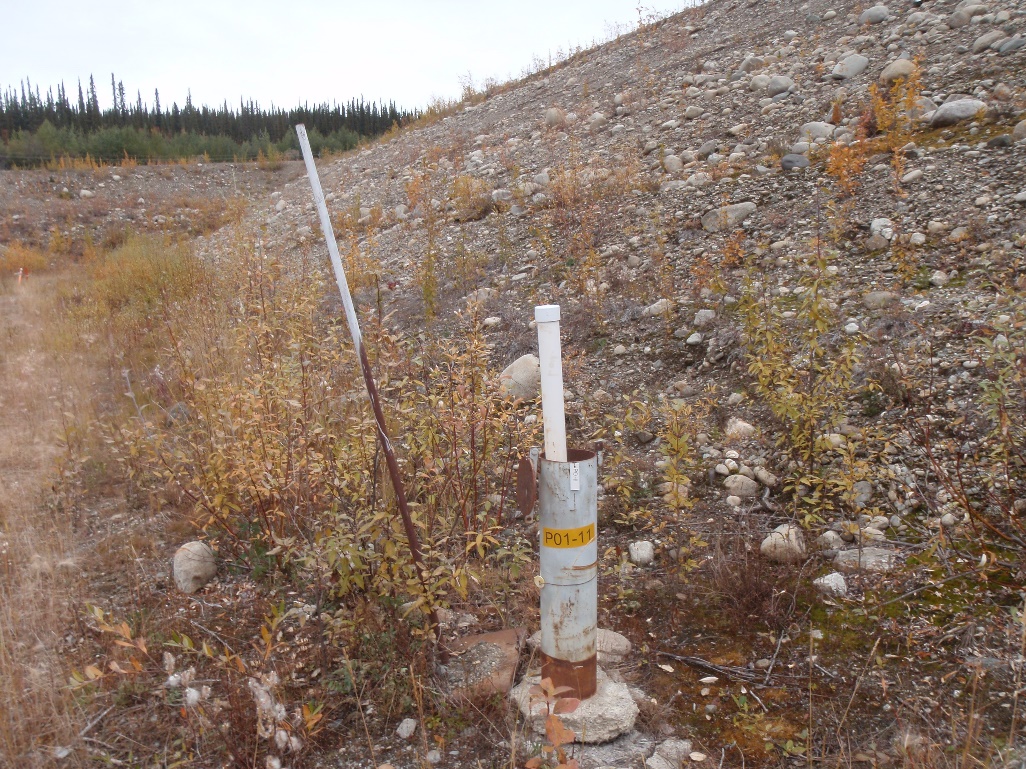 Photo 1: 	View of well P01-11. Photo taken on September 10th, 2014.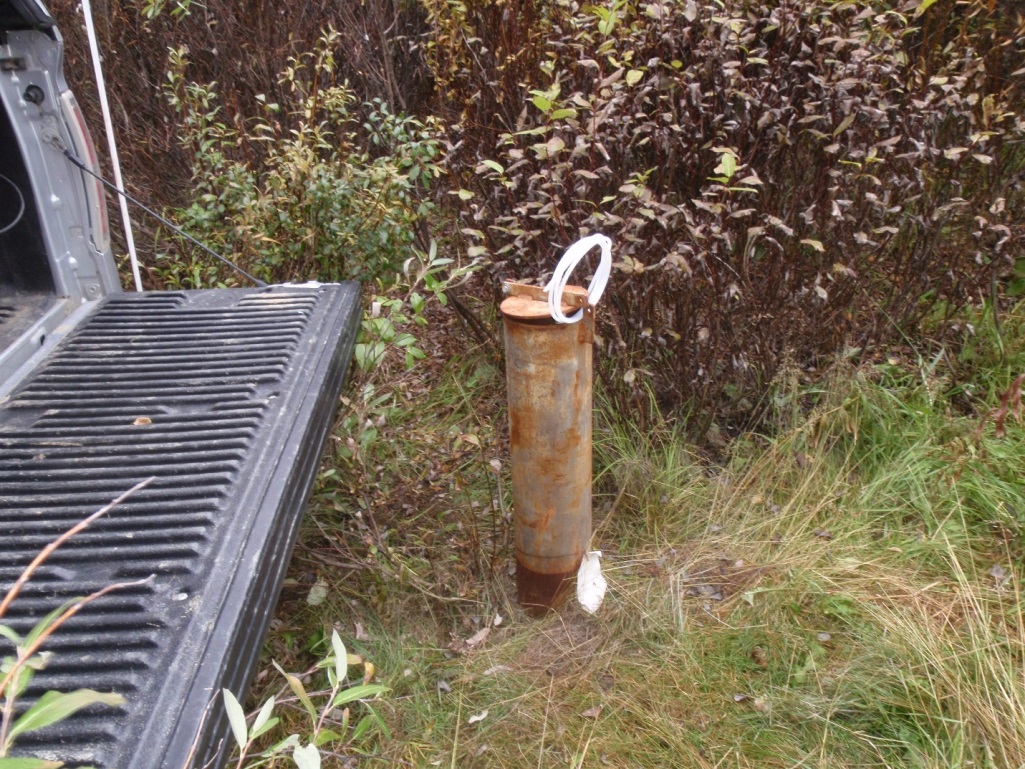 Photo 2: 	View of wells P03-09-6 and P03-09-9. Photo taken on September 10th, 2014.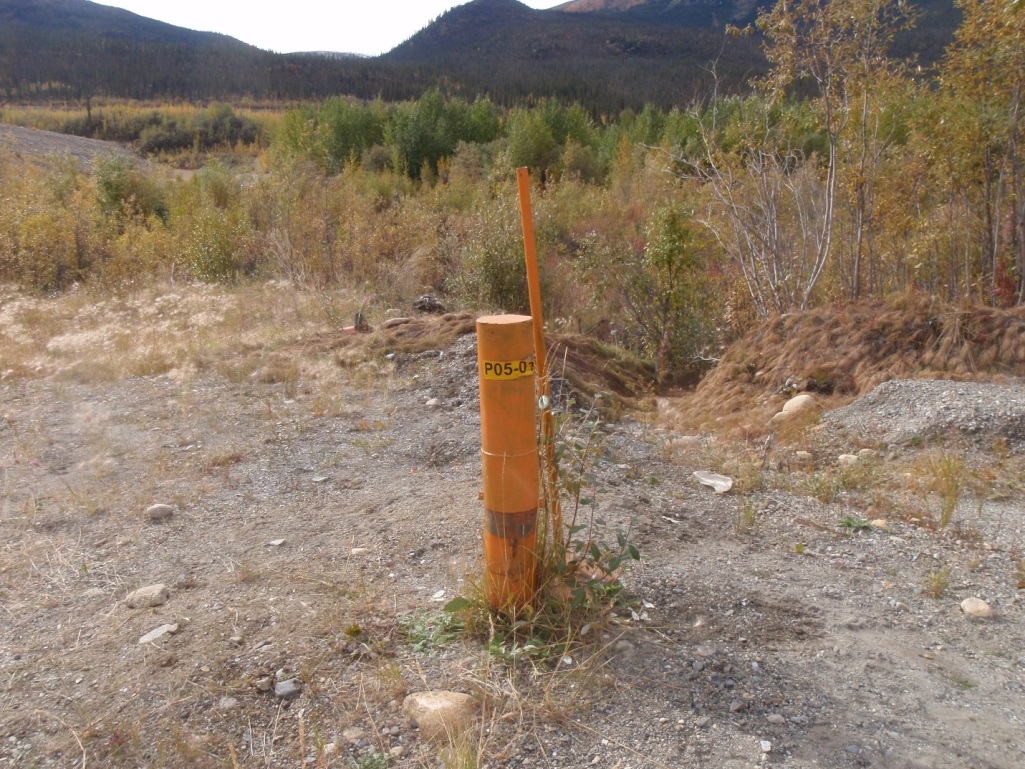 Photo 3: 	View of wells P05-01-03 and P05-01-05. Photo taken on September 10th, 2014.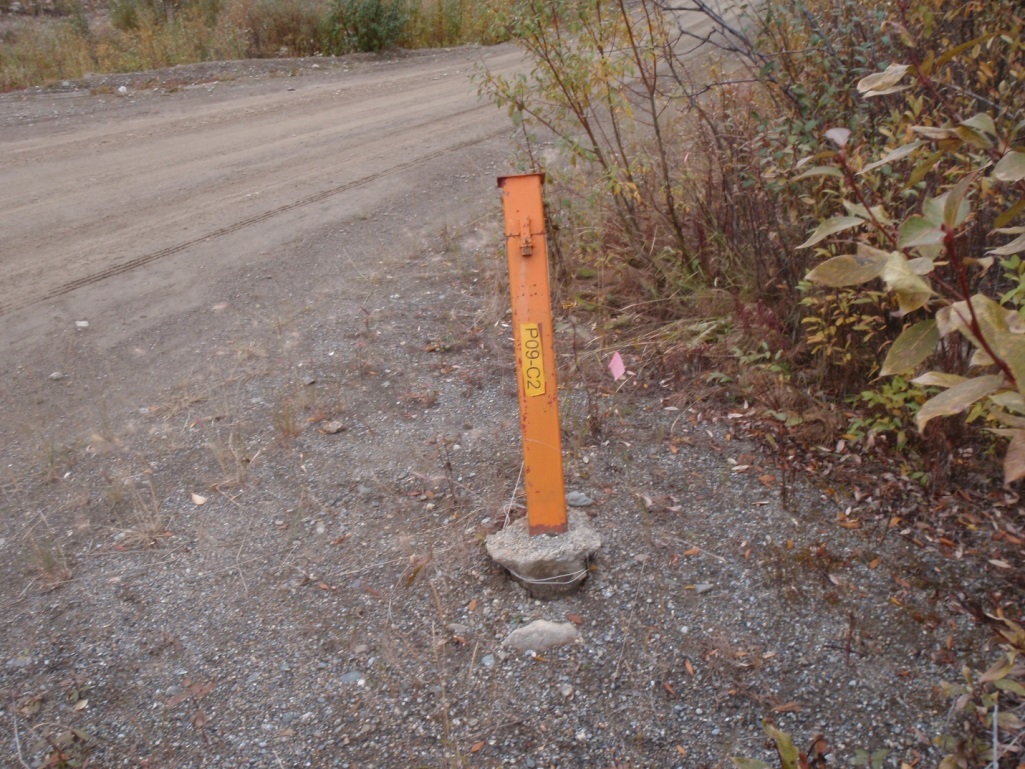 Photo 4: 	View of well P09-C2. Photo taken on September 10th, 2014.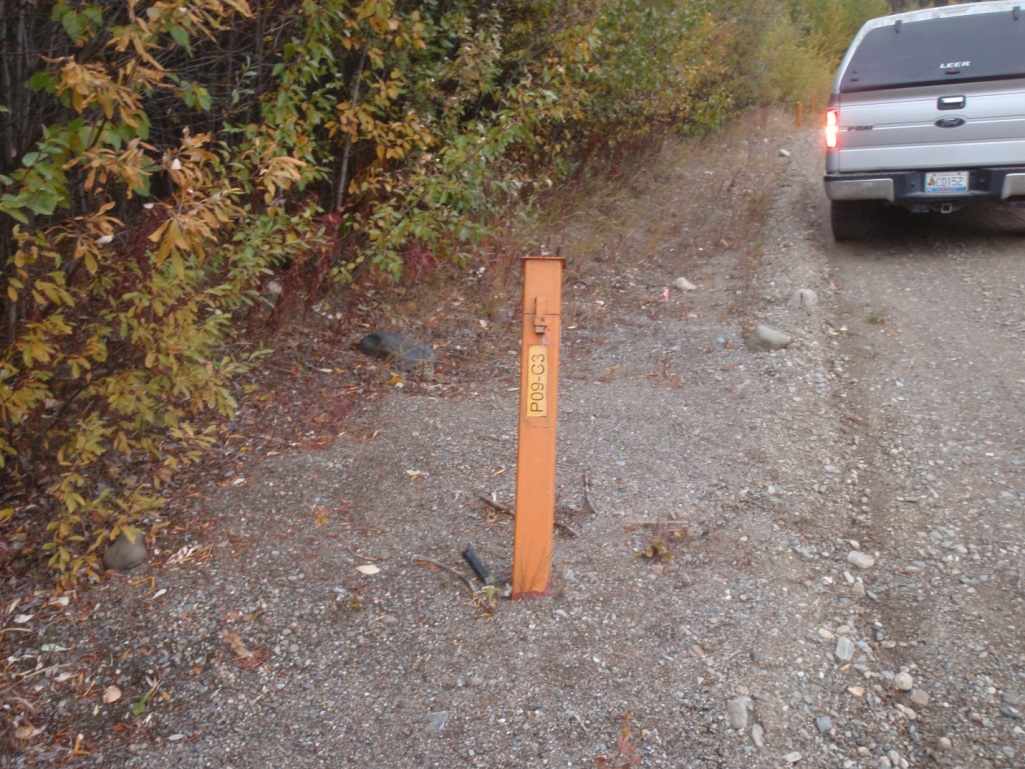 Photo 5: 	View of well P09-C3. Photo taken on September 10th, 2014. 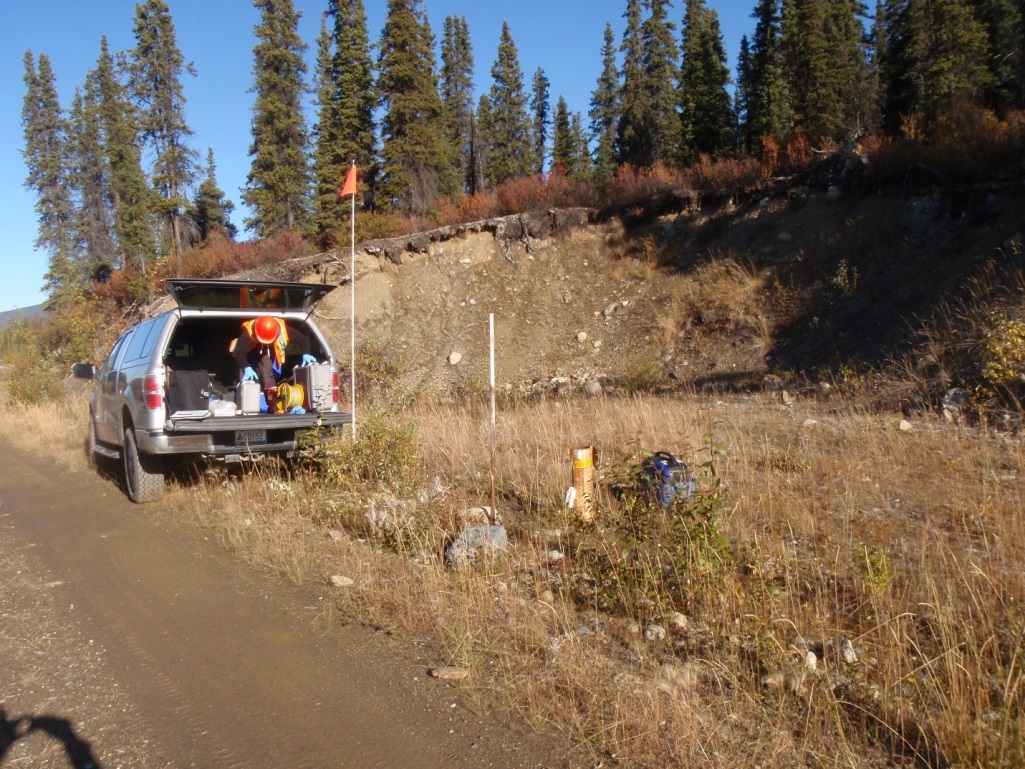 Photo 6: 	View of well P01-01A and P01-01B. Photo taken on September 9th, 2014.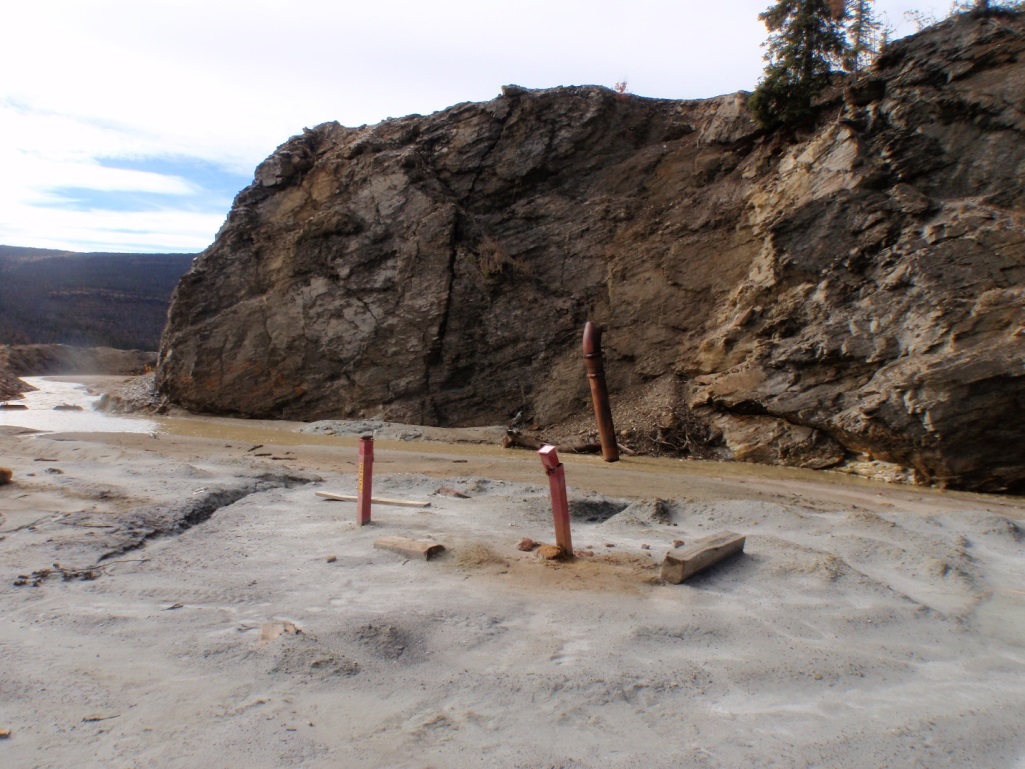 Photo 7: 	View of wells P09-ETA-1 and P09-ETA-2. Photo taken on September 13th, 2014.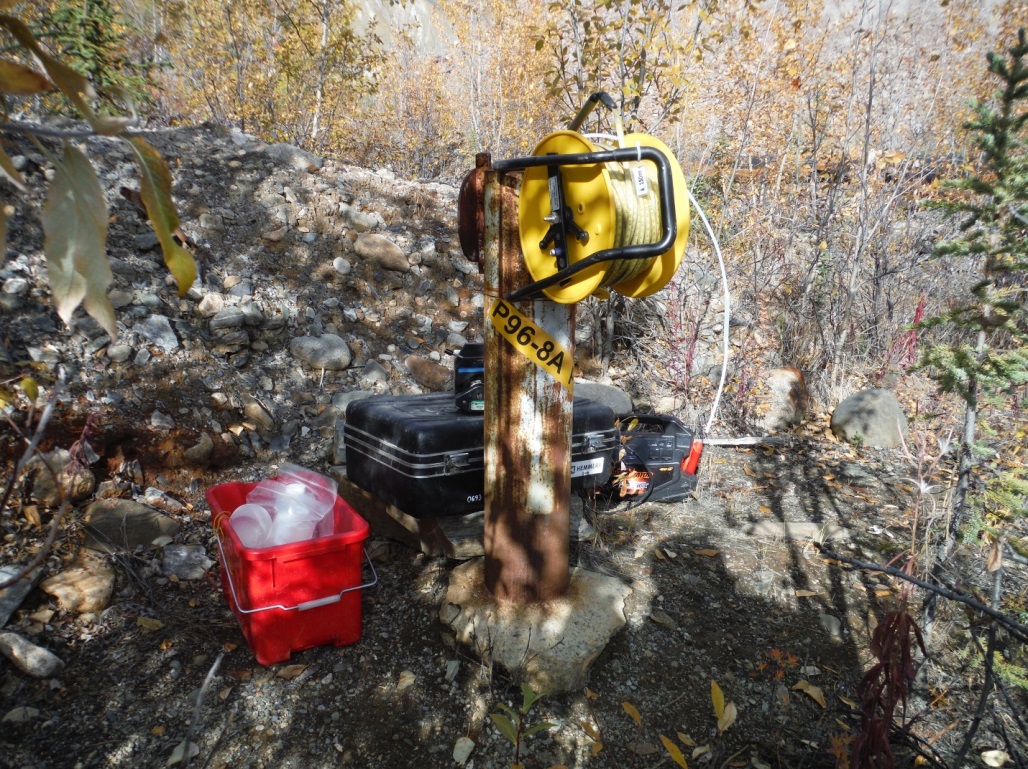 Photo 8: 	View of well P96-8A. Photo taken on September 11th, 2014.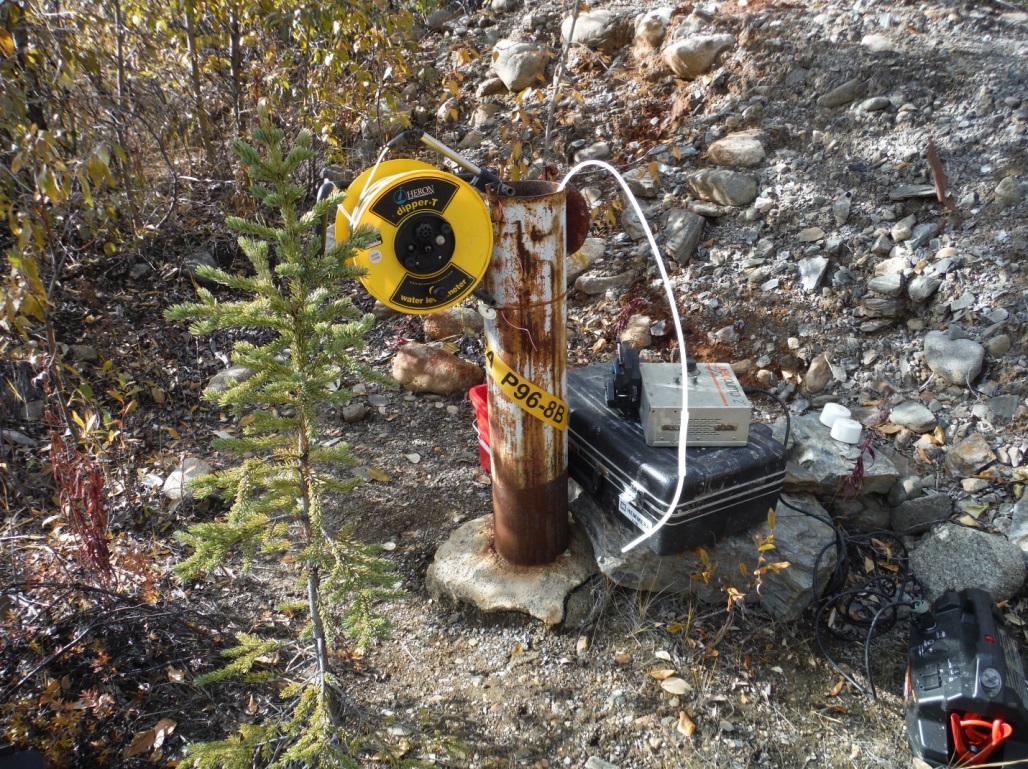 Photo 9: 	View of well P96-8B. Photo taken on September 11th, 2014.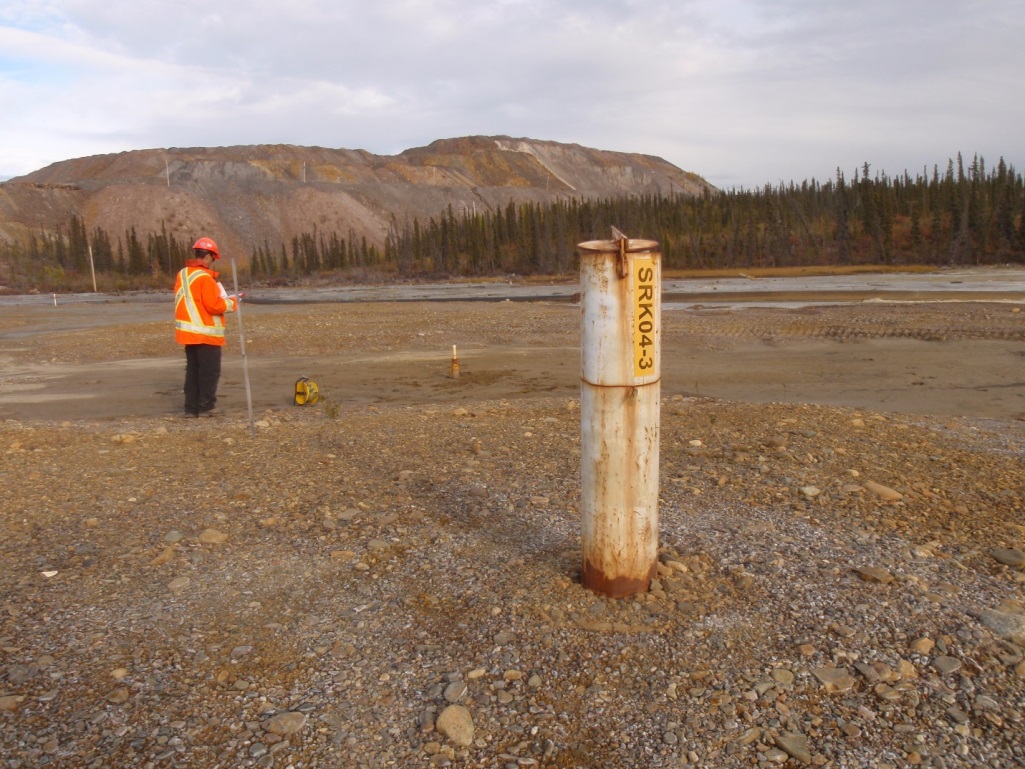 Photo 10: 	View of well SRK04-3A. Photo taken on September 13th, 2014.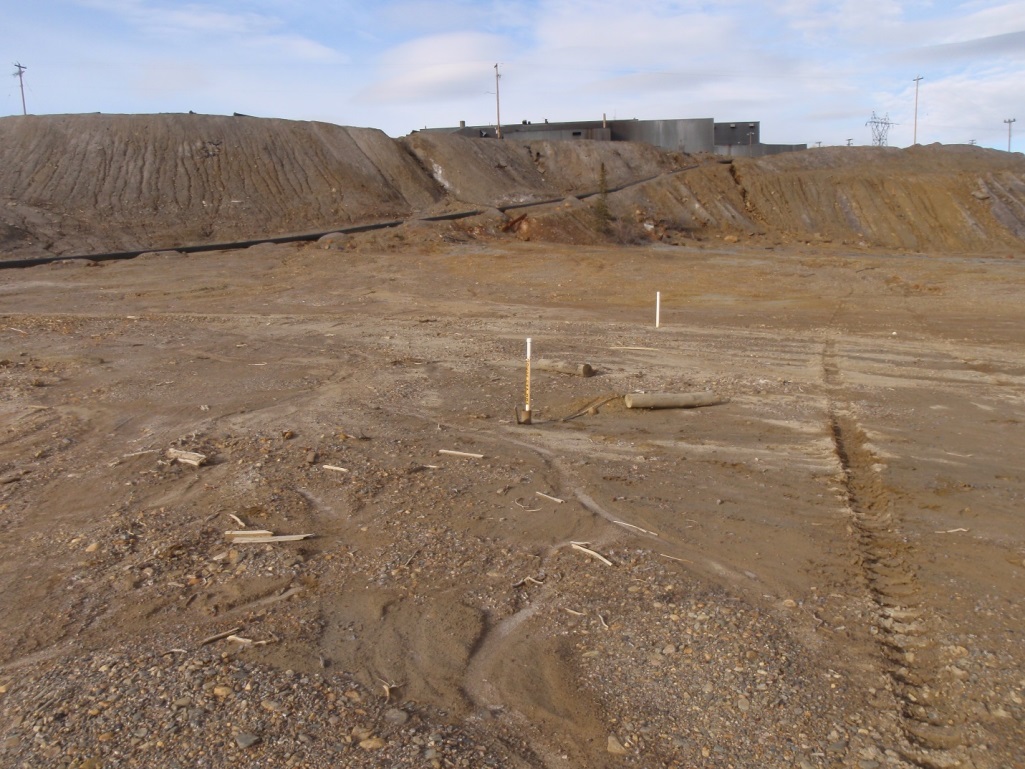 Photo 11: 	View of well SRK05-ETA-BR1. Photo taken on September 13th, 2014. 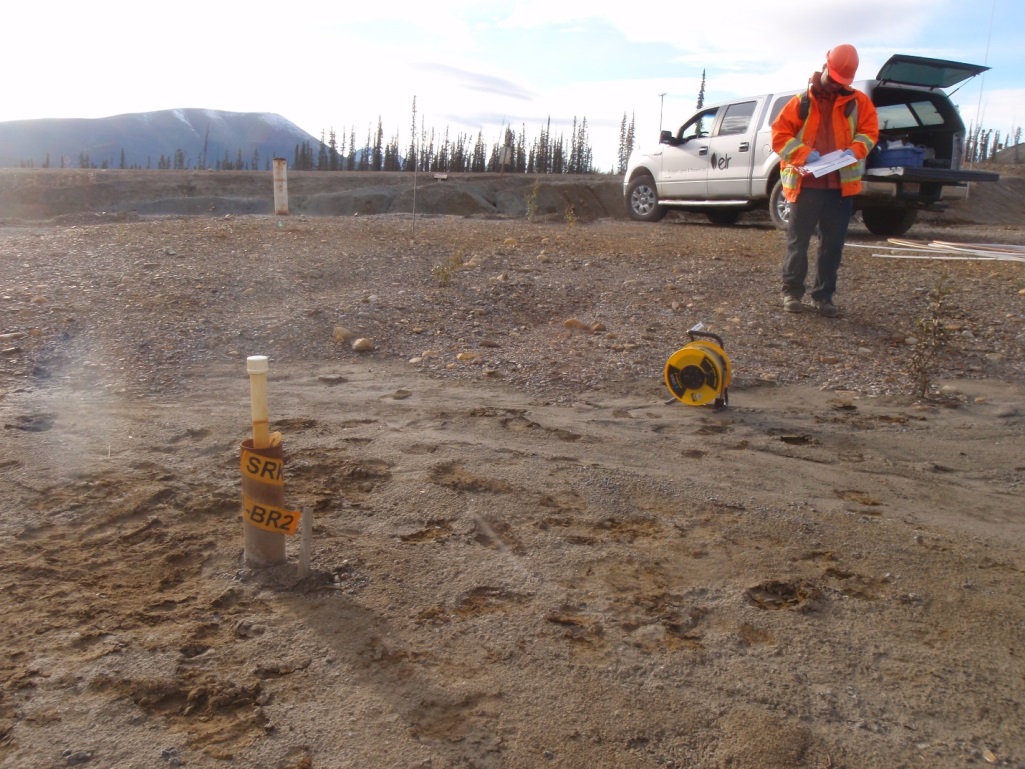 Photo 12: 	View of well SRK05-ETA-BR2. Photo taken on September 13th, 2014.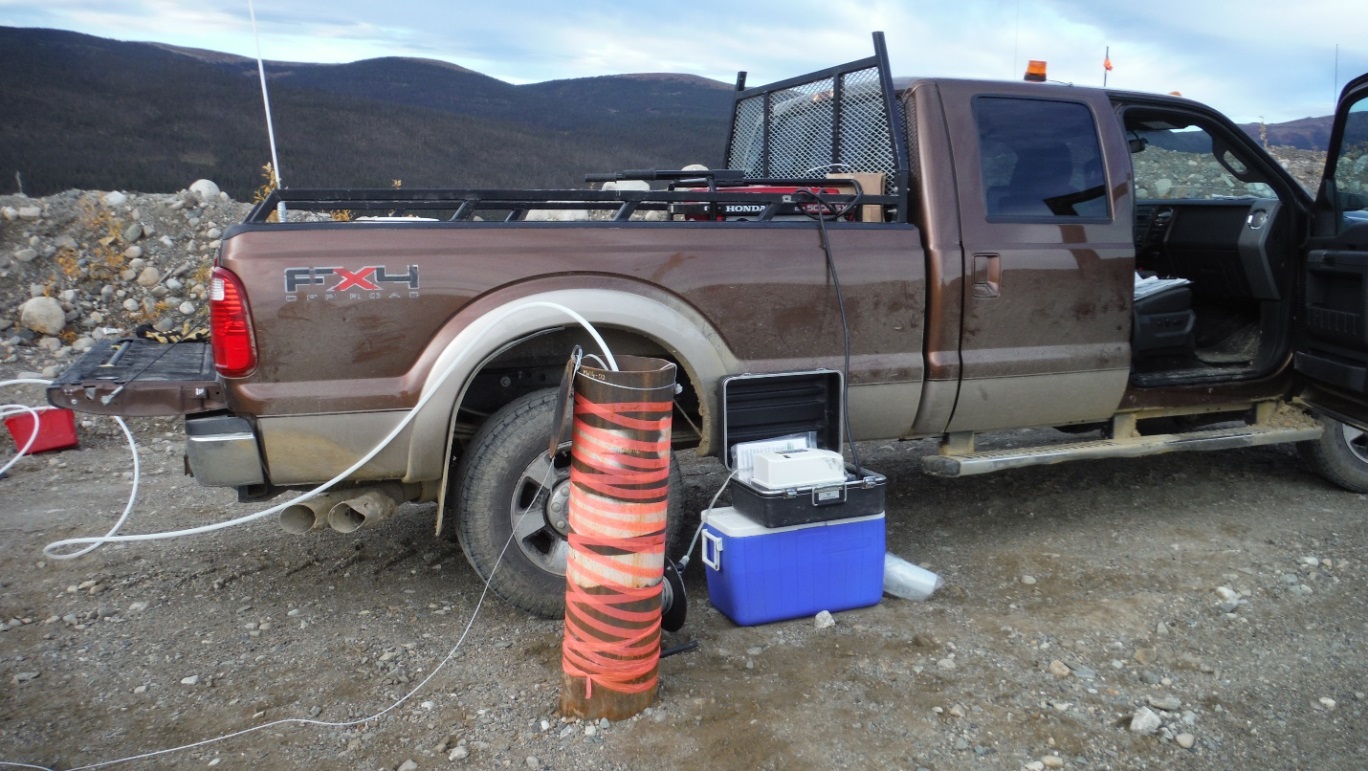 Photo 13: 	View of wells MW14-02S and MW14-02D. Photo taken on September 15th, 2014. 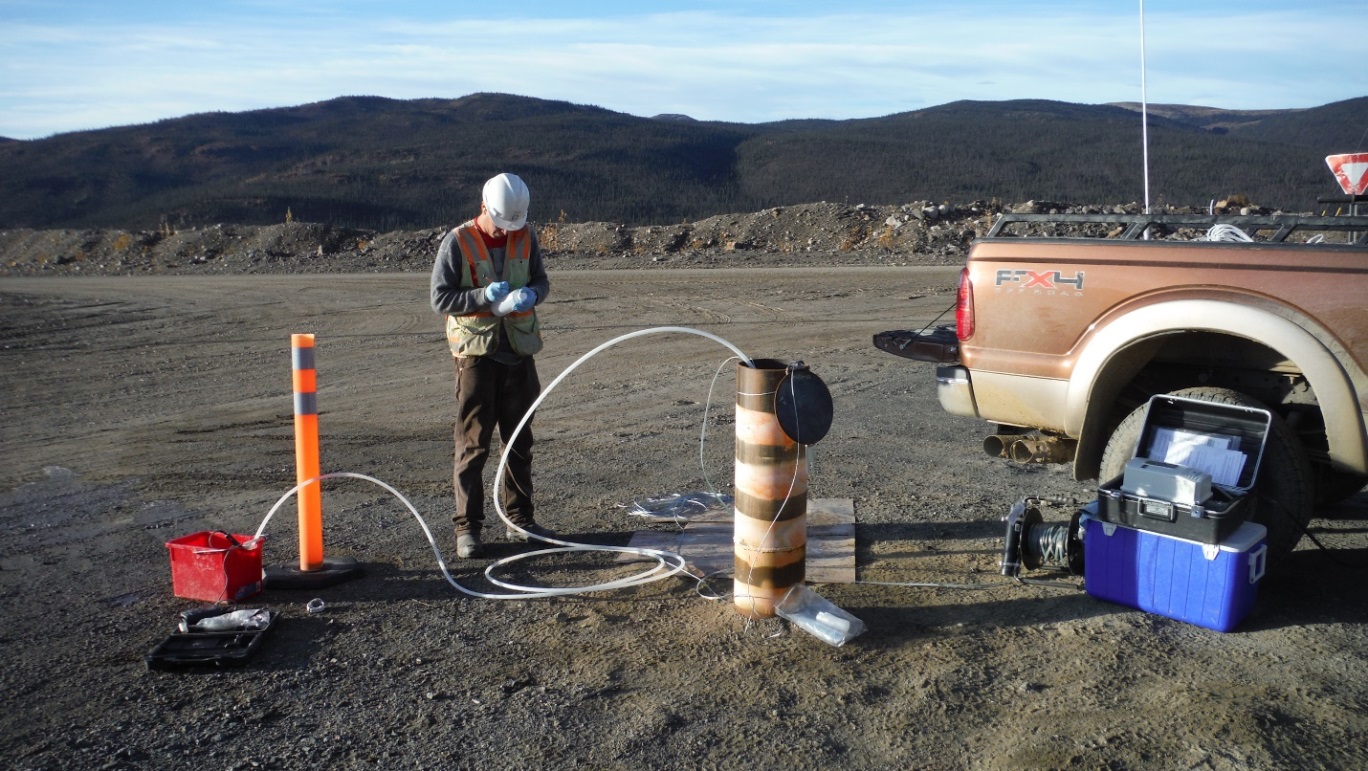 Photo 14: 	View of well MW14-03. Photo taken on September 14th, 2014. 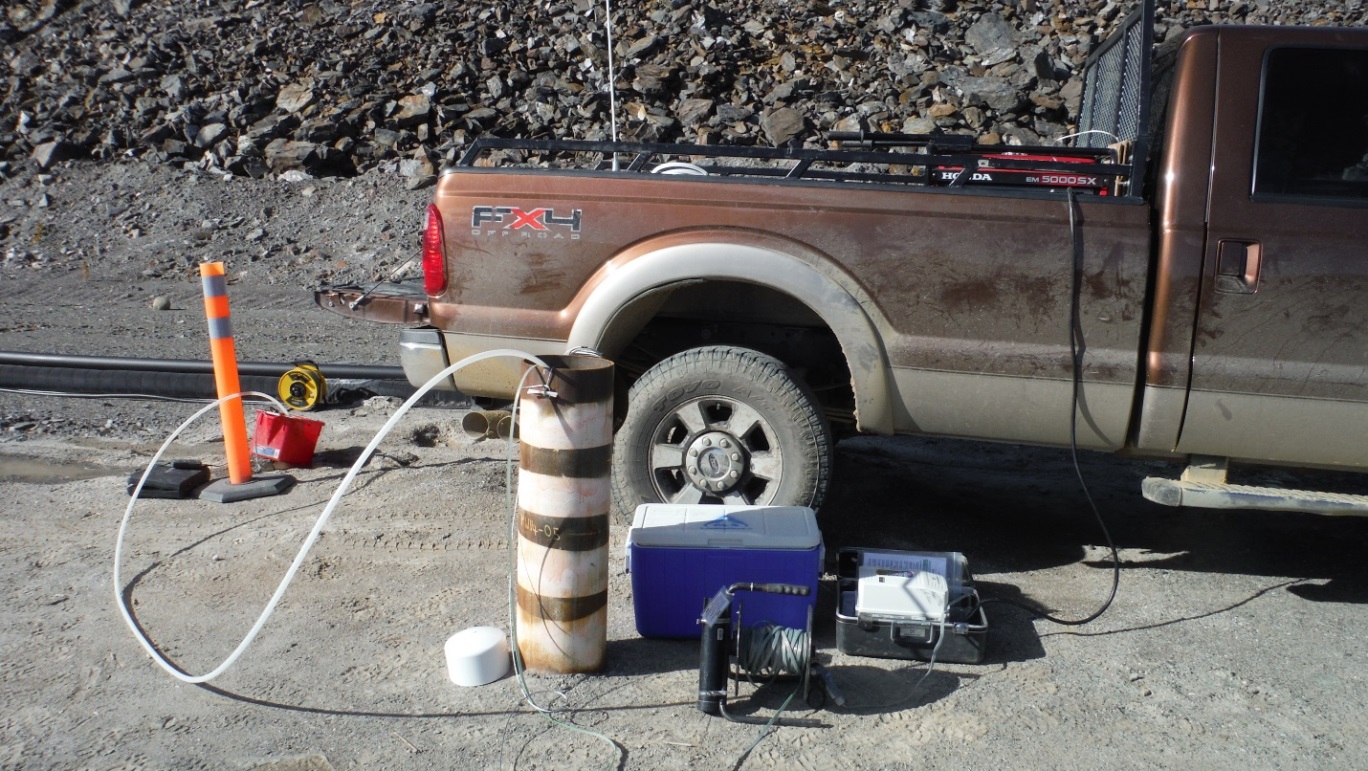 Photo 15: 	View of well MW14-04Sand MW14-04D. Photo taken on September 15th, 2014.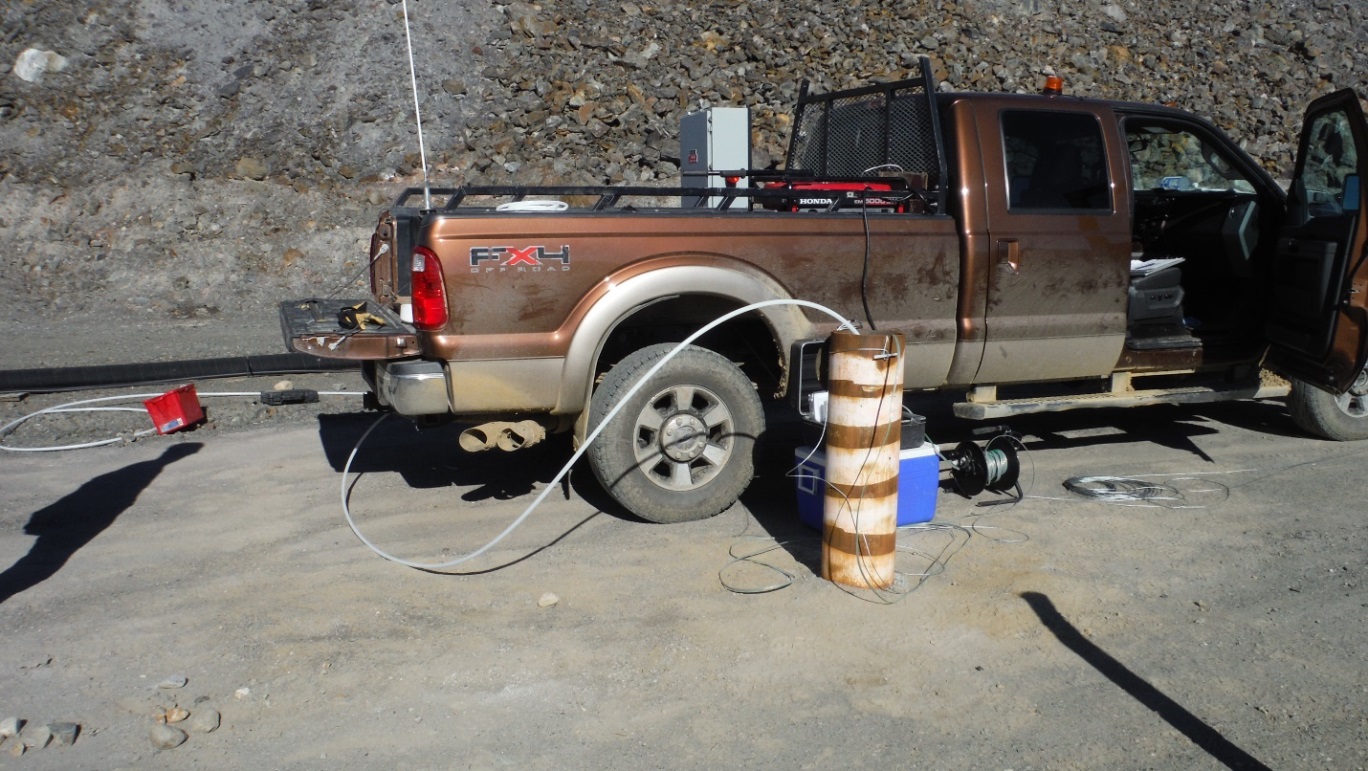 Photo 16:  View of well MW14-05. Photo taken on September 15th, 2014..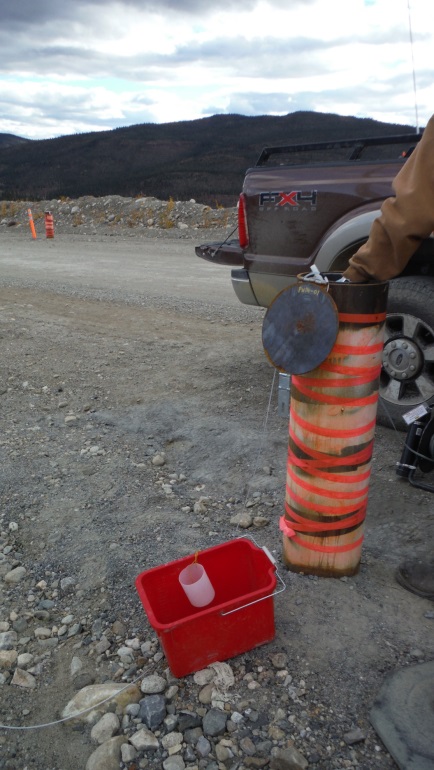 Photo 17: 	View of well PW14-01. Photo taken on September 14th, 2014.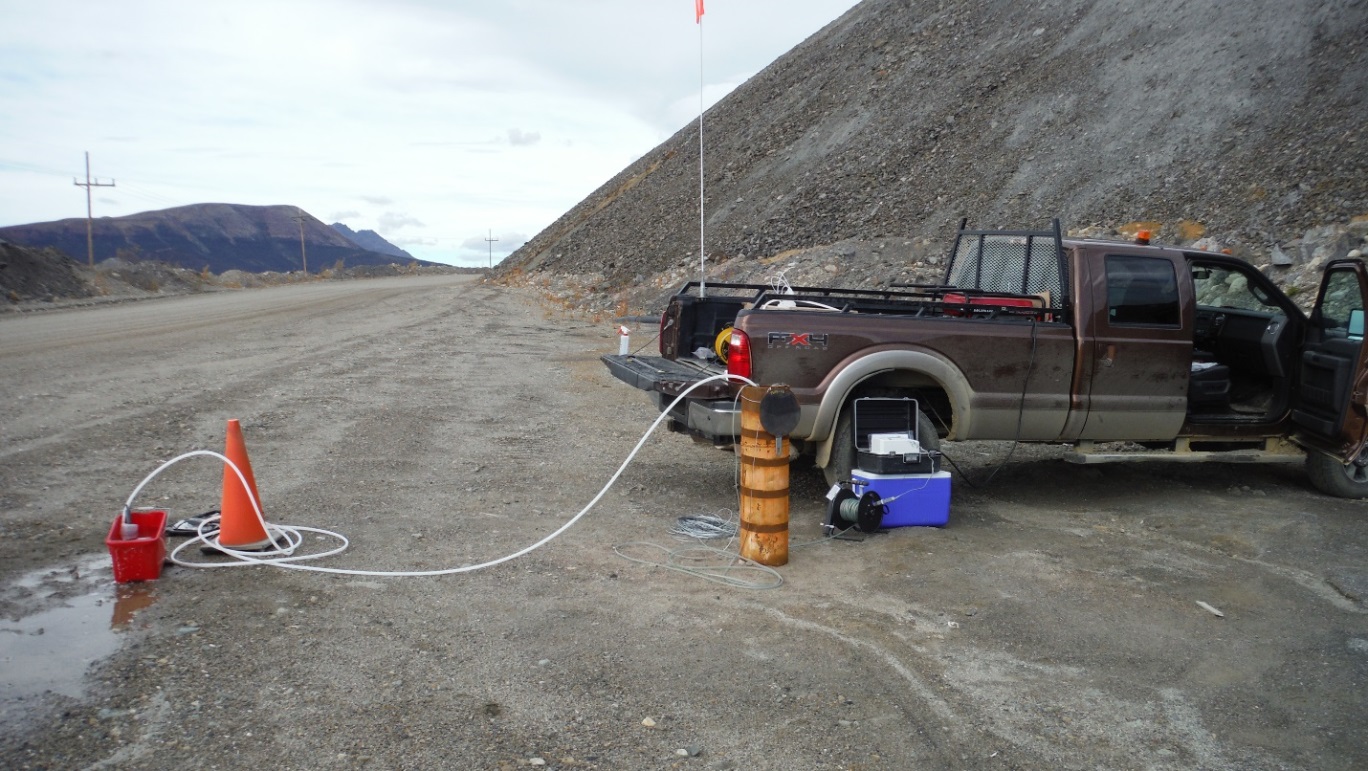 Photo 18: 	View of well PW14-06. Photo taken on September 14th, 2014.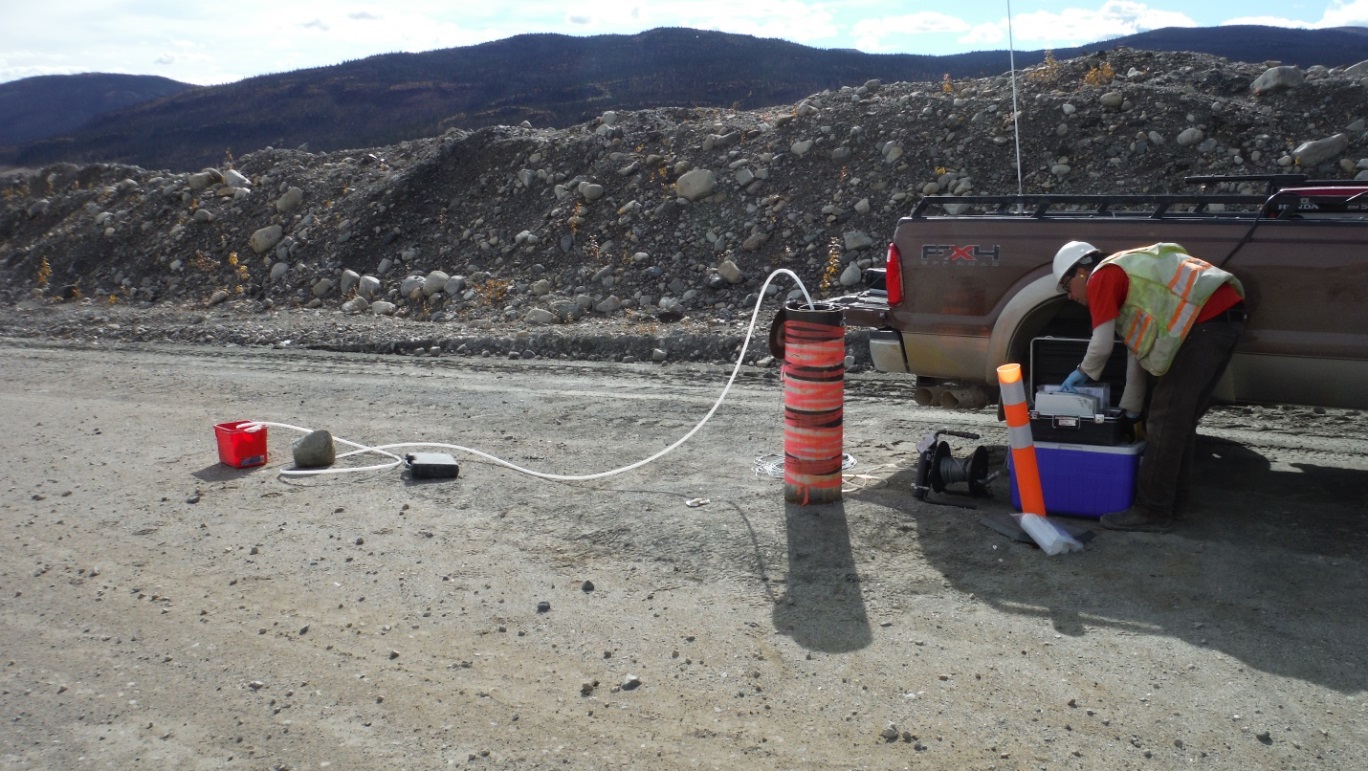 Photo 19: 	View of well PW14-07. Photo taken on September 14th, 2014.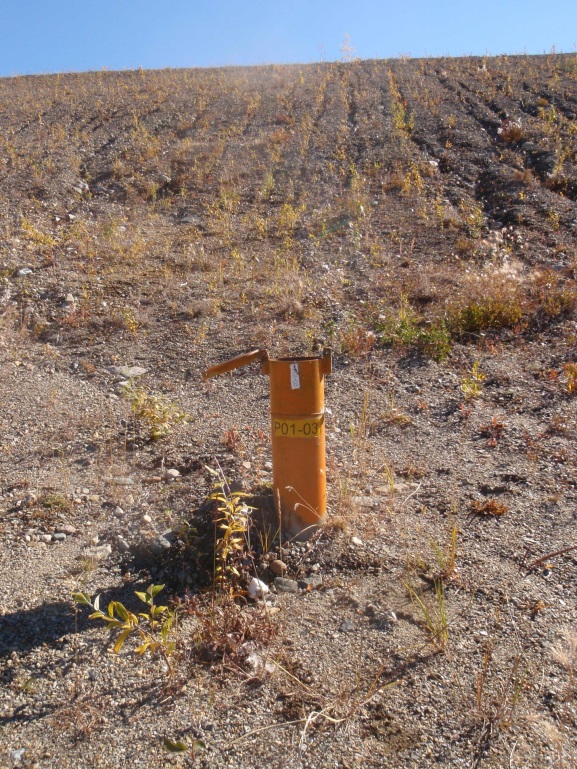 Photo 20: 	View of well P01-03. Photo taken on September 9th, 2014.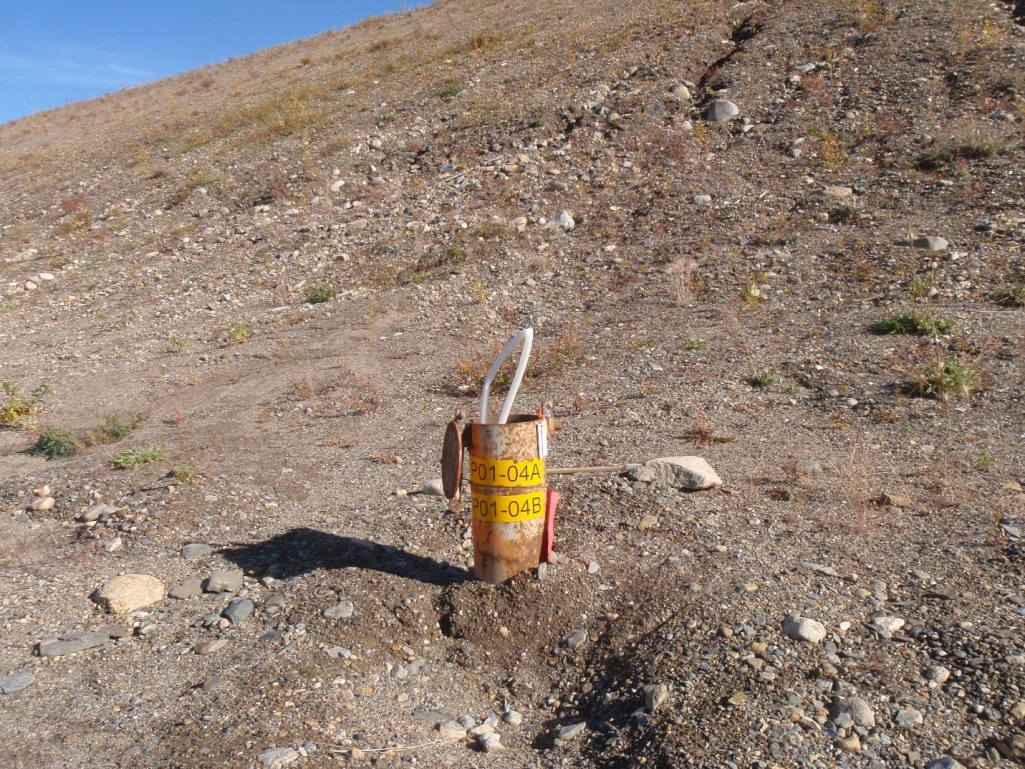 Photo 21:  View of well P01-04A and P01-04B. Photo taken on September 9th, 2014.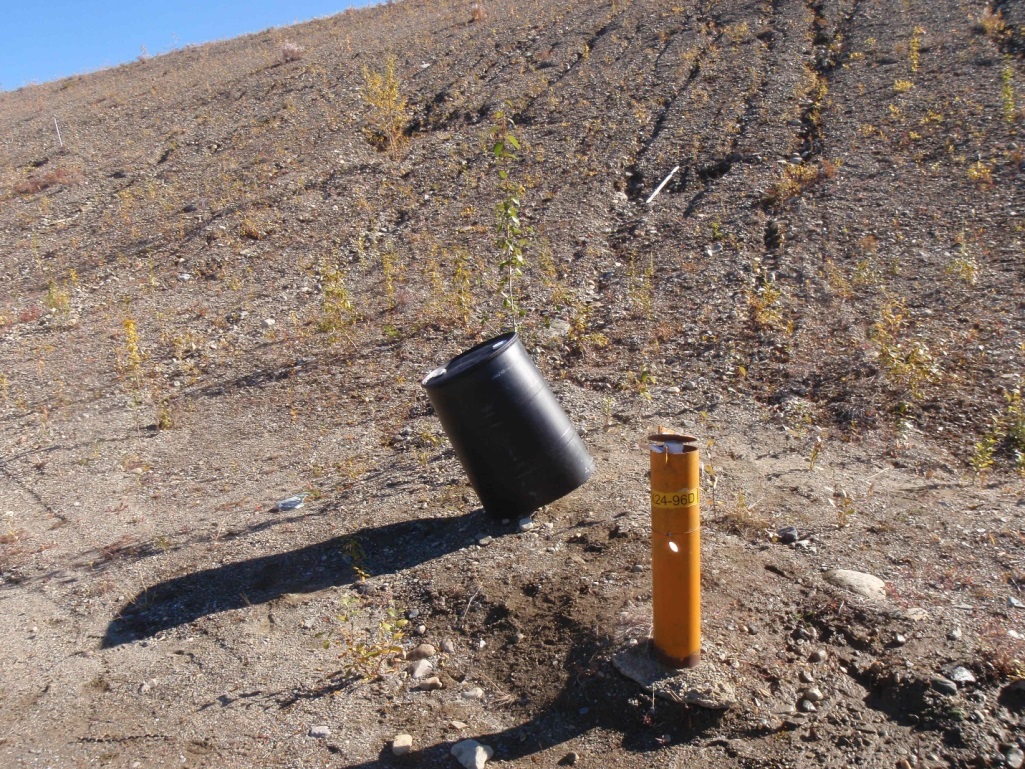 Photo 22:  View of well X24-96D. Photo taken on September 9th, 2014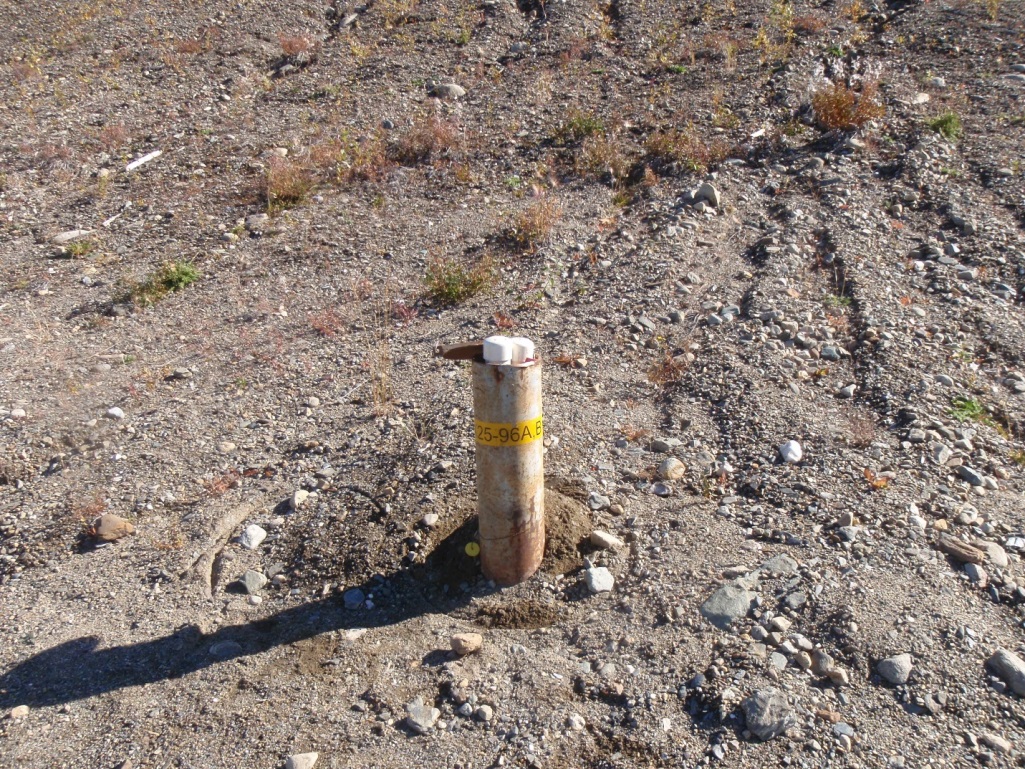 Photo 23: 	View of well X25-96A and X25-96B. Photo taken on September 9th, 2014.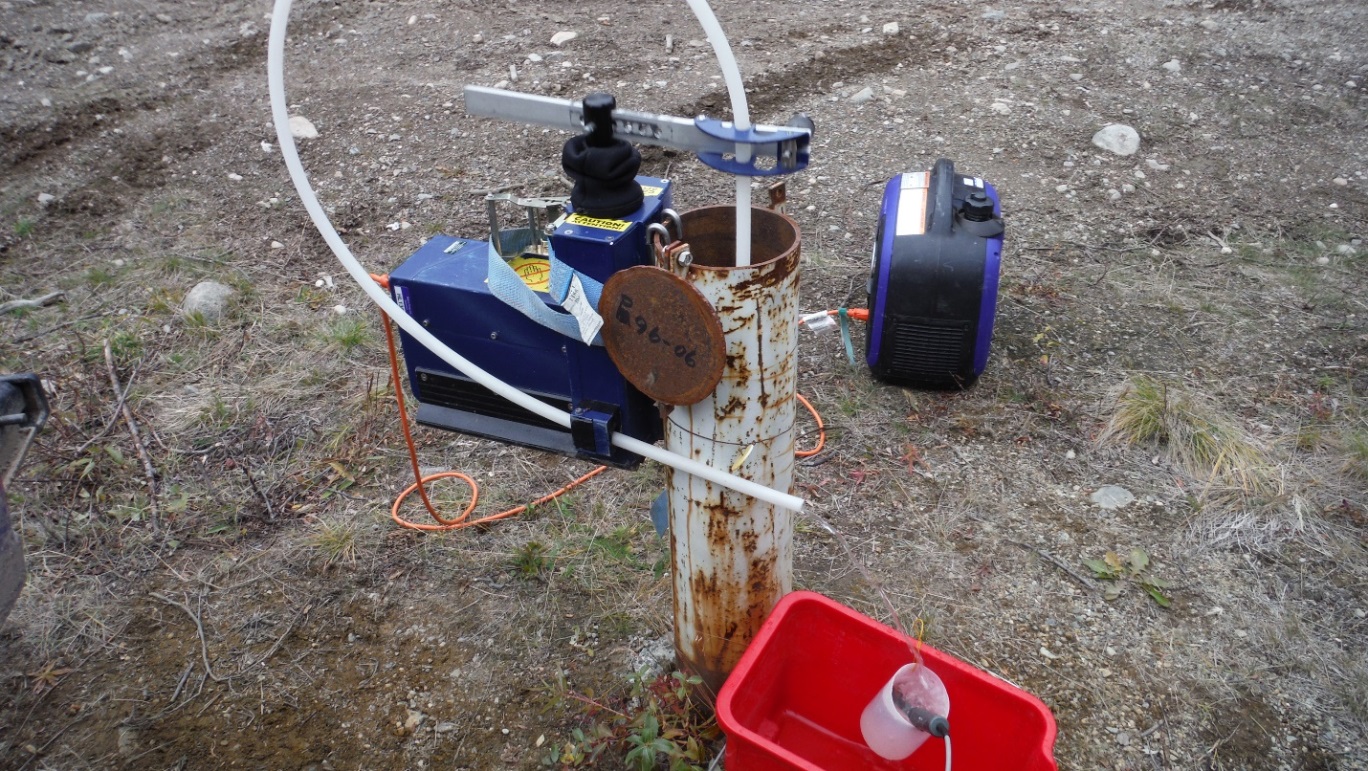 Photo 24: 	View of well P96-6. Photo taken on September 12th, 2014.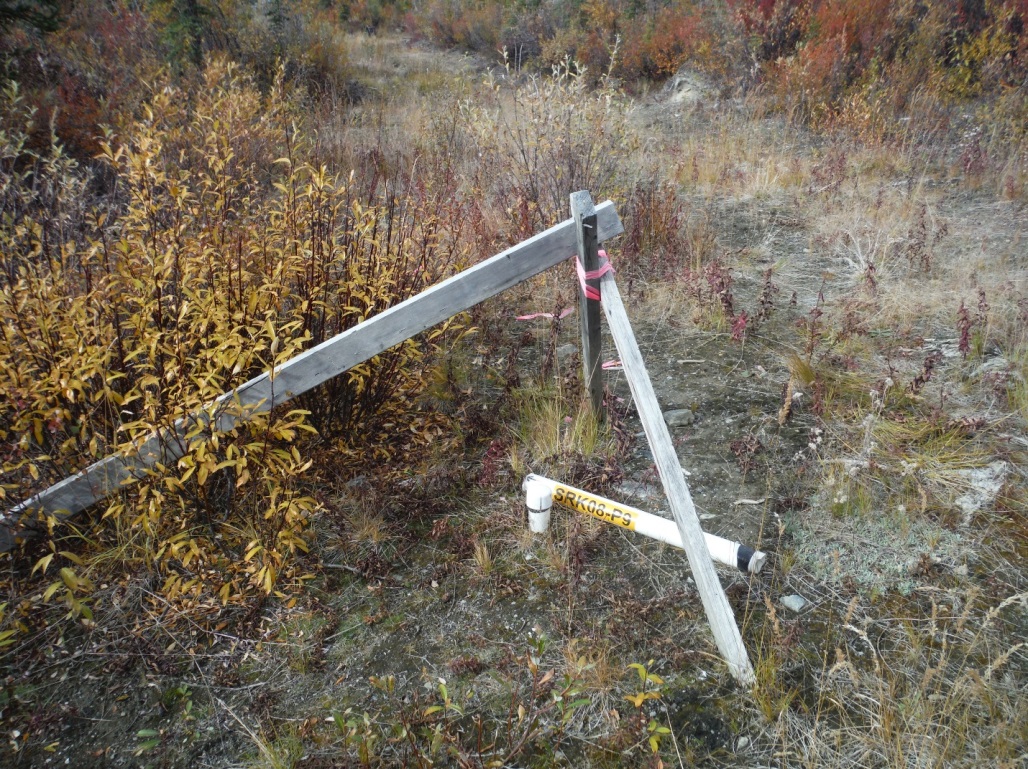 Photo 25: 	View of well SRK08-P9. Photo taken on September 11th, 2014.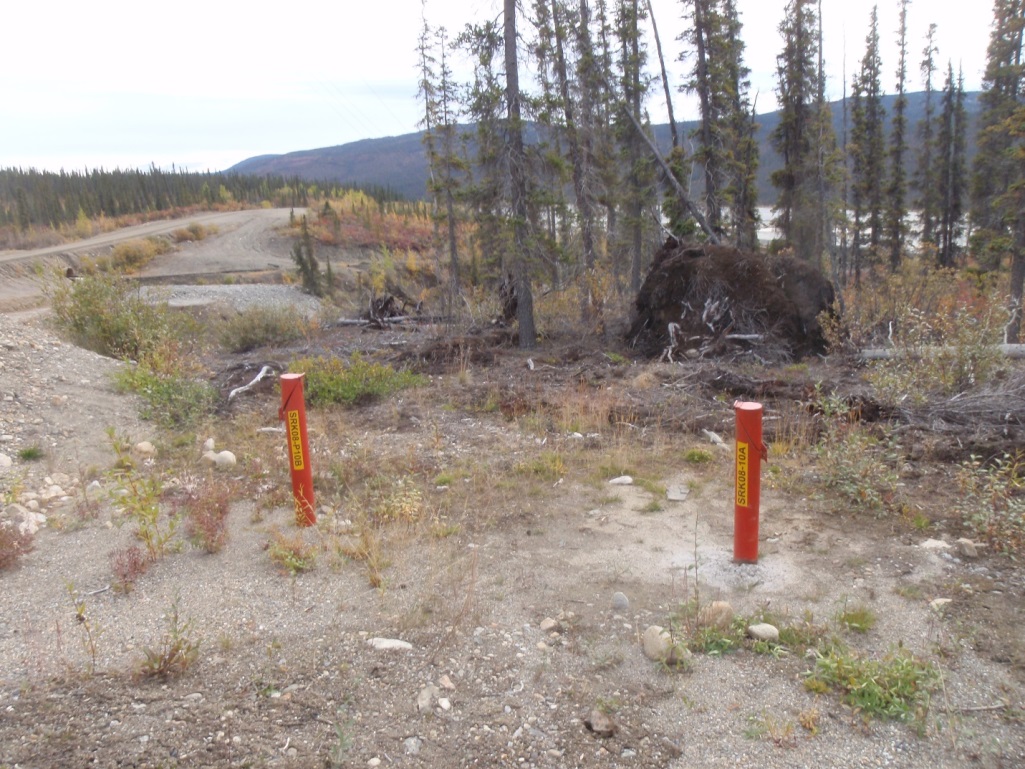 Photo 26: 	View of well SRK08-10A. Photo taken on September 10th, 2014.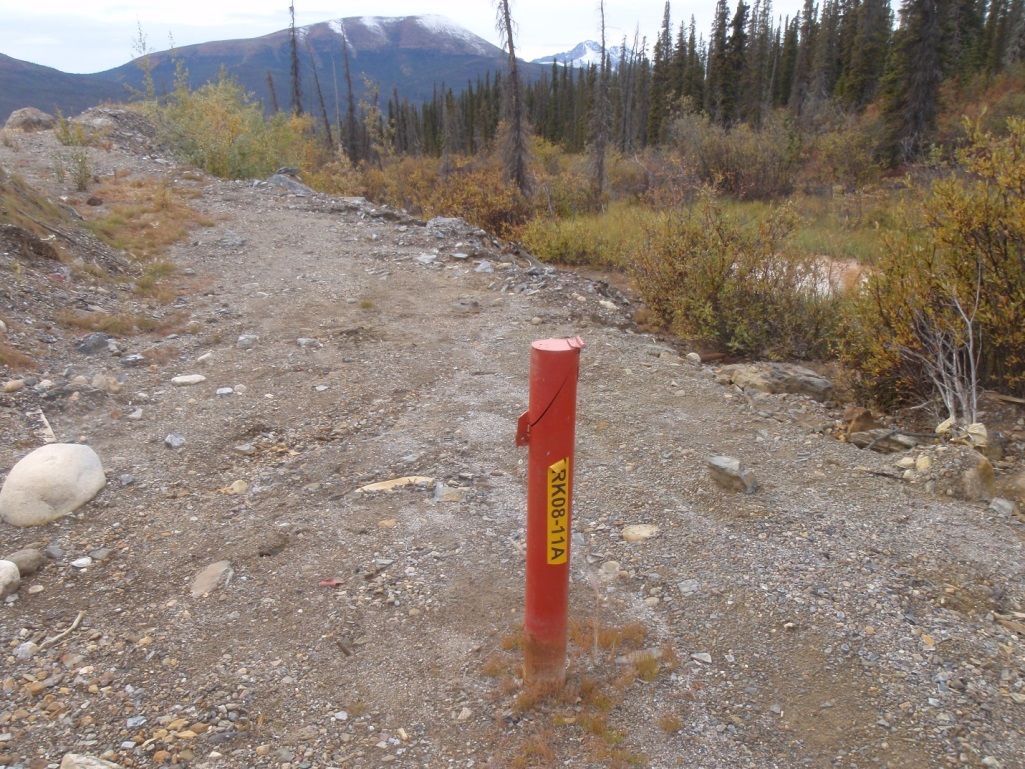 Photo 27: 	View of well SRK08-11A. Photo taken on September 10th, 2014.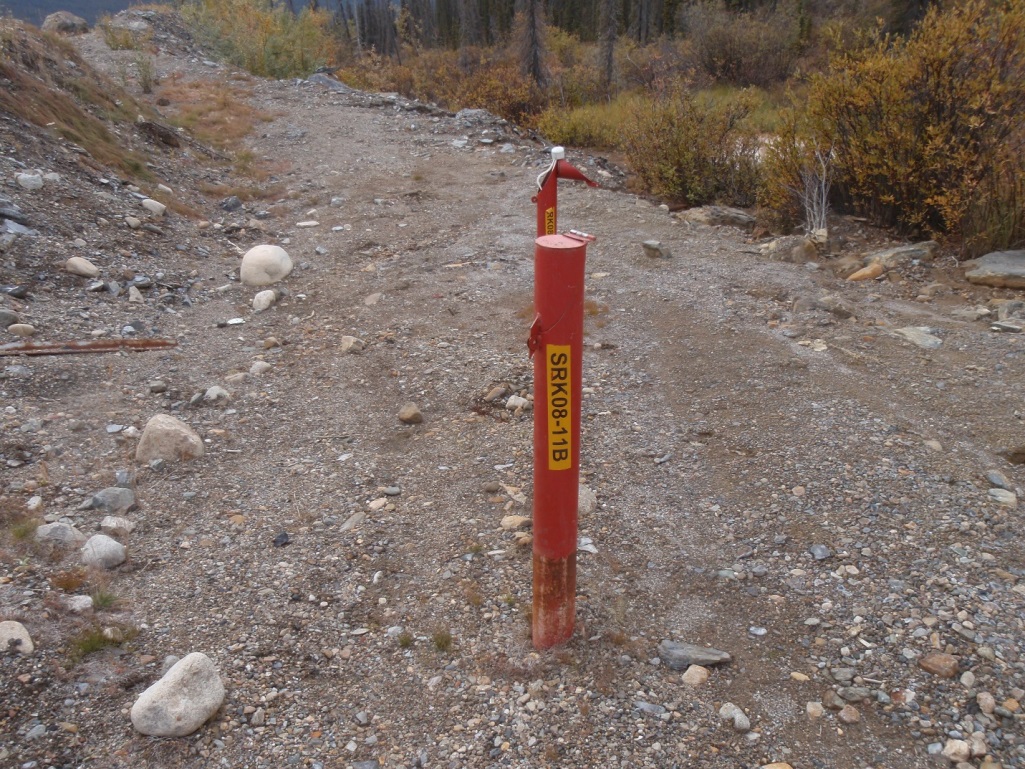 Photo 28: 	View of well SRK08-11B. Photo taken on September 10th, 2014.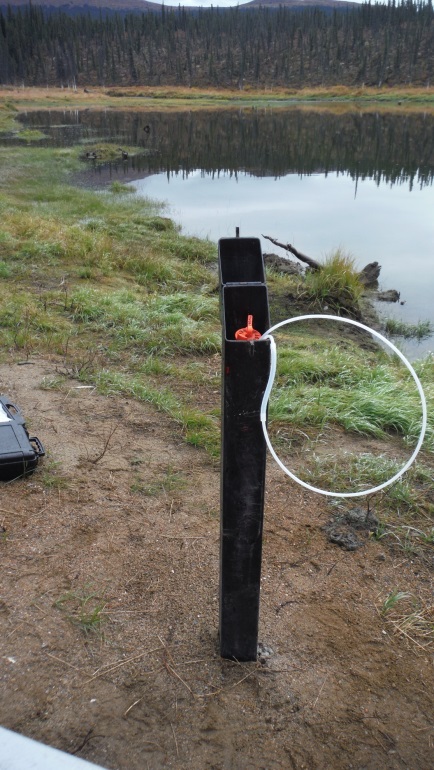 Photo 29: 	View of well MW14-12D. Photo taken on September 13th, 2014.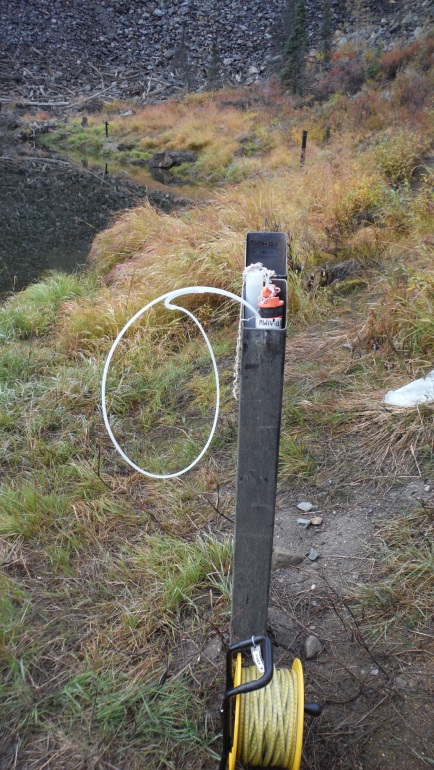 Photo 30: View of well MW14-12S. Photo taken on September 13th, 2014.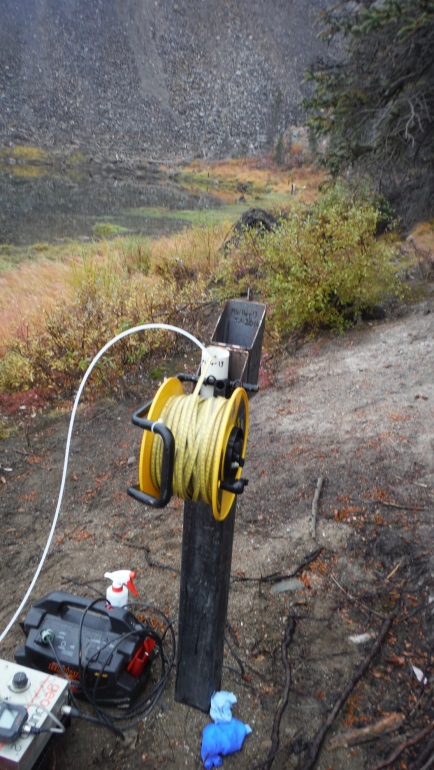 Photo 31:  View of well MW14-13. Photo taken on September 13th, 2014. 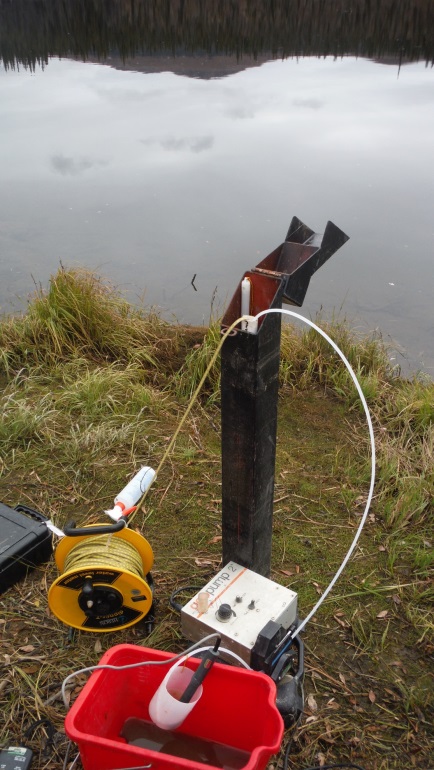 Photo 32: 	Views of Well MW14-14. Photo taken September 16th, 2014. 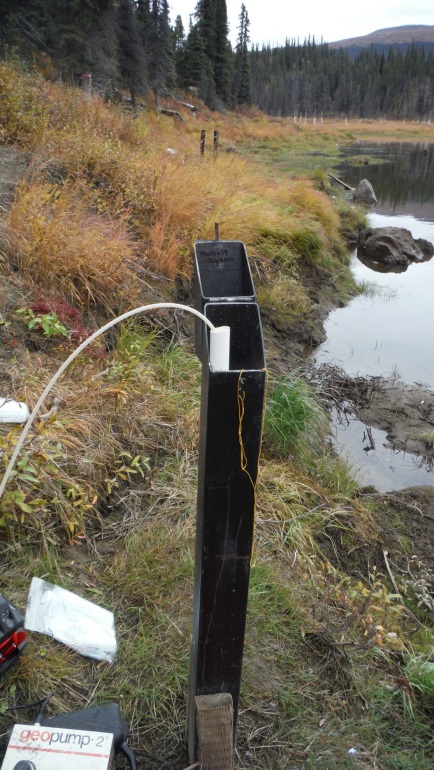 Photo 33: 	View of well MW14-15. Photo taken on September 14th, 2014. 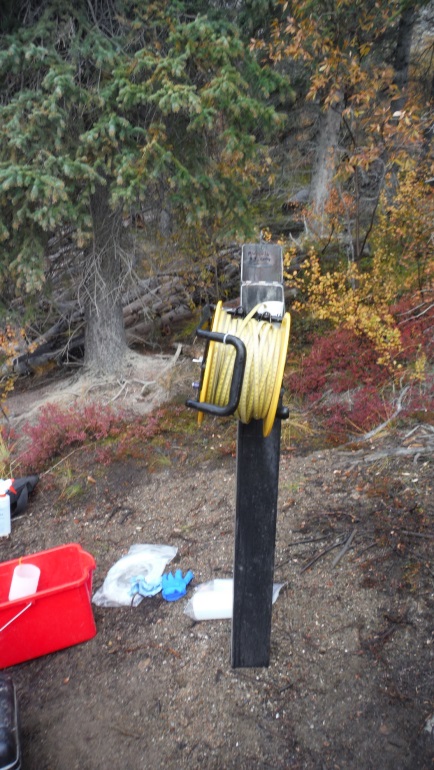 Photo 34: 	View of well MW14-16. Photo taken on September 13th, 2014. 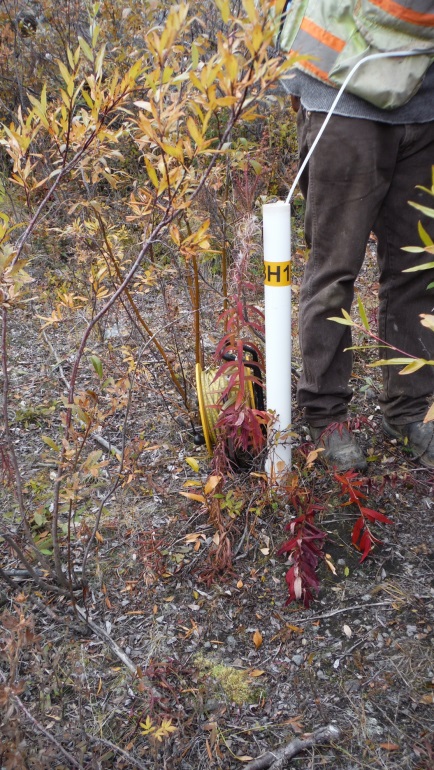 Photo 35: 	View of well BH13B. Photo taken on September 12th, 2014. 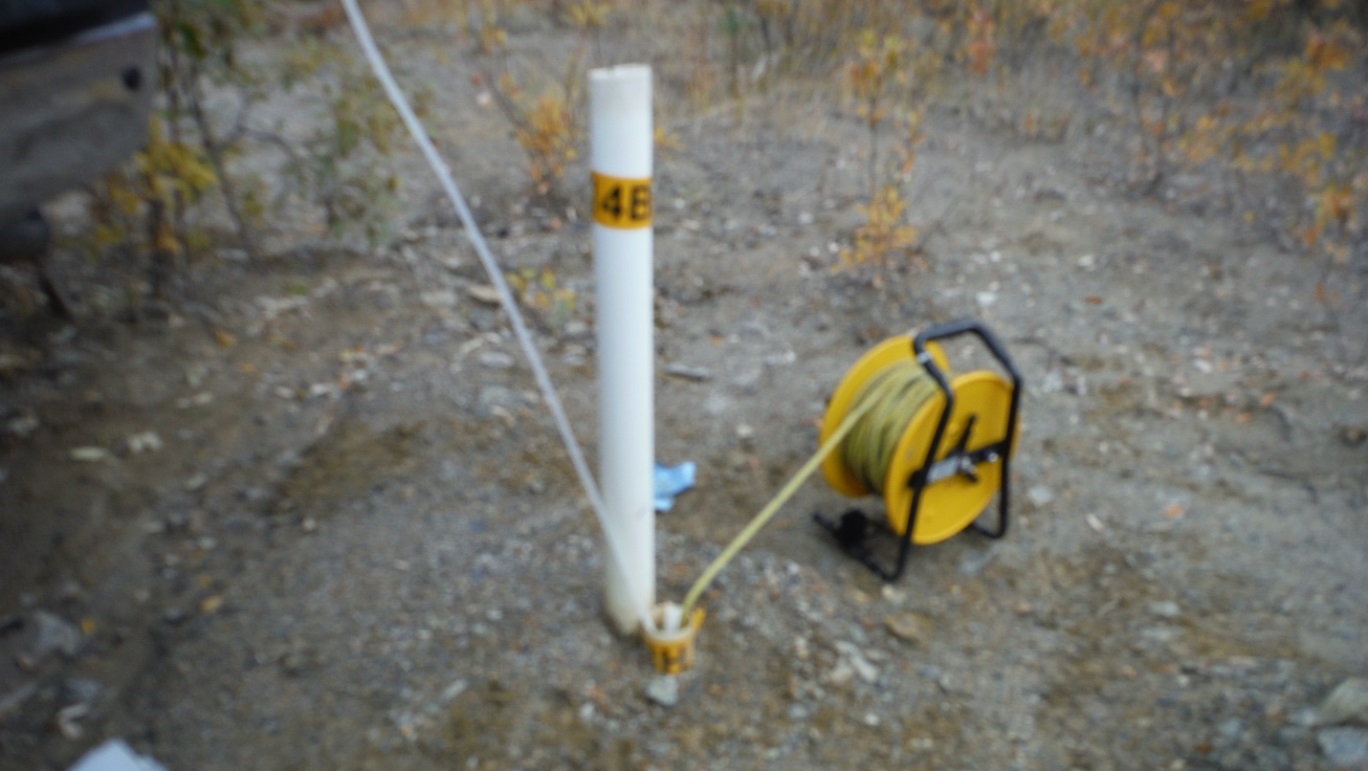 Photo 36: 	View of wells BH14A and BH14B. Photo taken on September 12th, 2014.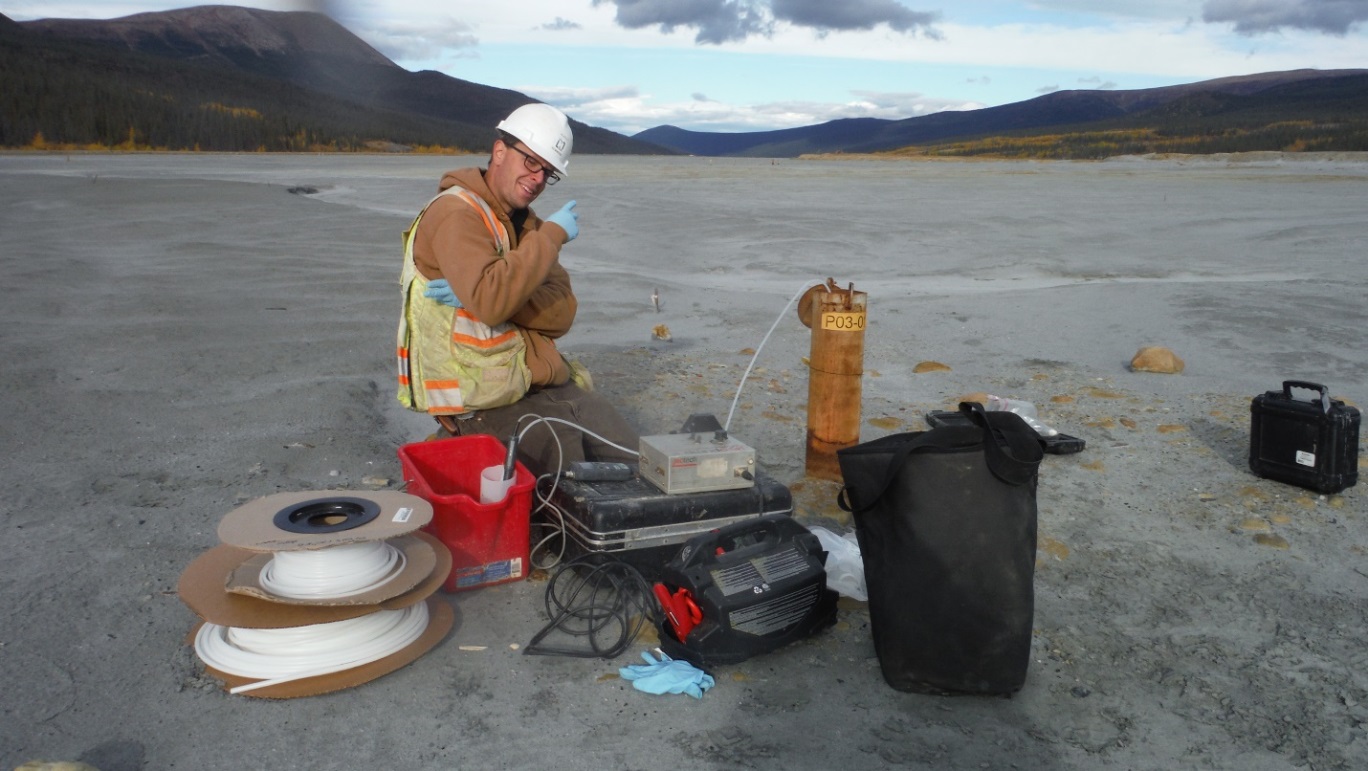 Photo 37: 	View of wells P03-01-2 and P03-01-8. Photo taken on September 16th, 2014. 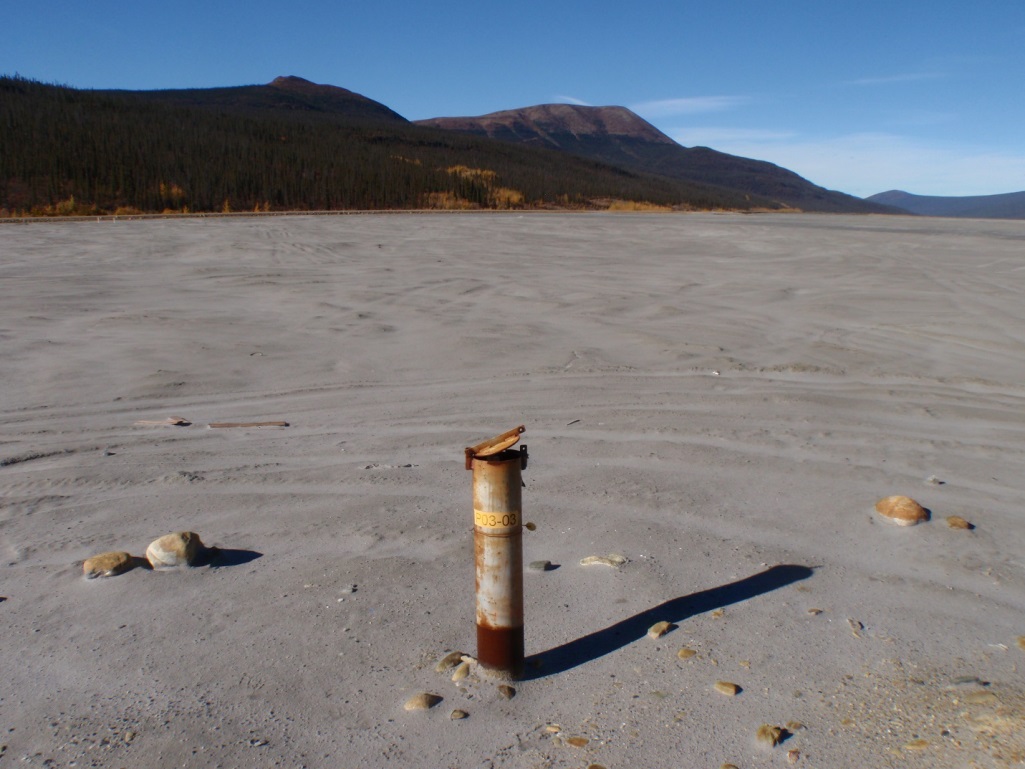 Photo 38: 	View of wells P03-03-2, P03-03-4, and P03-03-9. Photo taken on September 15th, 2014.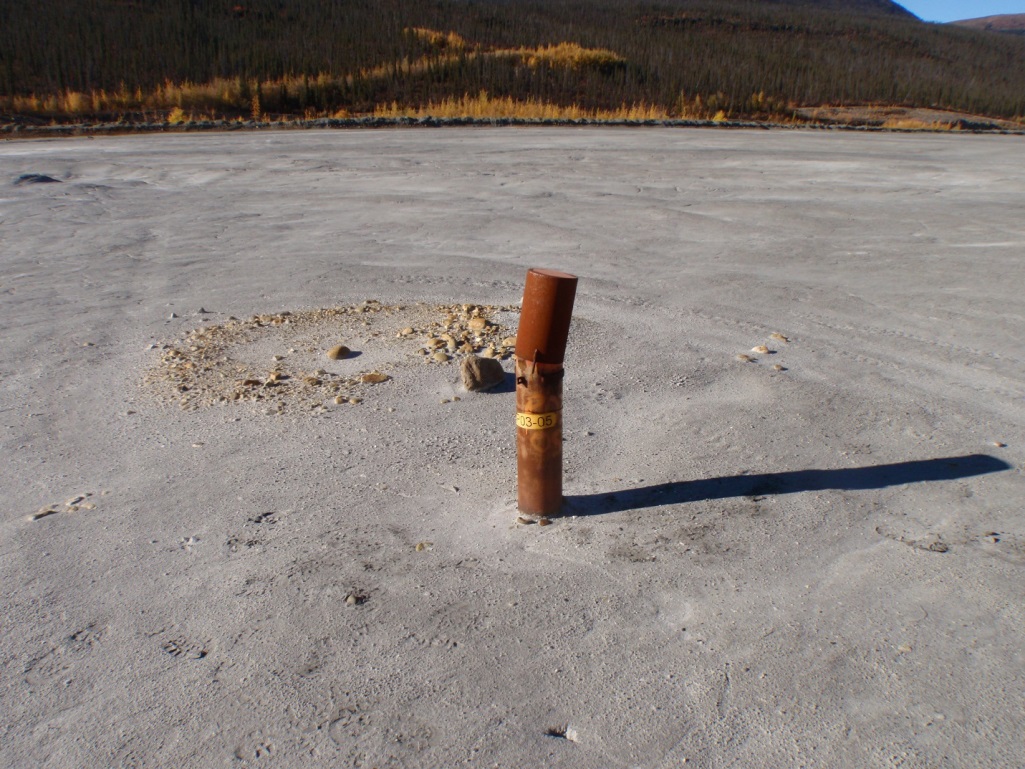 Photo 39: 	View of well P03-05-4. Photo taken on September 15th, 2014. 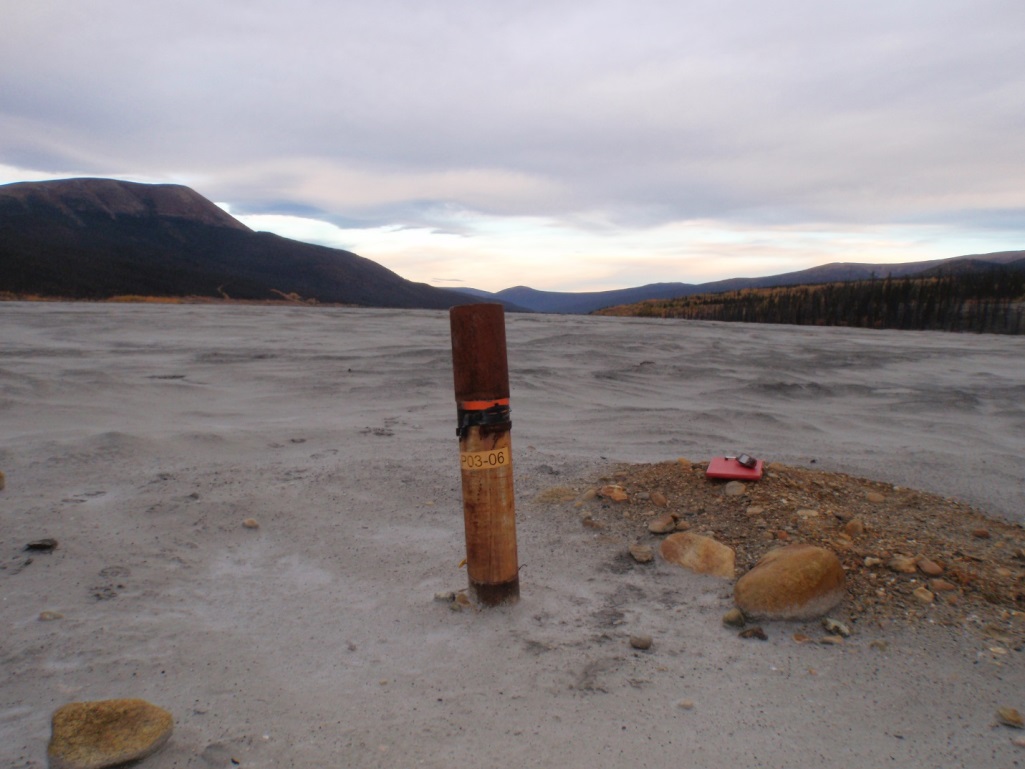 Photo 40: 	View of wells P03-06-1, P03-06-2, P03-06-6, and P03-06-7. Photo taken on September 15th, 2014. 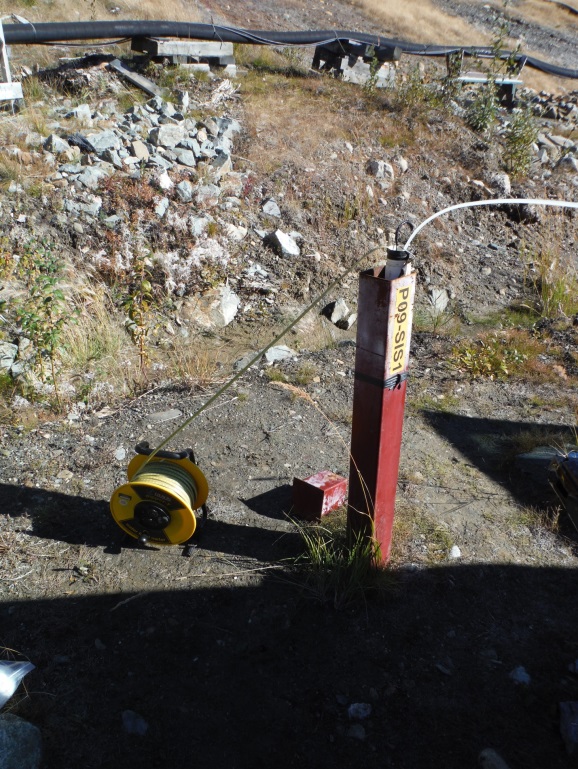 Photo 41: 	View of well P09-SIS1. Photo taken on September 9th, 2014. 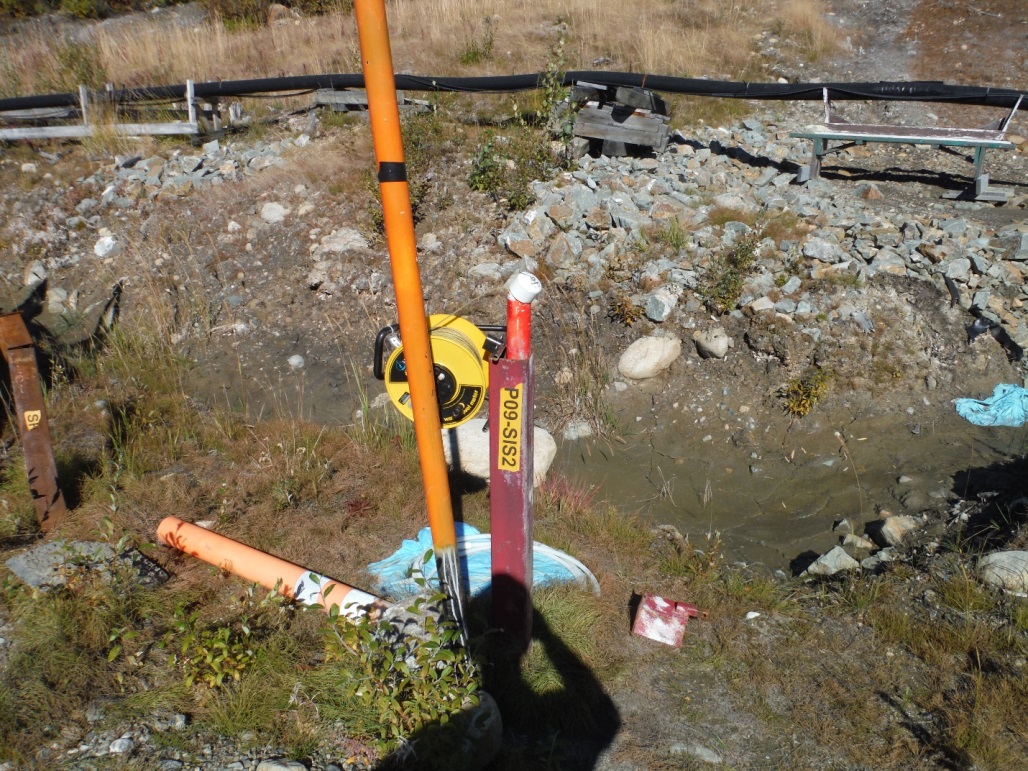 Photo 42: 	View of well P09-SIS2. Photo taken on September 9th, 2014.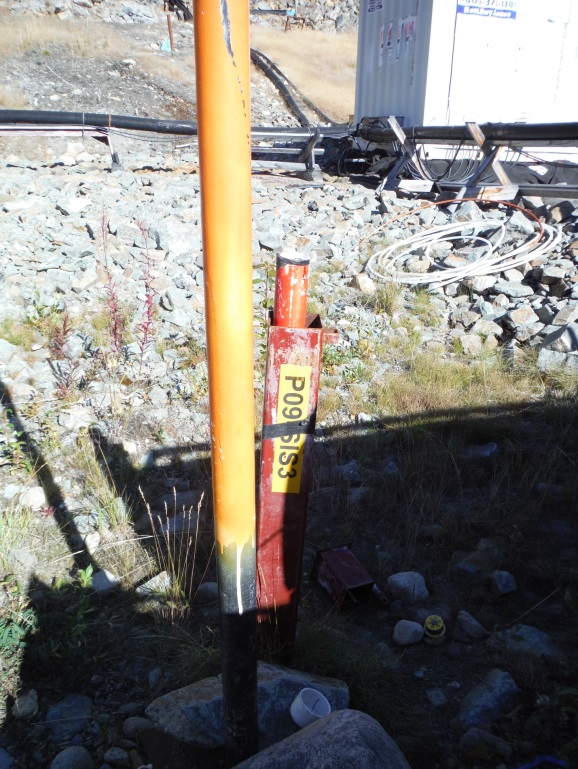 Photo 43: 	View of well P09-SIS3. Photo taken on September 9th, 2014.. 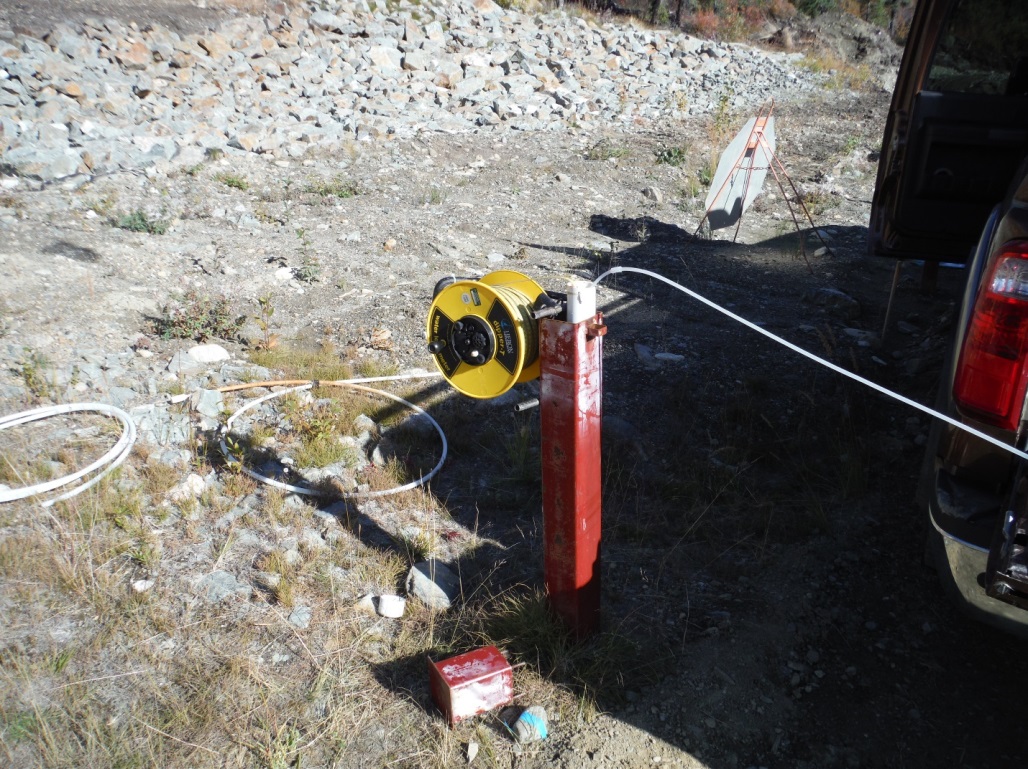 Photo 44:  View of well P09-SIS4. Photo taken on September 9th, 2014.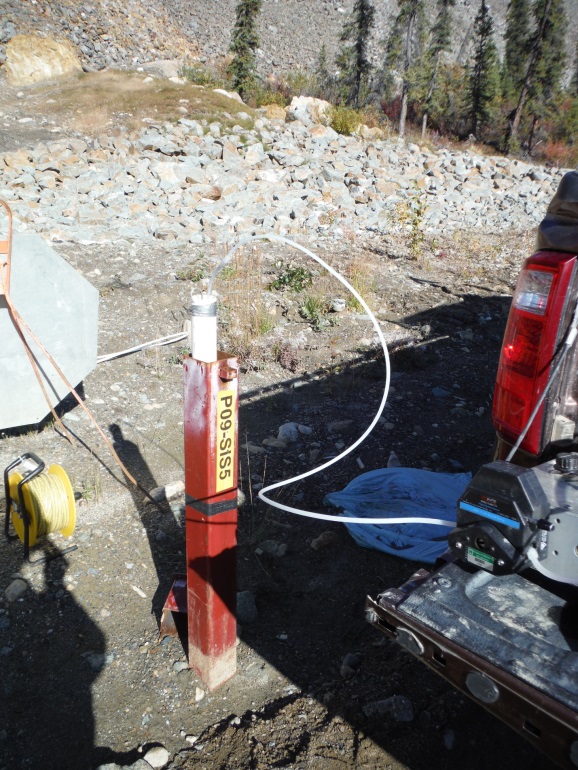 Photo 45: 	View of well P09-SIS5. Photo taken on September 9th, 2014.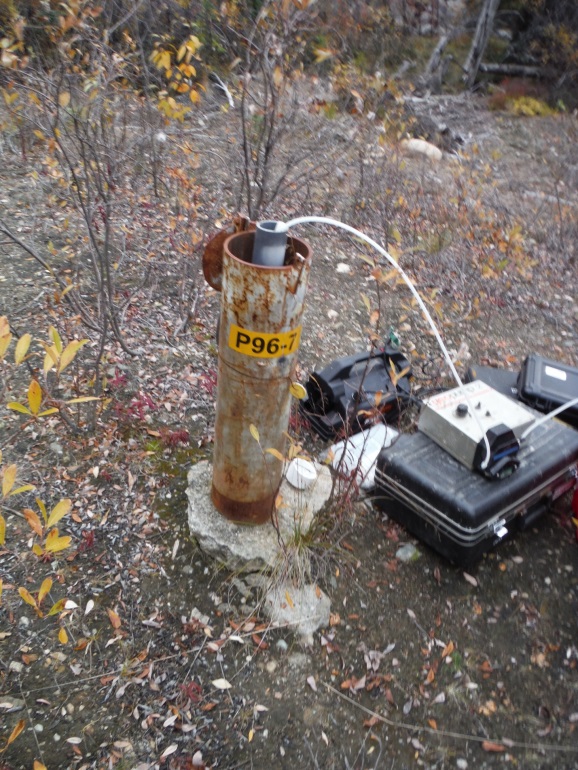 Photo 46: 	View of well P96-7. Photo taken on September 10th, 2014.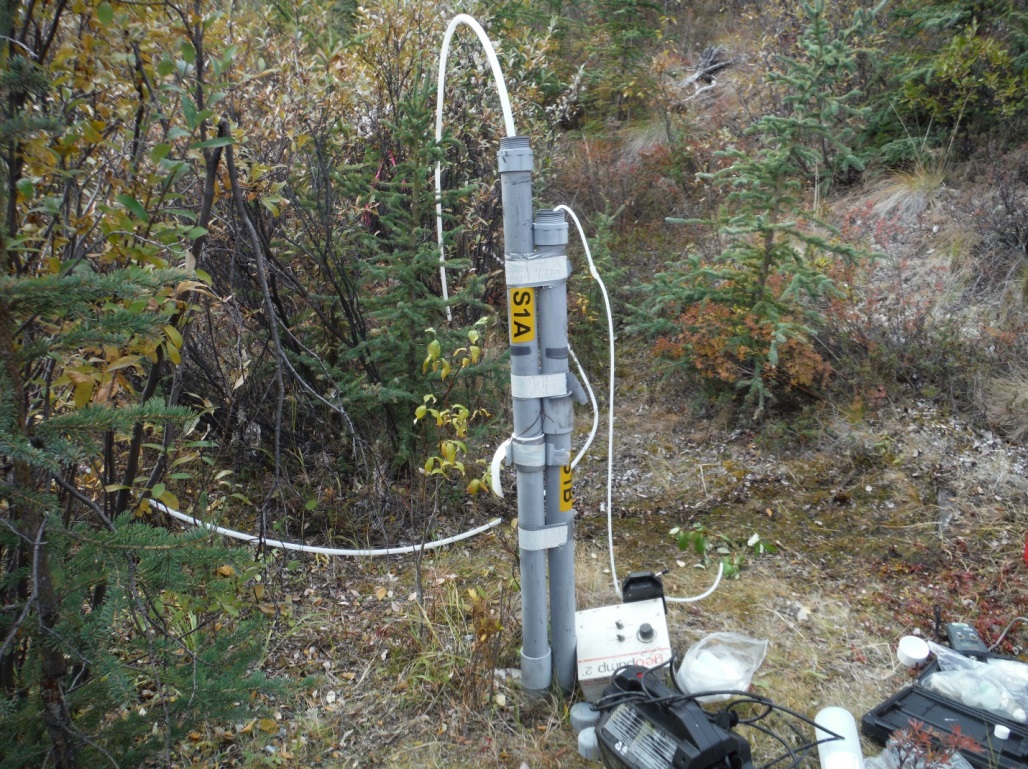 Photo 47: 	View of well S1A and S1B. Photo taken on September 10th, 2014.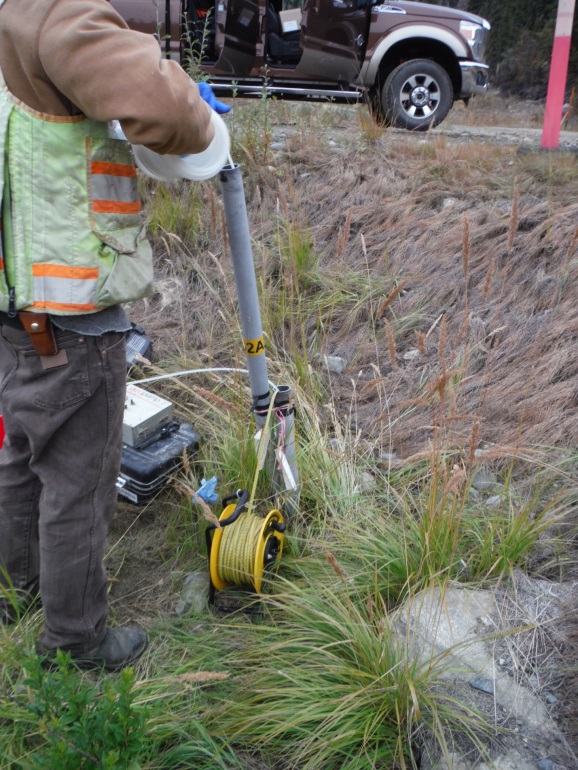 Photo 48: 	View of wells S2A and S2B. Photo taken on September 10th, 2014. 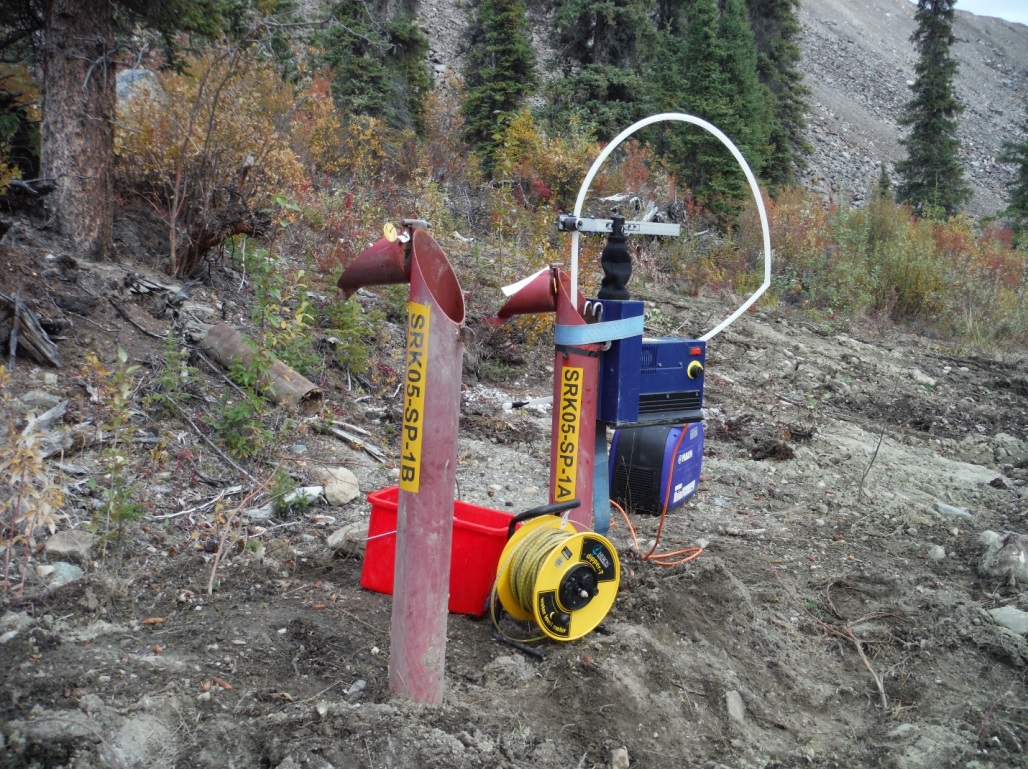 Photo 49: 	View of wells SRK05-SP-1A and SRK05-SP-1B. Photo taken on September 10th, 2014. 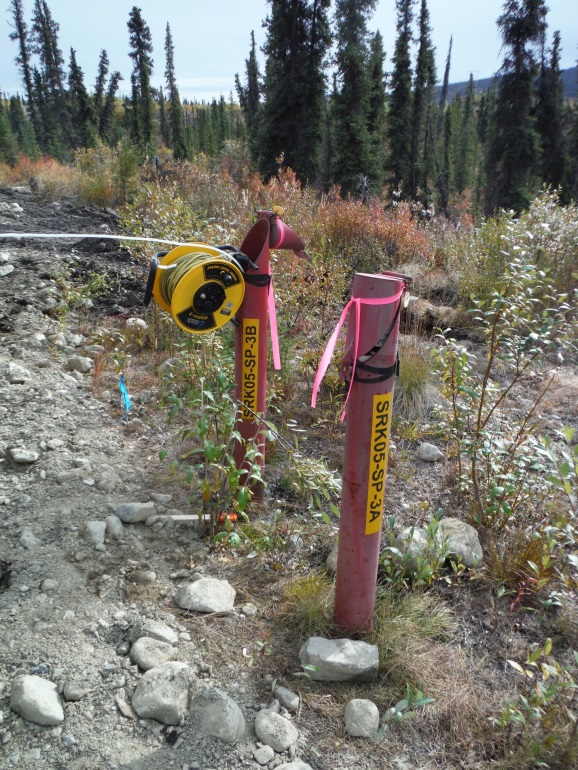 Photo 50: 	View of wells SRK05-SP-3A and SRK05-SP-3B. Photo taken on September 10th, 2014.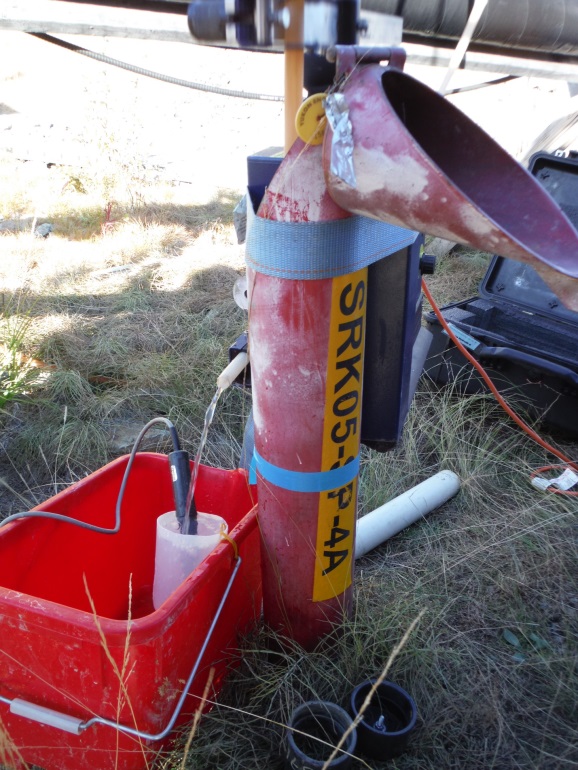 Photo 51: 	View of well SRK05-SP-4A. Photo taken on September 9th, 2014. 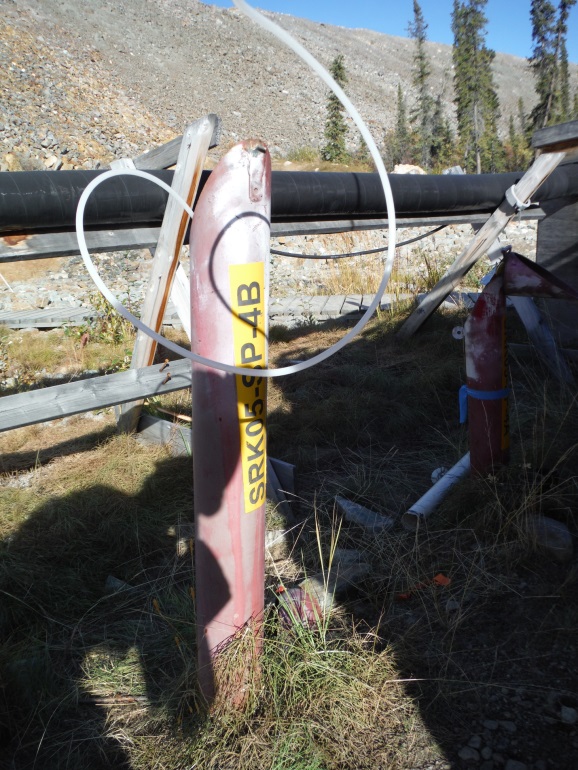 Photo 52: 	View of well SRK05-SP-4B. Photo taken on September 9th, 2014.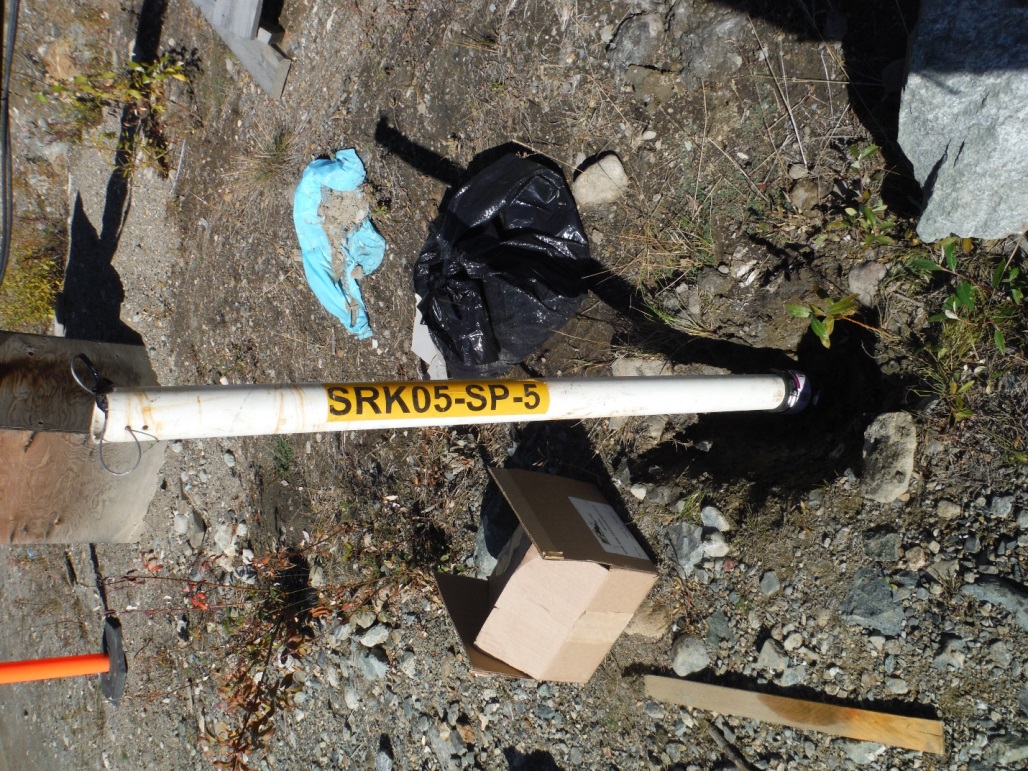 Photo 53: 	View of well SRK05-SP-5. Photo taken on September 9th, 2014. 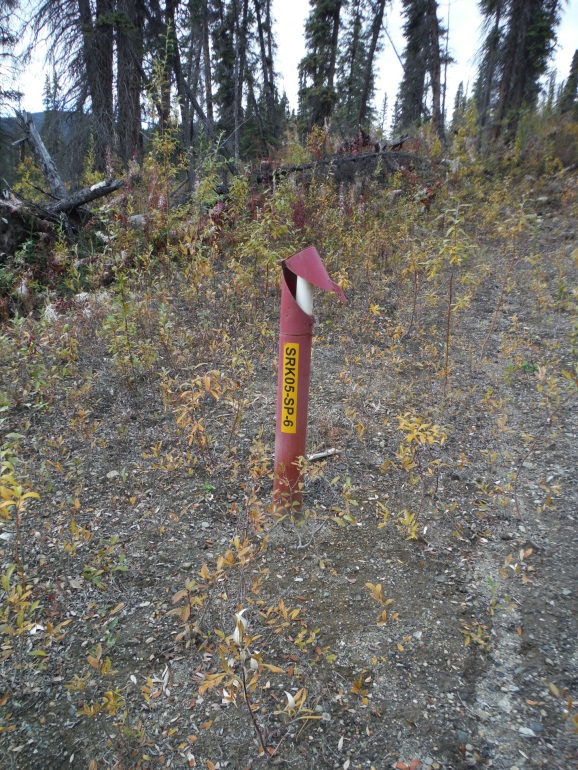 Photo 54: 	View of well SRK05-SP-6. Photo taken on September11th, 2014.Photo 55: 	View of well SRK05-SP-5. Photo taken on September 9th, 2014. 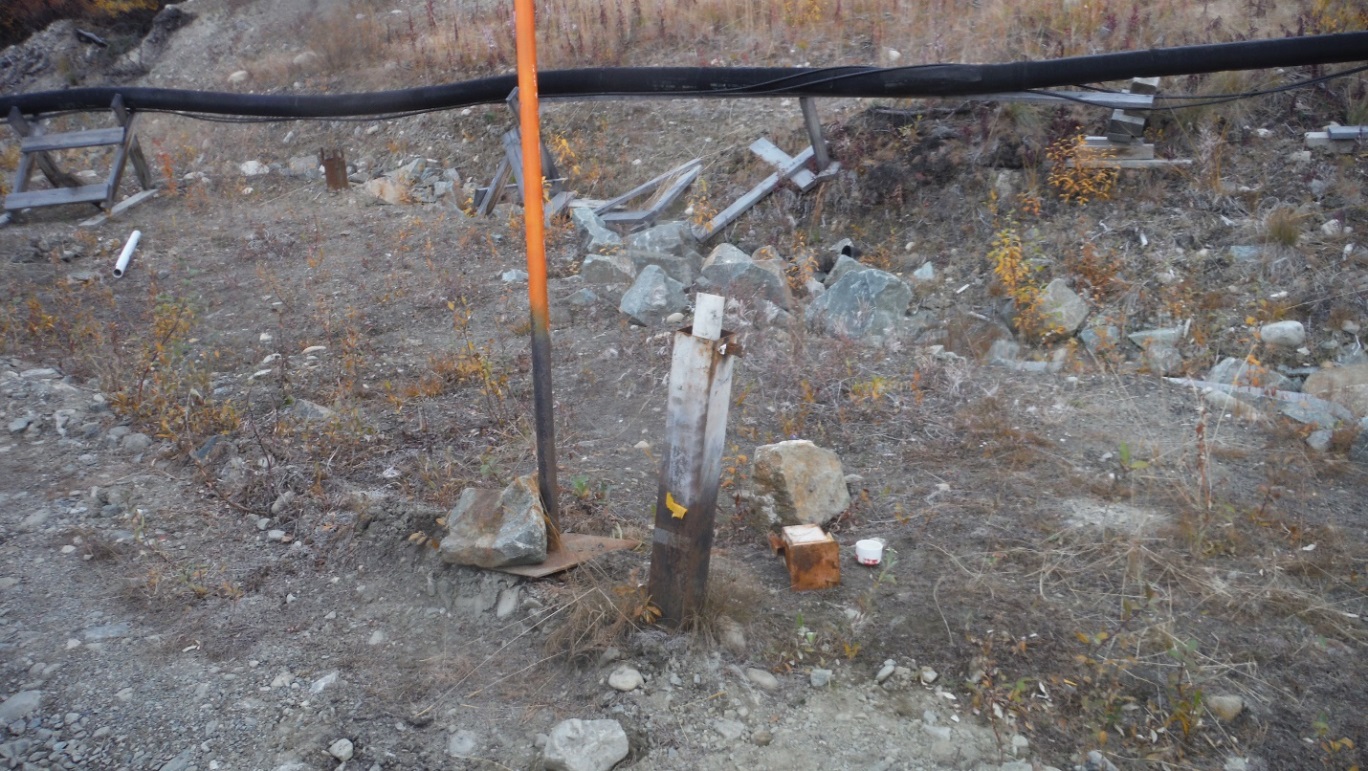 Photo 56: 	View of well SRK08-SBR1. Photo taken on September11th, 2014.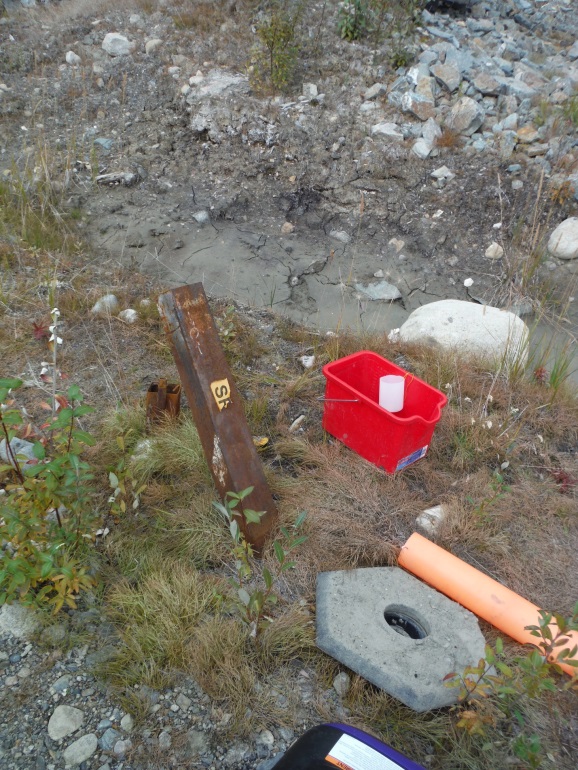 Photo 57: 	View of well SRK08-SBR2. Photo taken on September 11th, 2014. 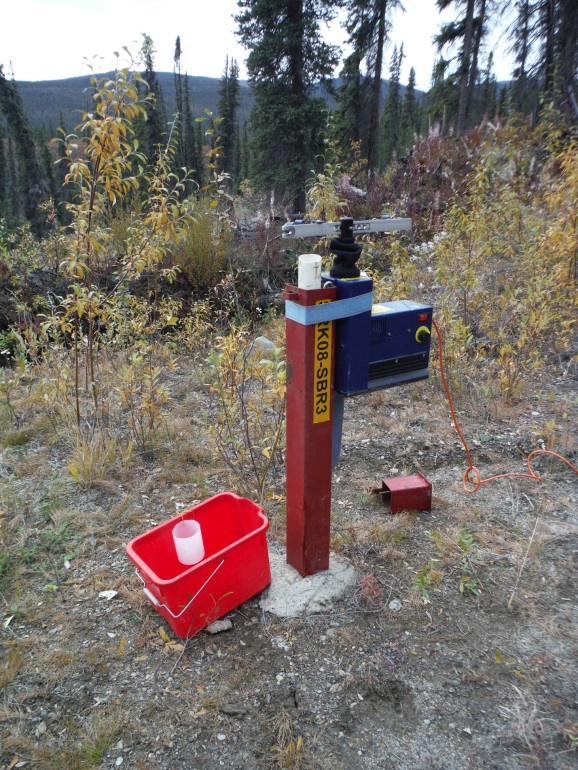 Photo 58: 	View of well SRK08-SBR3. Photo taken on September11th, 2014.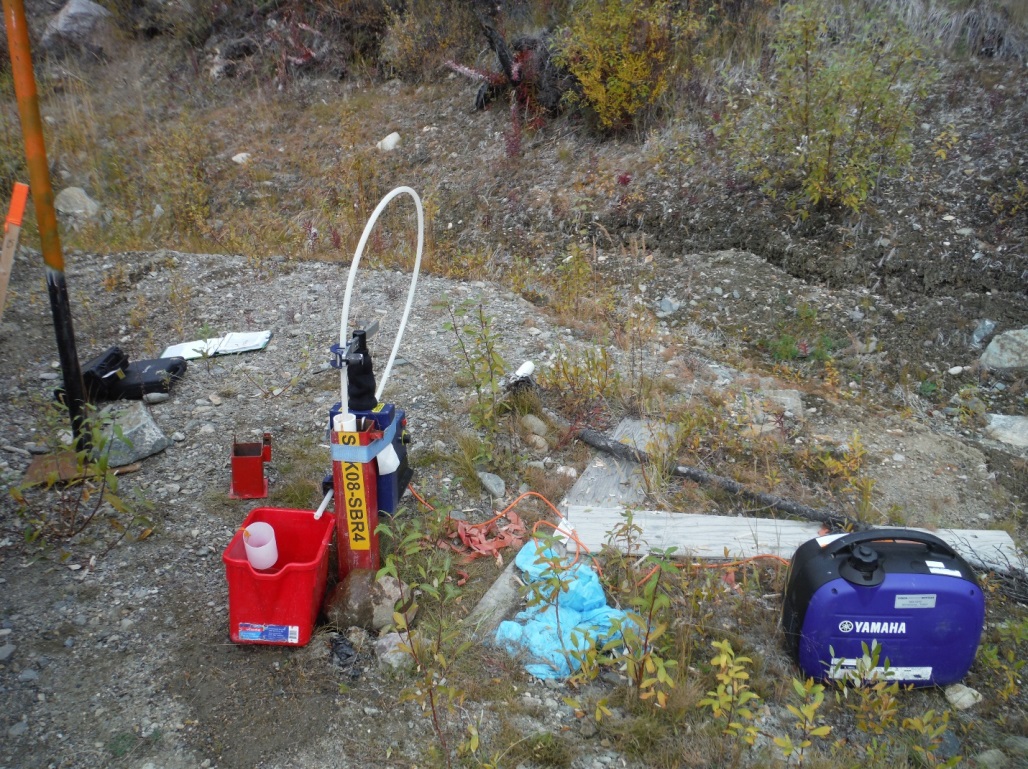 Photo 59: 	View of well SRK08-SBR4. Photo taken on September 10th, 2014. 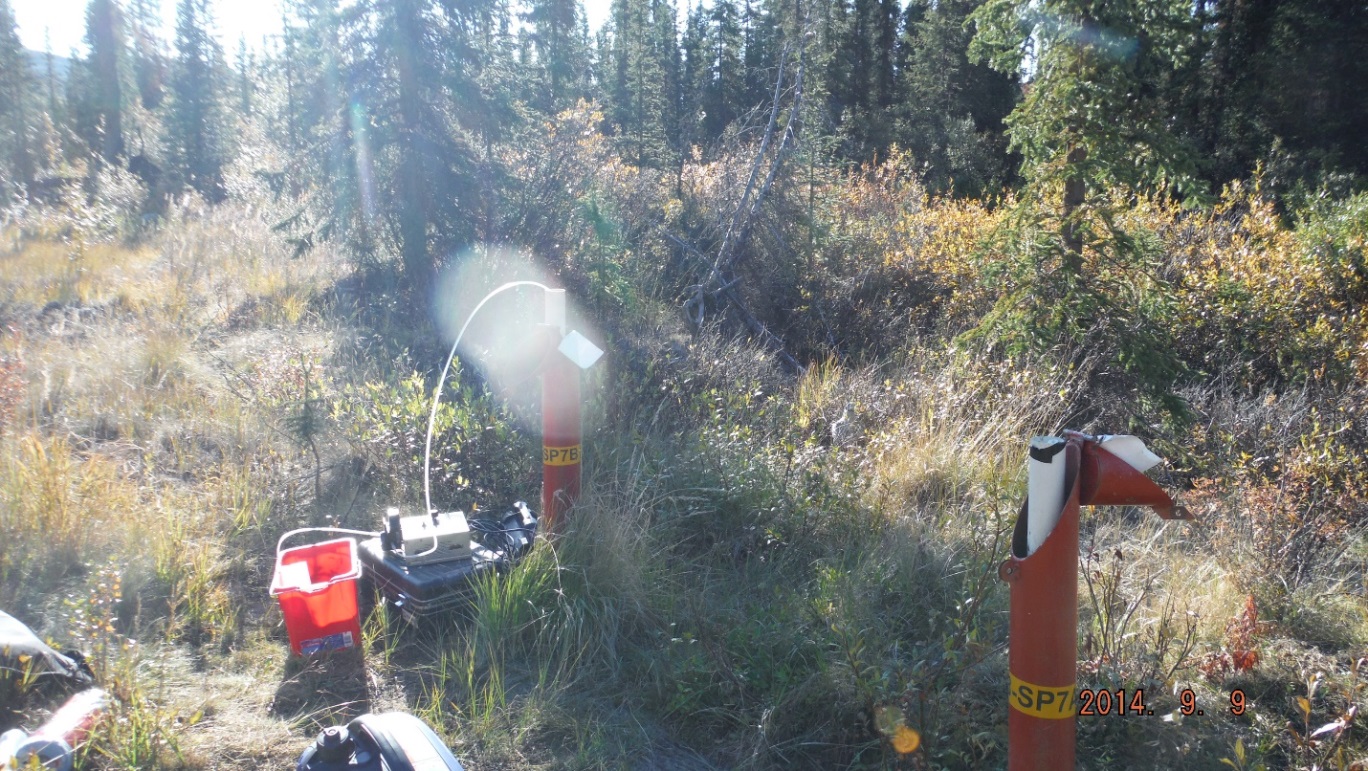 Photo 60: 	View of wells SRK08-SP-7A and SRK08-SP-7B. Photo taken on September 9th, 2014.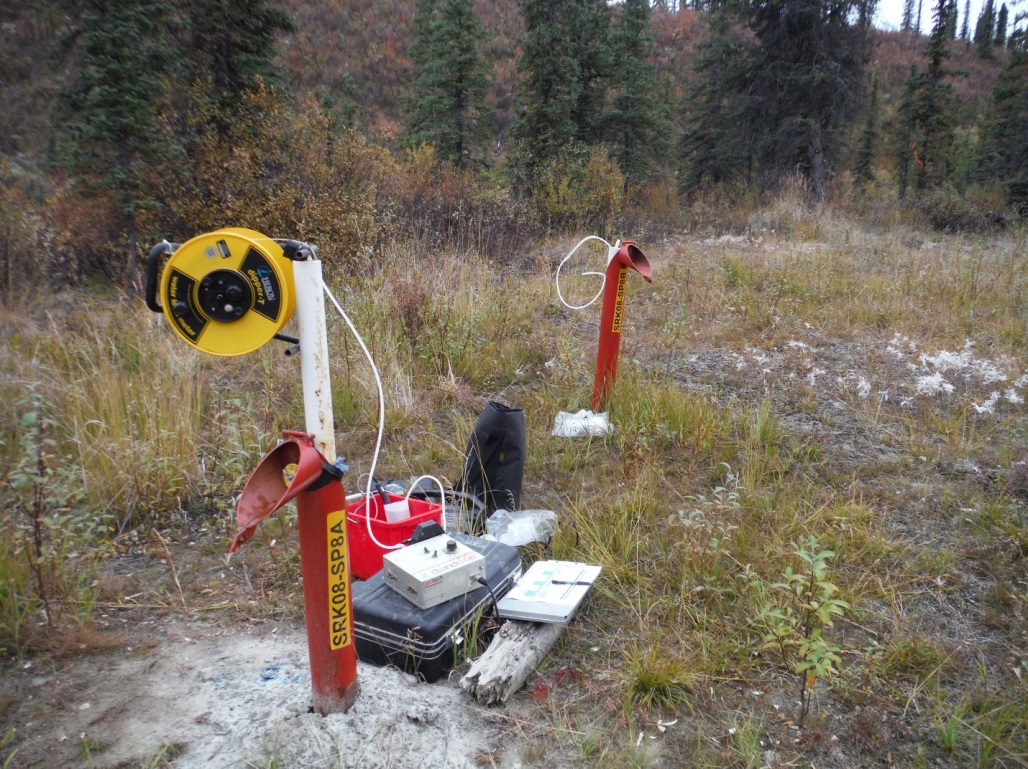 Photo 61: 	View of wells SRK08-SP-8A and SRK08-SP-8B. Photo taken on September 10th, 2014. 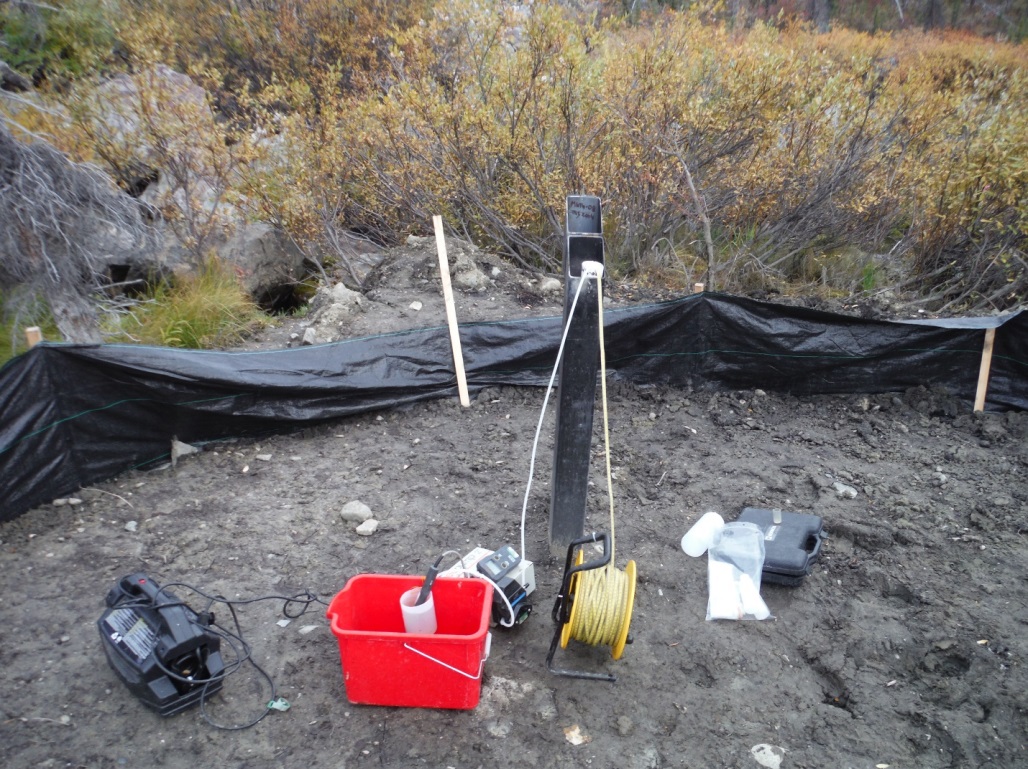 Photo 62: 	View of well MW14-08. Photo taken on September 10th, 2014.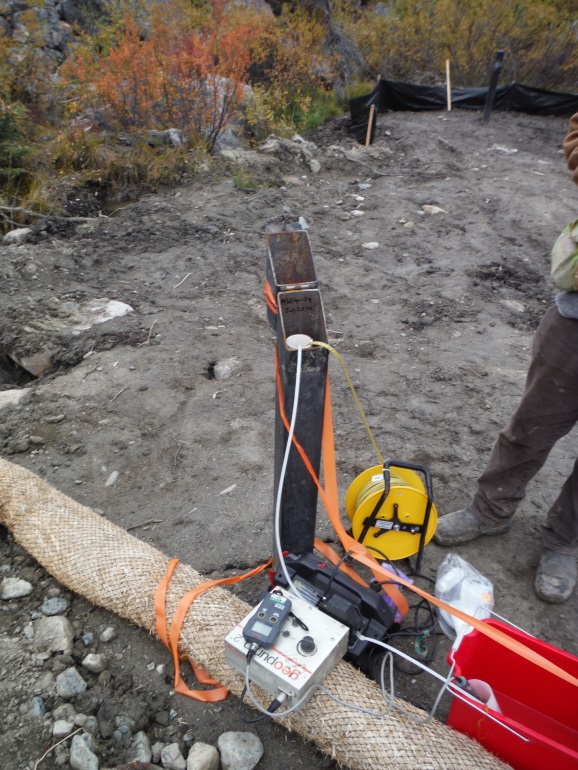 Photo 63: 	View of well MW14-09. Photo taken on September 11th, 2014. 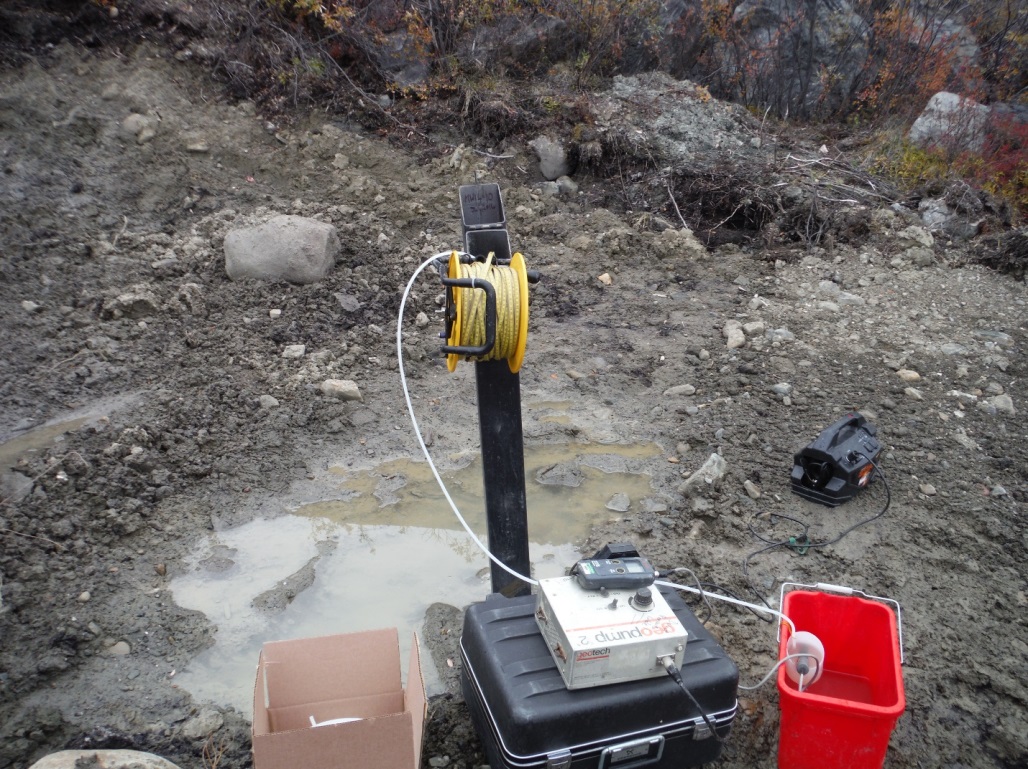 Photo 64: 	View of well MW14-10. Photo taken on September 11th, 2014.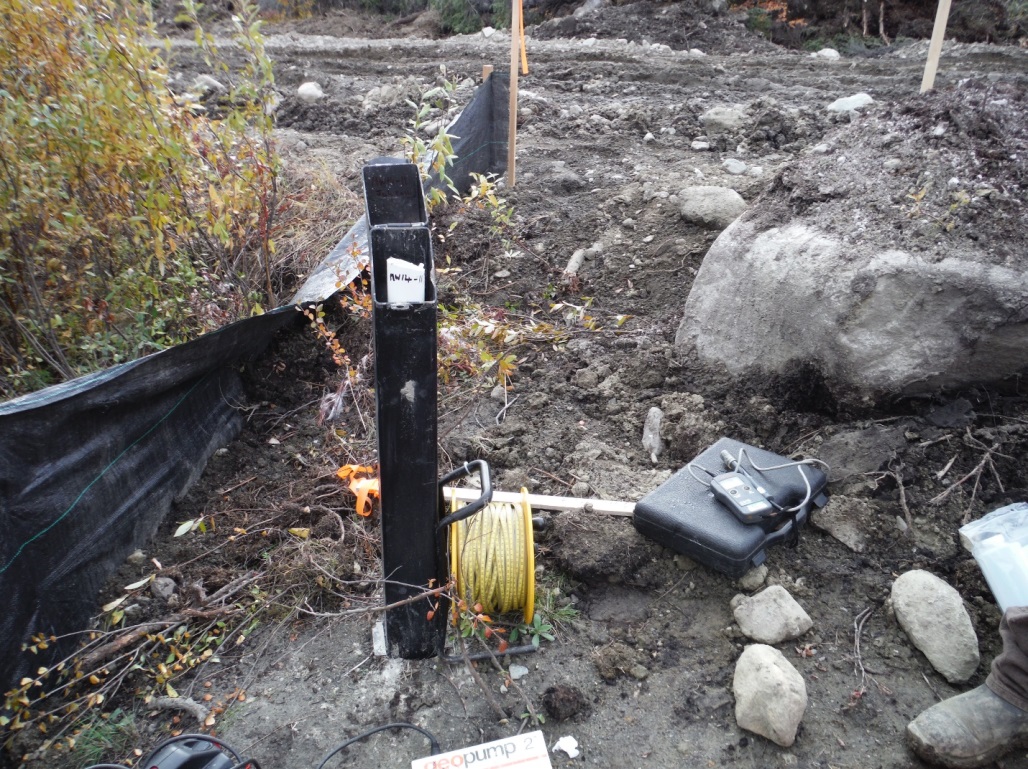 Photo 65: 	View of well MW14-11. Photo taken on September 10th, 2014. 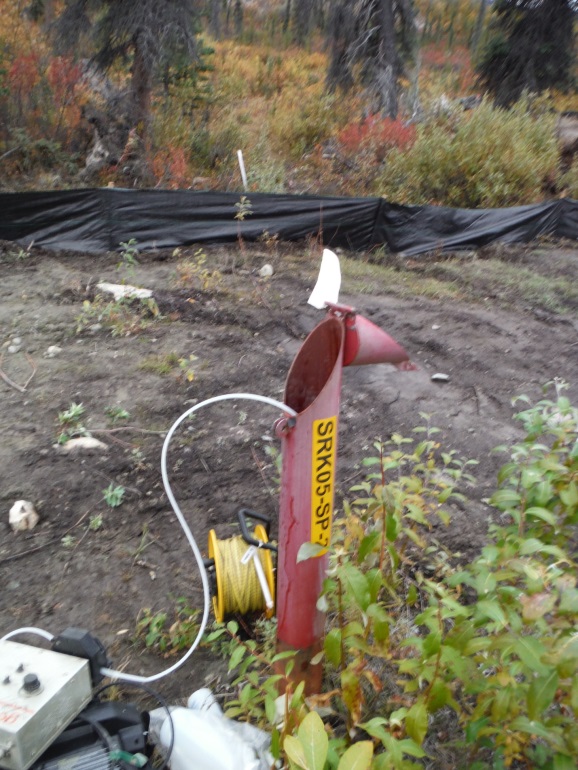 Photo 66: 	View of well SRK05-SP-2. Photo taken on September 11th, 2014.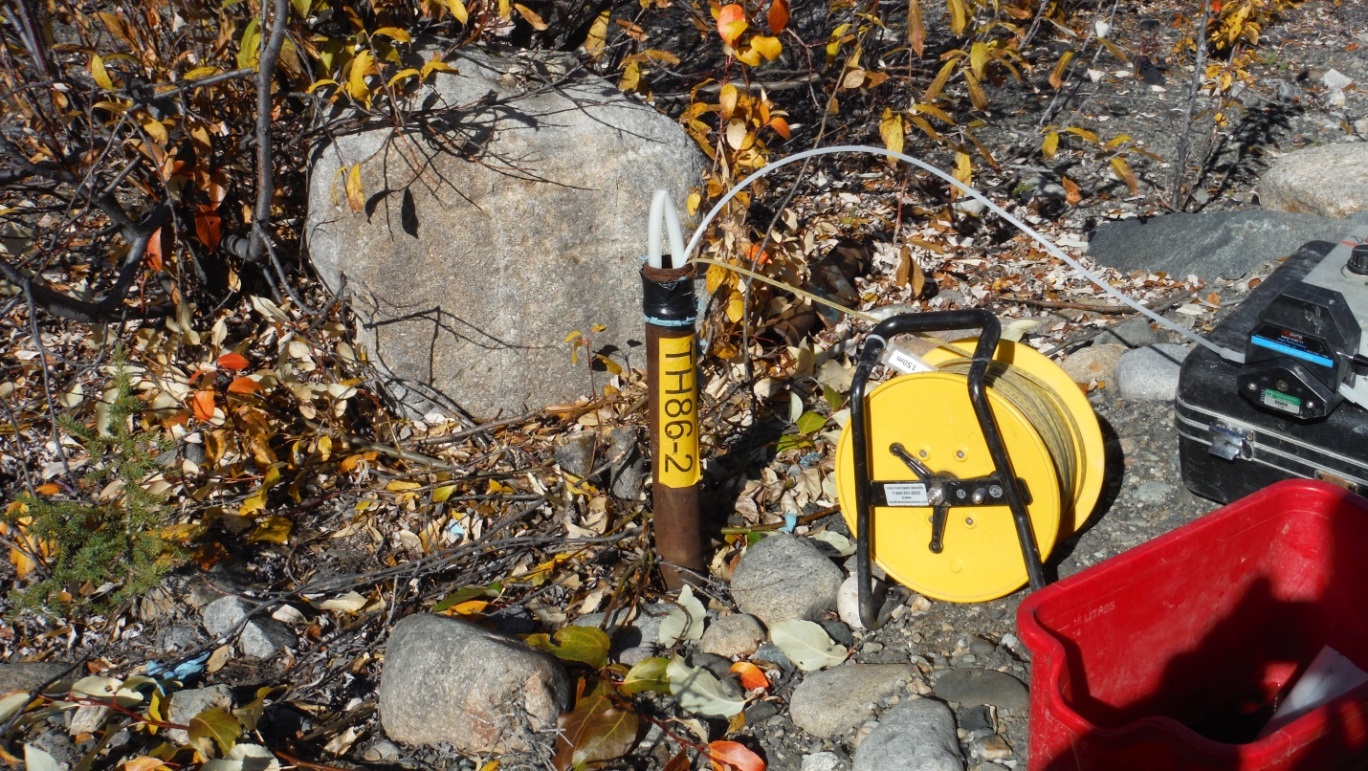 Photo 67: 	View of well TH86-2. Photo taken on September 16th, 2014. 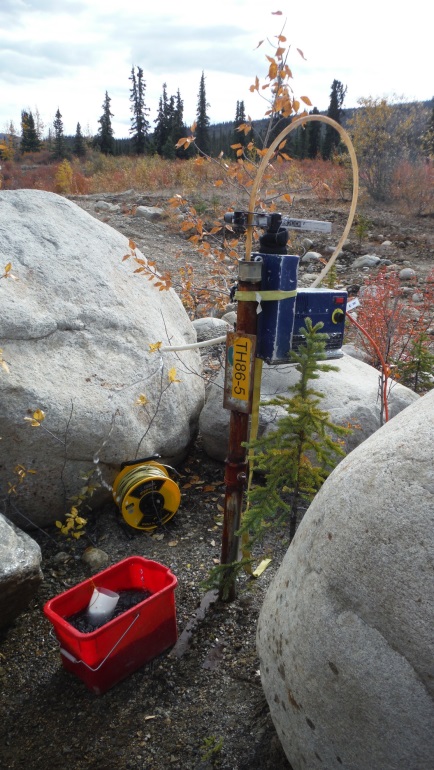 Photo 68: 	View of well TH86-5. Photo taken on September 16th, 2014.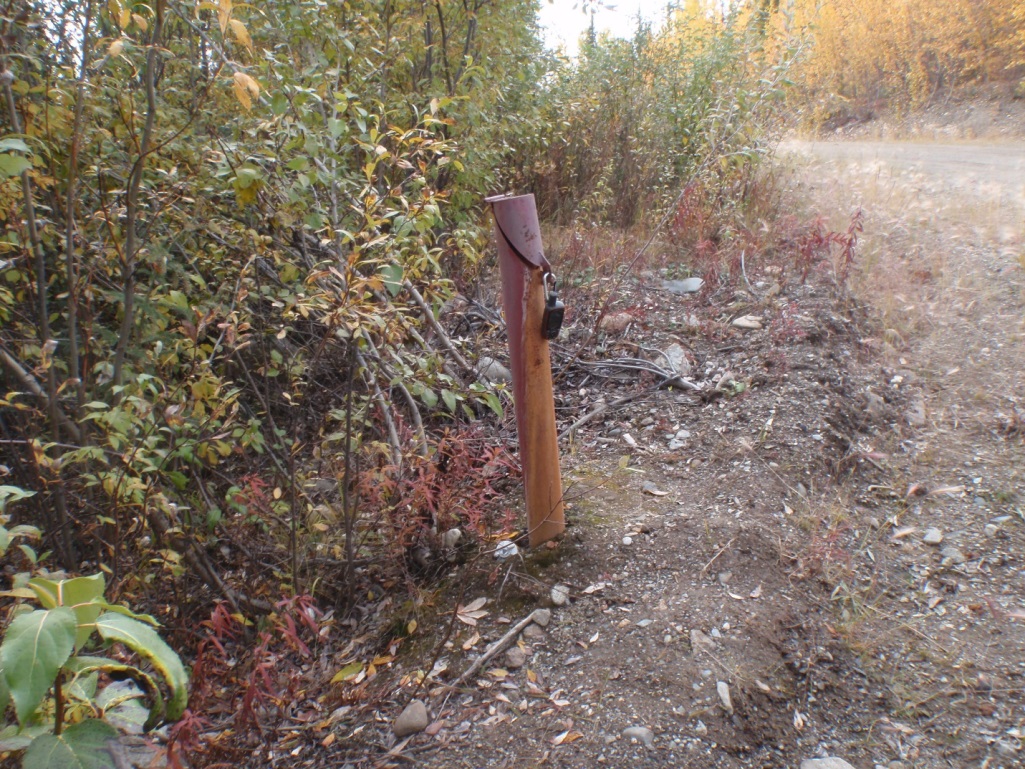 Photo 69: 	View of well BH05-9B-R. Photo taken on September 12th, 2014. 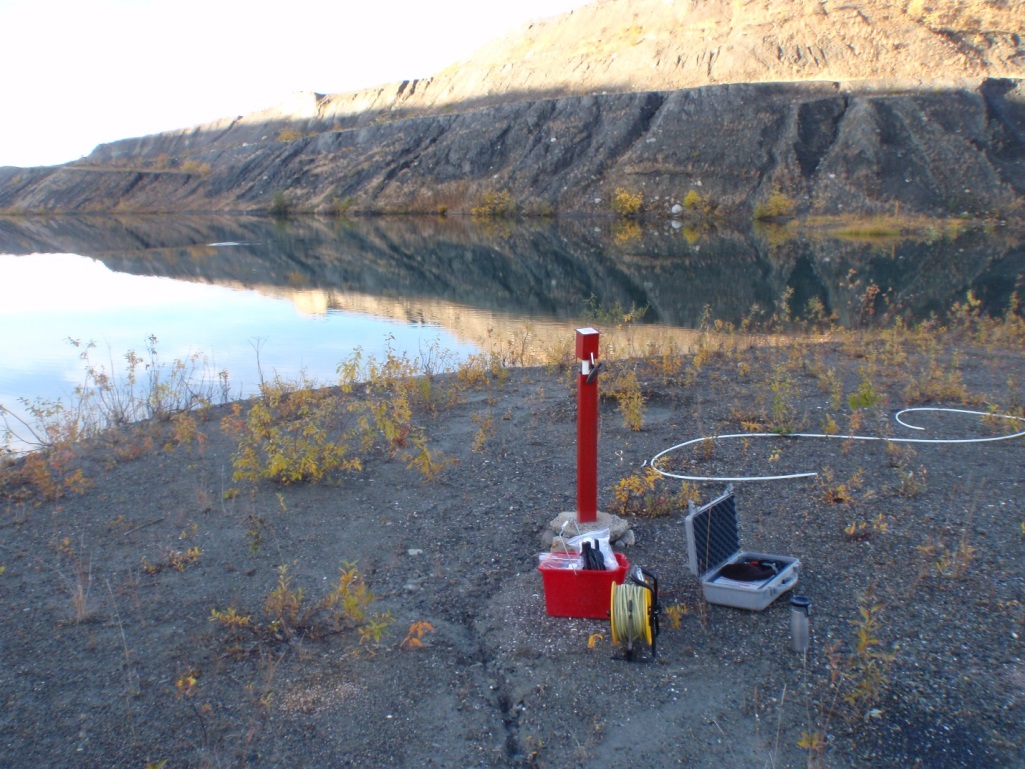 Photo 70: 	View of well P09-GS1A. Photo taken on September 14th, 2014.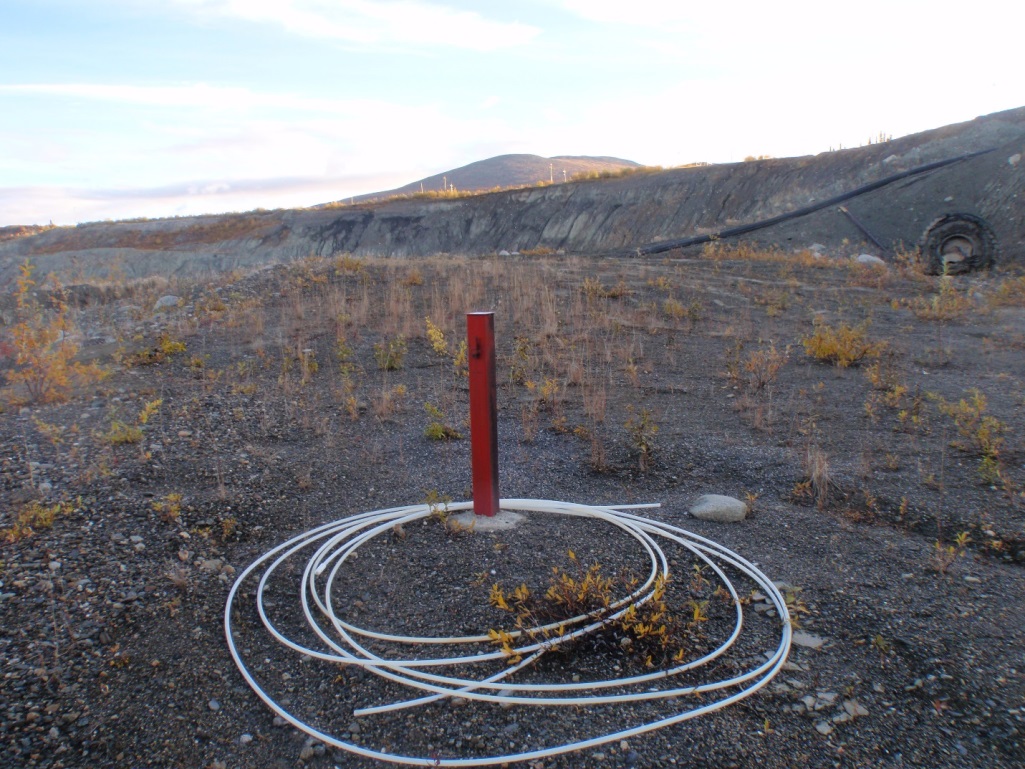 Photo 71: 	View of well P09-GS1B. Photo taken on September 14th, 2014.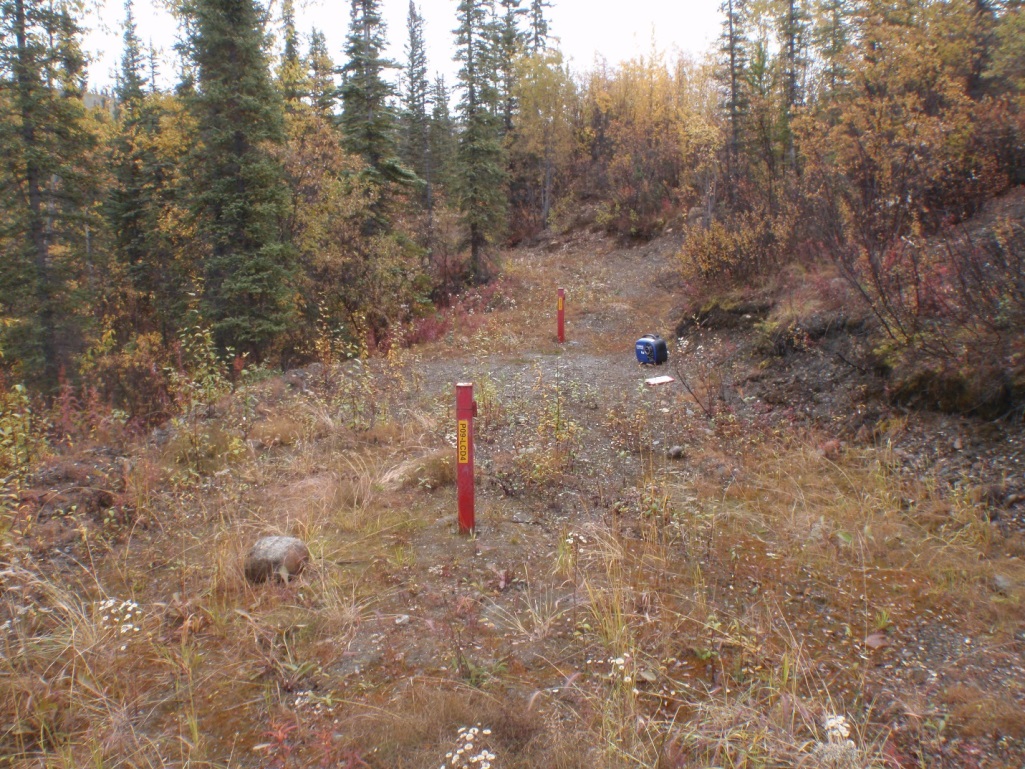 Photo 72: 	View of well P09-LCD1 and P09-LCD4. Photo taken on September 13th, 2014.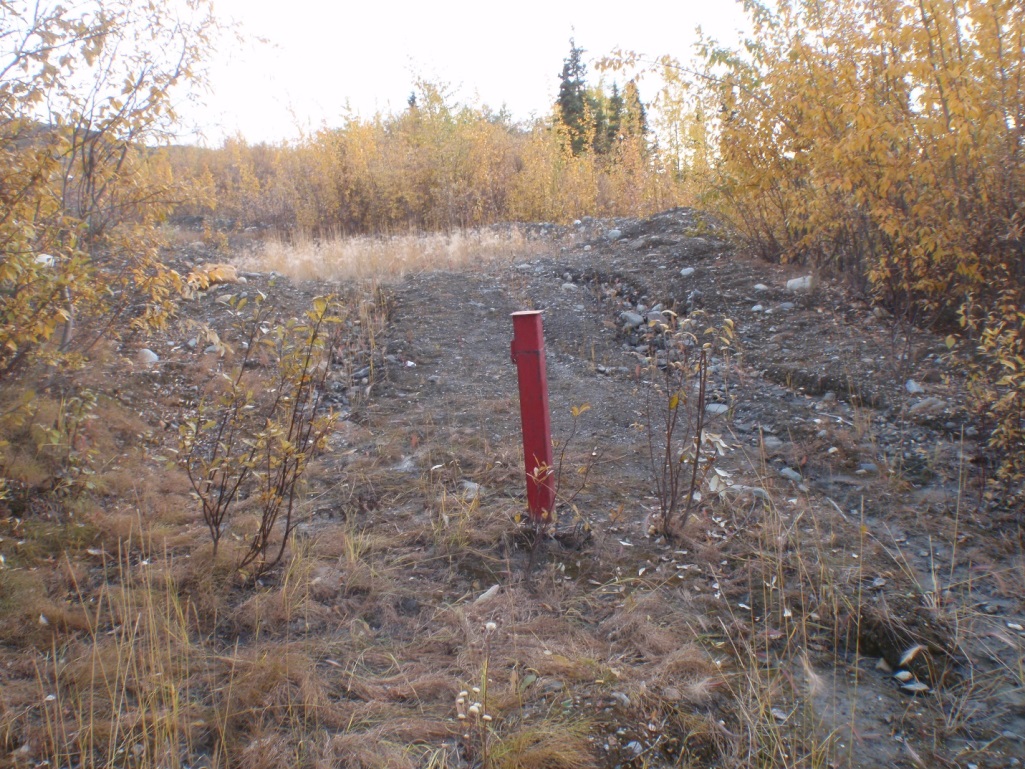 Photo 73: 	View of well P09-LCD6. Photo taken on September 13th, 2014.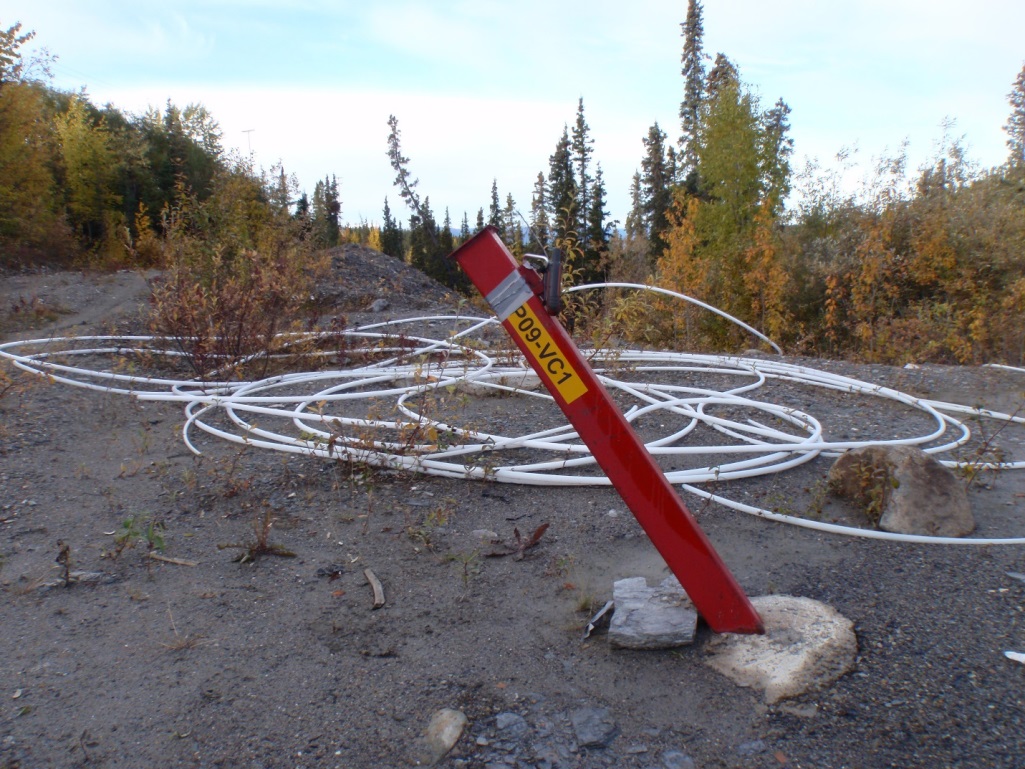 Photo 74: 	View of well P09-VC1. Photo taken on September 12th, 2014.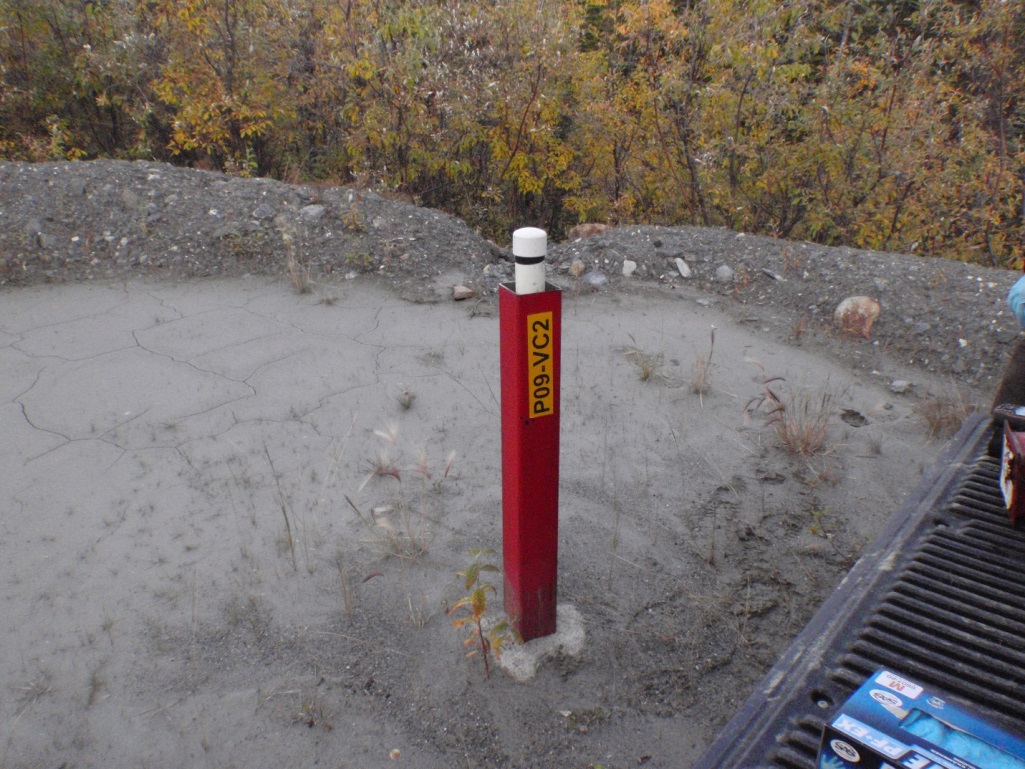 Photo 75: 	View of well P09-VC2. Photo taken on September 12th, 2014.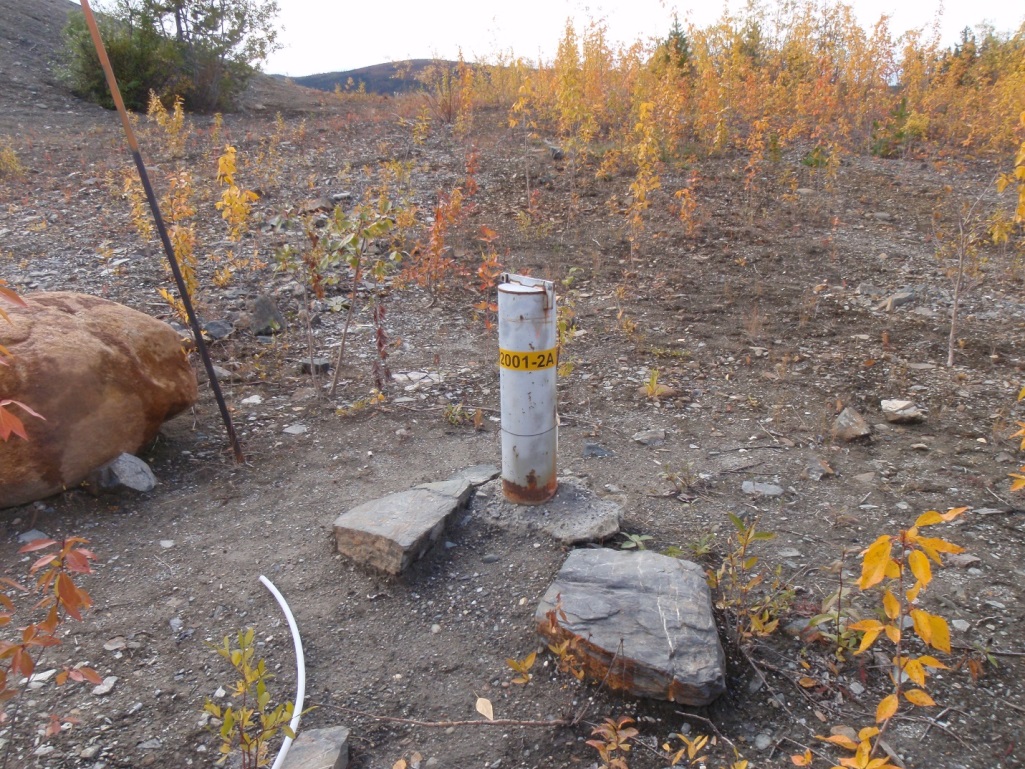 Photo 76: 	View of well P2001-02A. Photo taken on September 13th, 2014.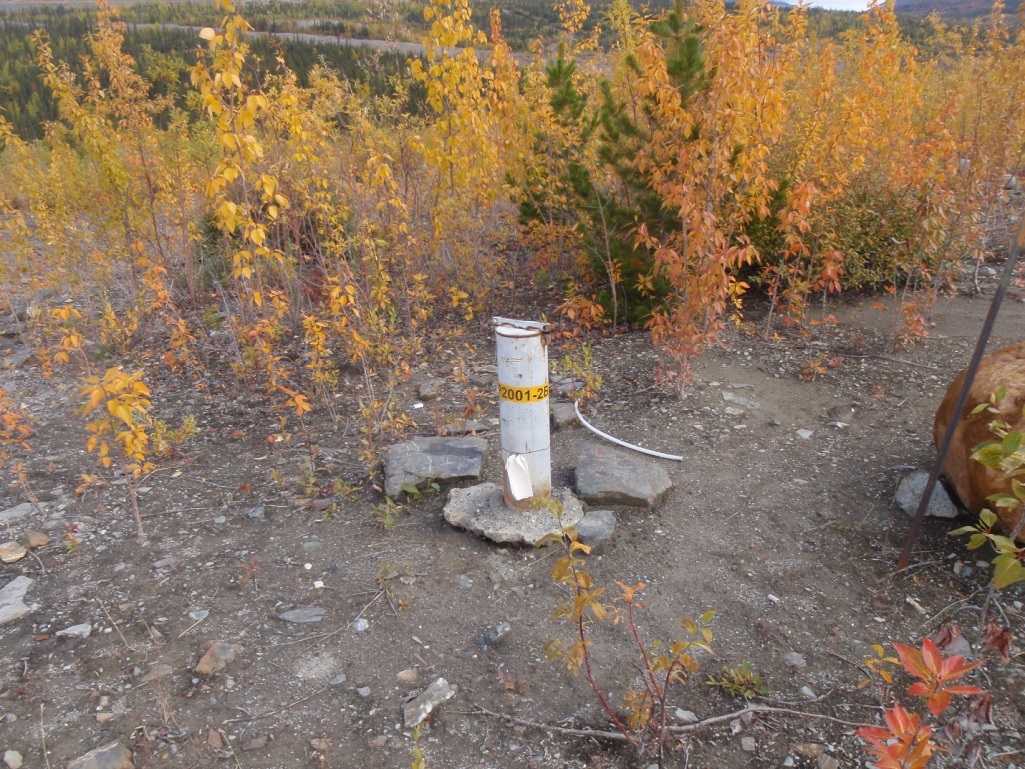 Photo 77: 	View of well P2001-02B. Photo taken on September 11th, 2014.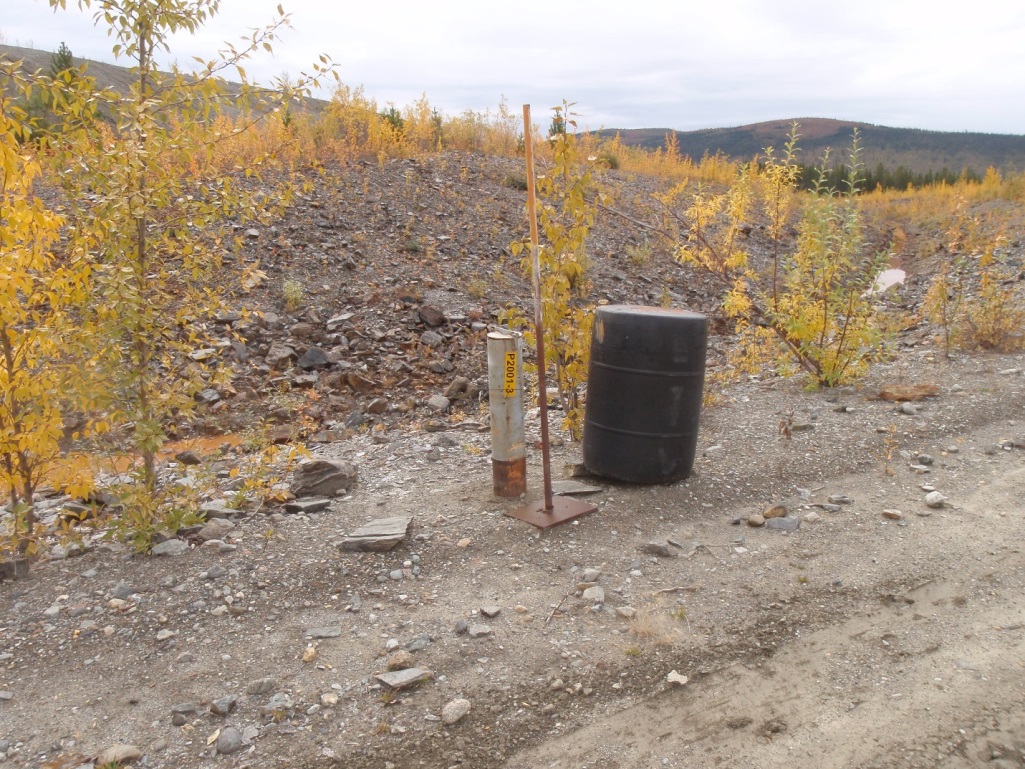 Photo 78: 	View of well P2001-3. Photo taken on September 11th, 2014.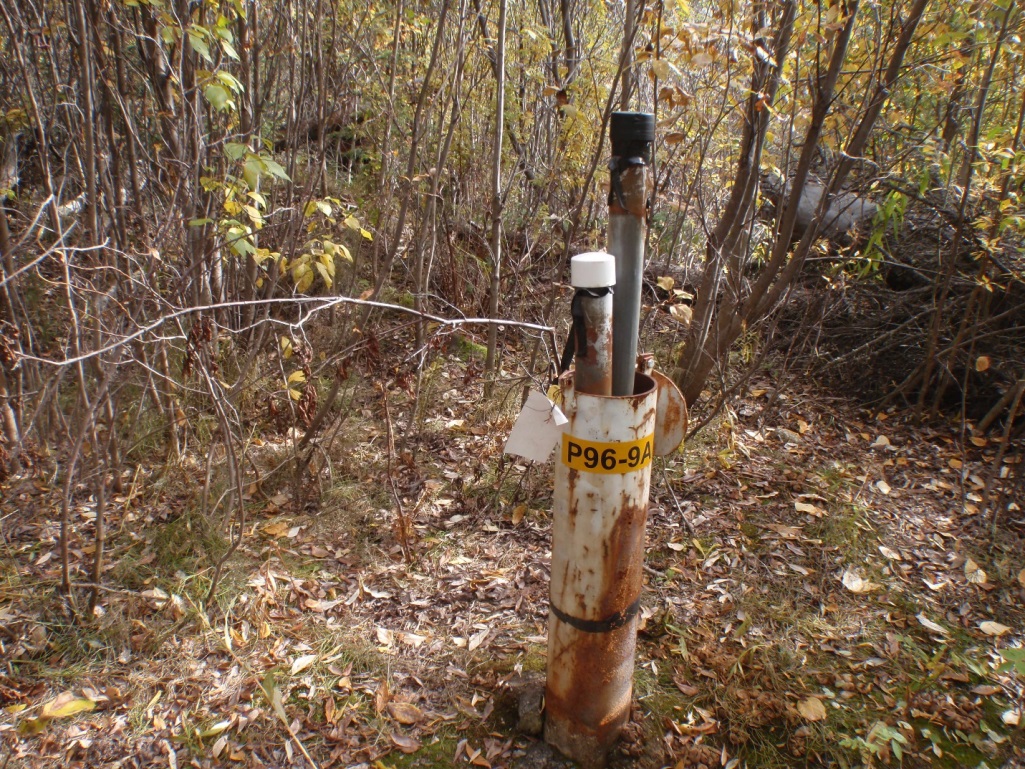 Photo 79: 	View of well P96-9A. Photo taken on September 12th, 2014.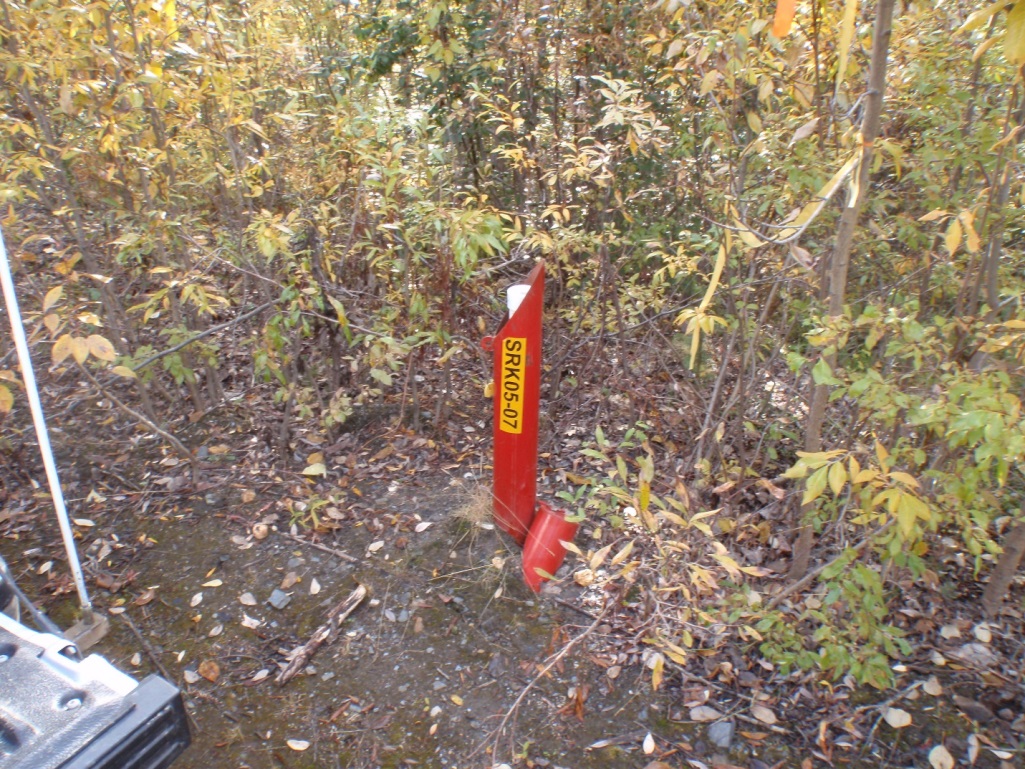 Photo 80: 	View of well SRK05-07. Photo taken on September 12th, 2014.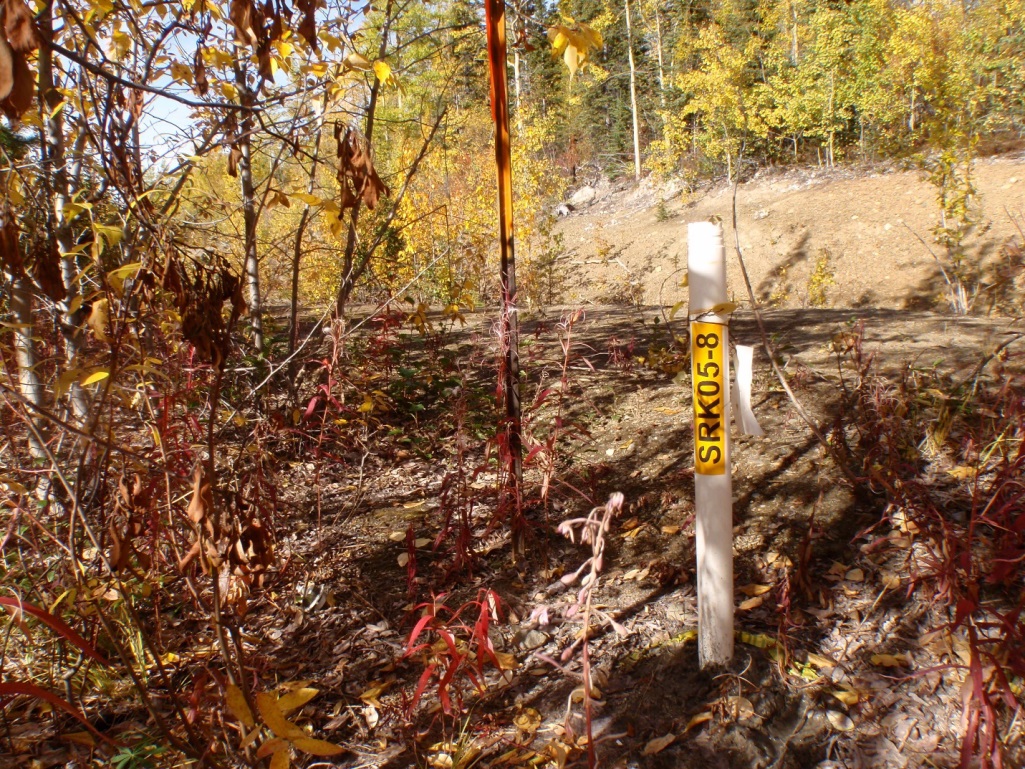 Photo 81: 	View of well SRK05-08. Photo taken on September 12th, 2014.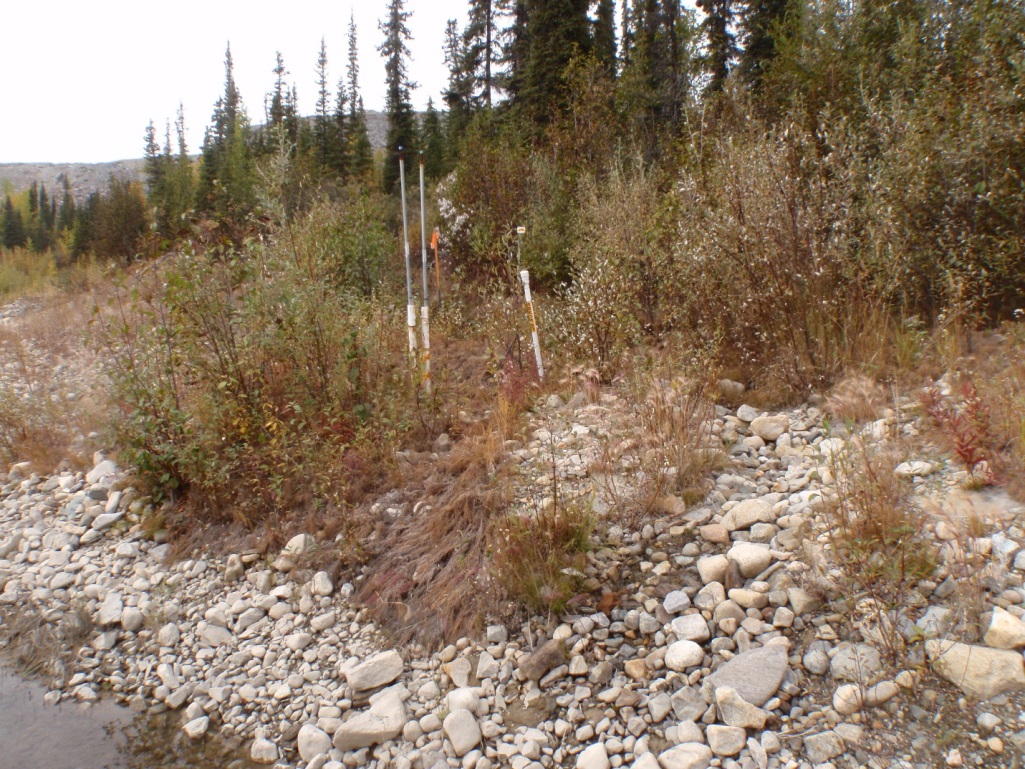 Photo 82: 	View of well SRK05-5C. Photo taken on September 12th, 2014.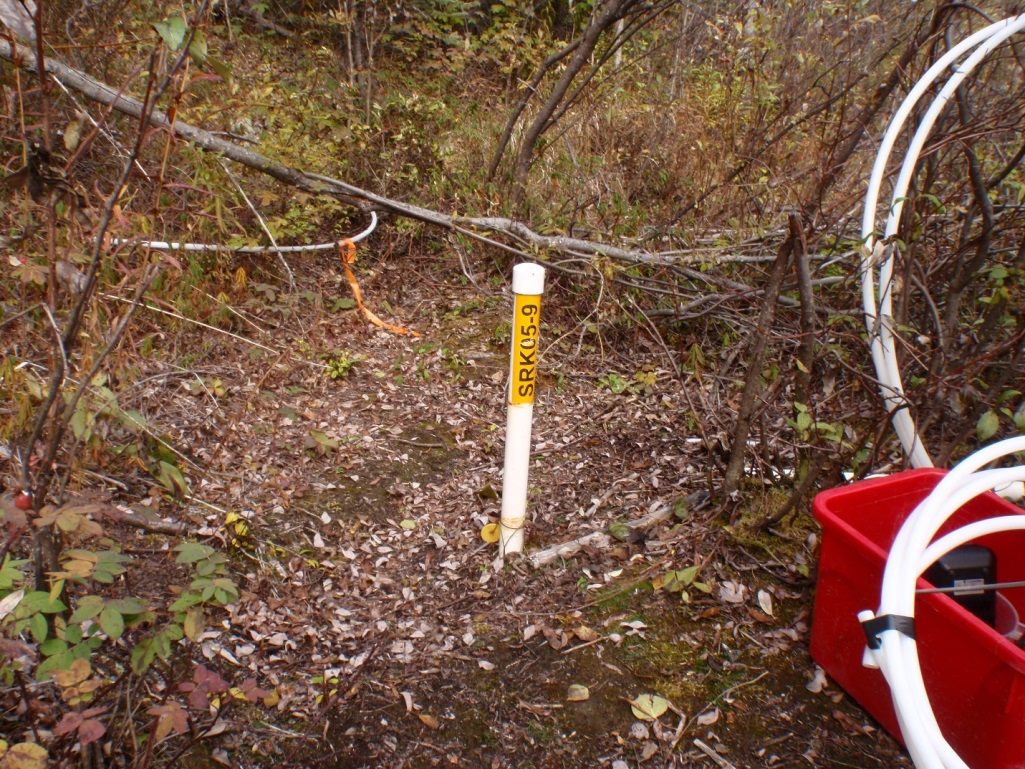 Photo 83: 	View of well SRK05-09. Photo taken on September 13th, 2014.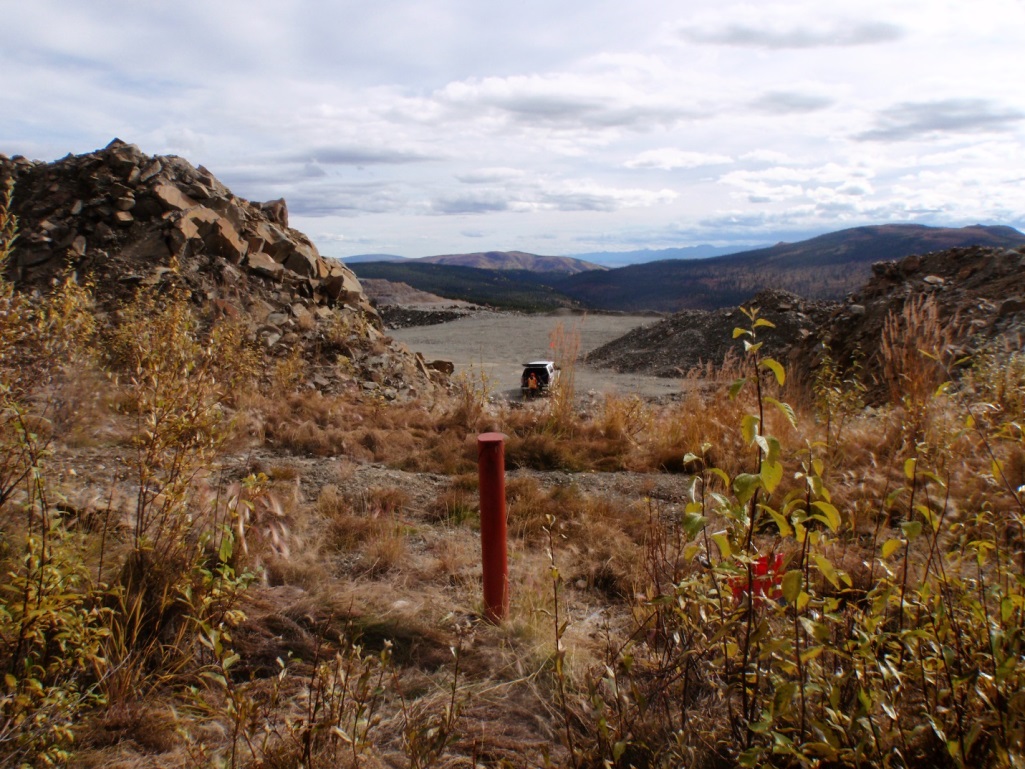 Photo 84: 	View of well SRK08-P14. Photo taken on September 14th, 2014.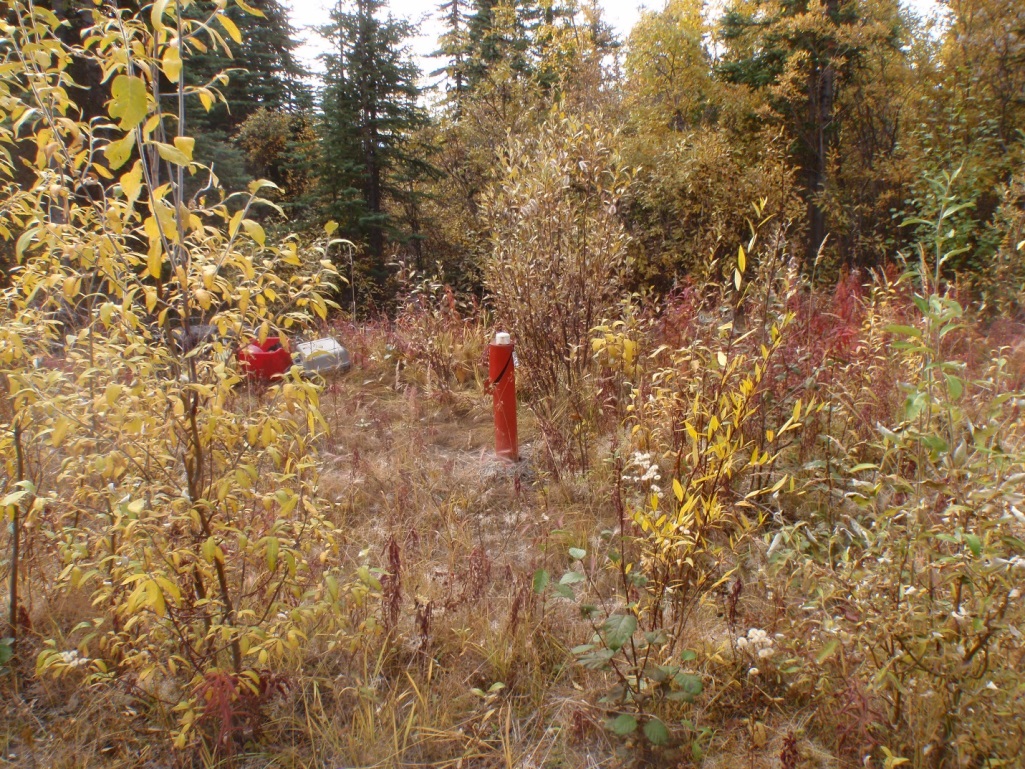 Photo 85: 	View of well SRK08-P15. Photo taken on September 14th, 2014.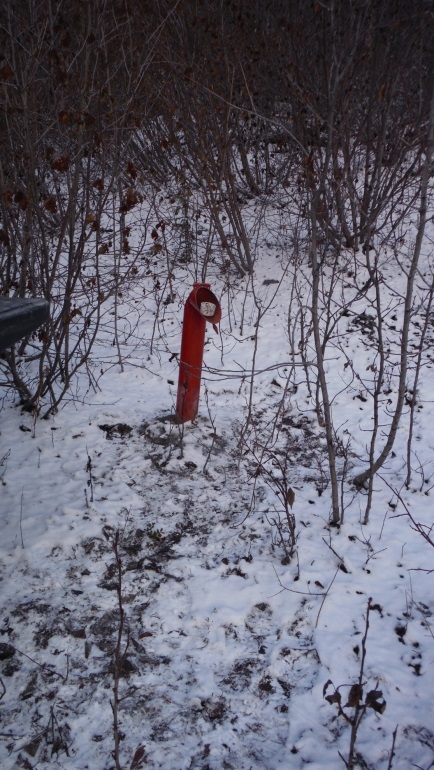 Photo 86: 	View of well SRK08-P16. Photo taken on October 15th, 2014.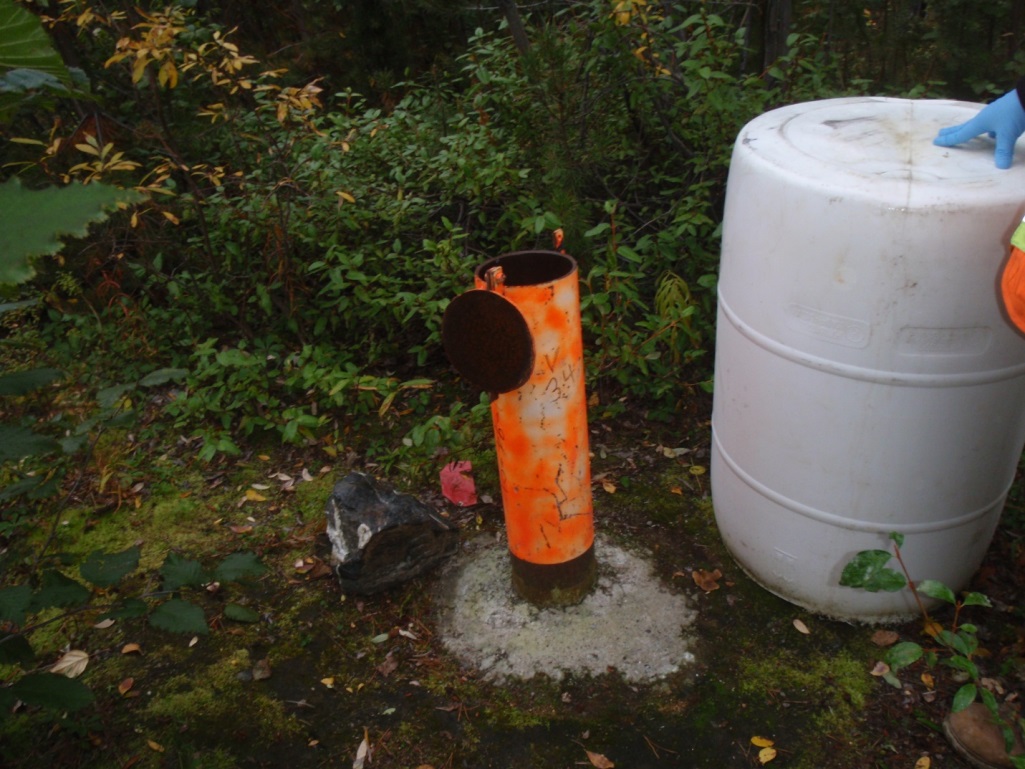 Photo 87: 	View of well V34. Photo taken on September 11th, 2014.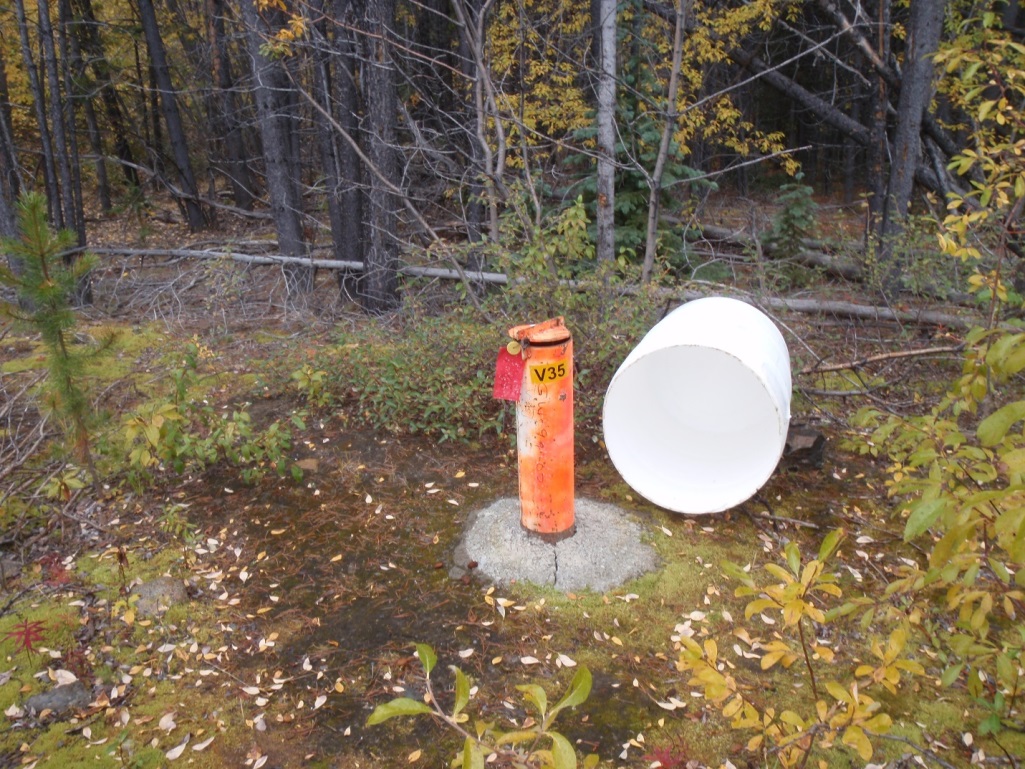 Photo 88: 	View of well V35. Photo taken on September 11th, 2014.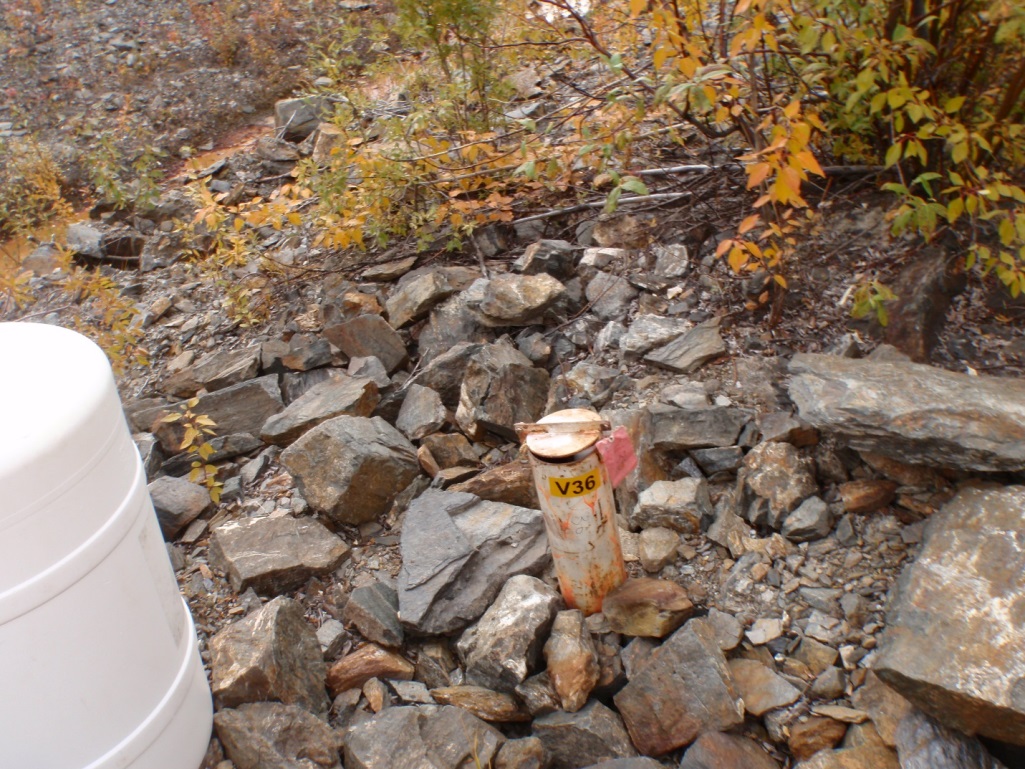 Photo 89: 	View of well V36. Photo taken on September 11th, 2014.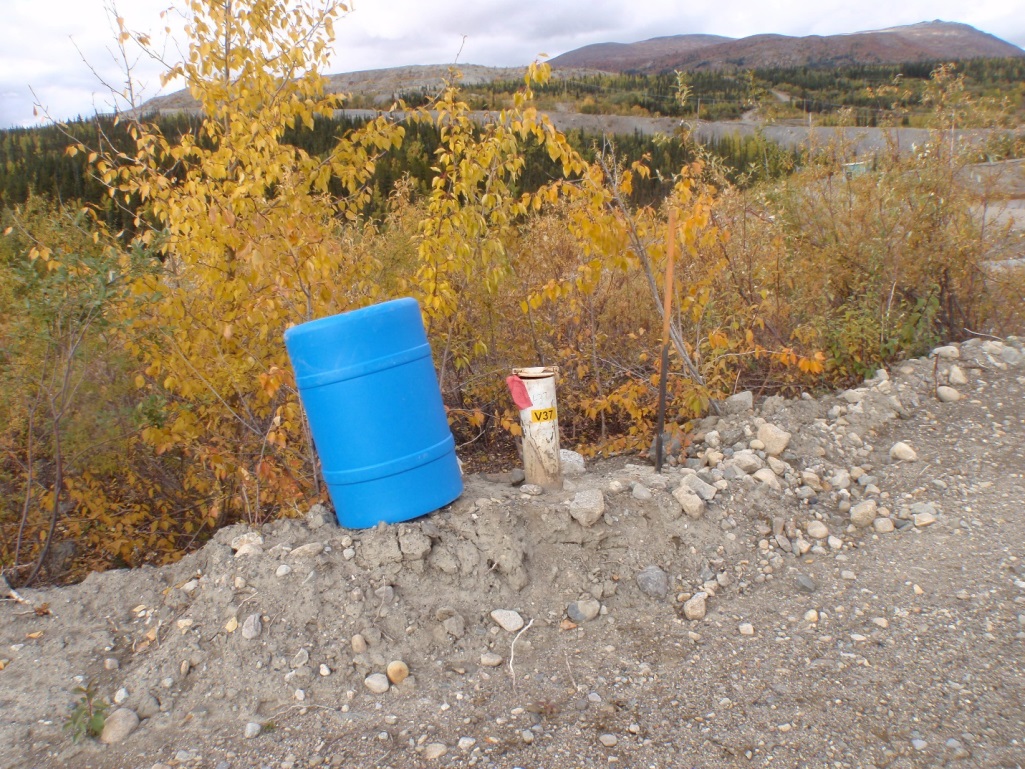 Photo 90: 	View of well V37. Photo taken on September 13th, 2014.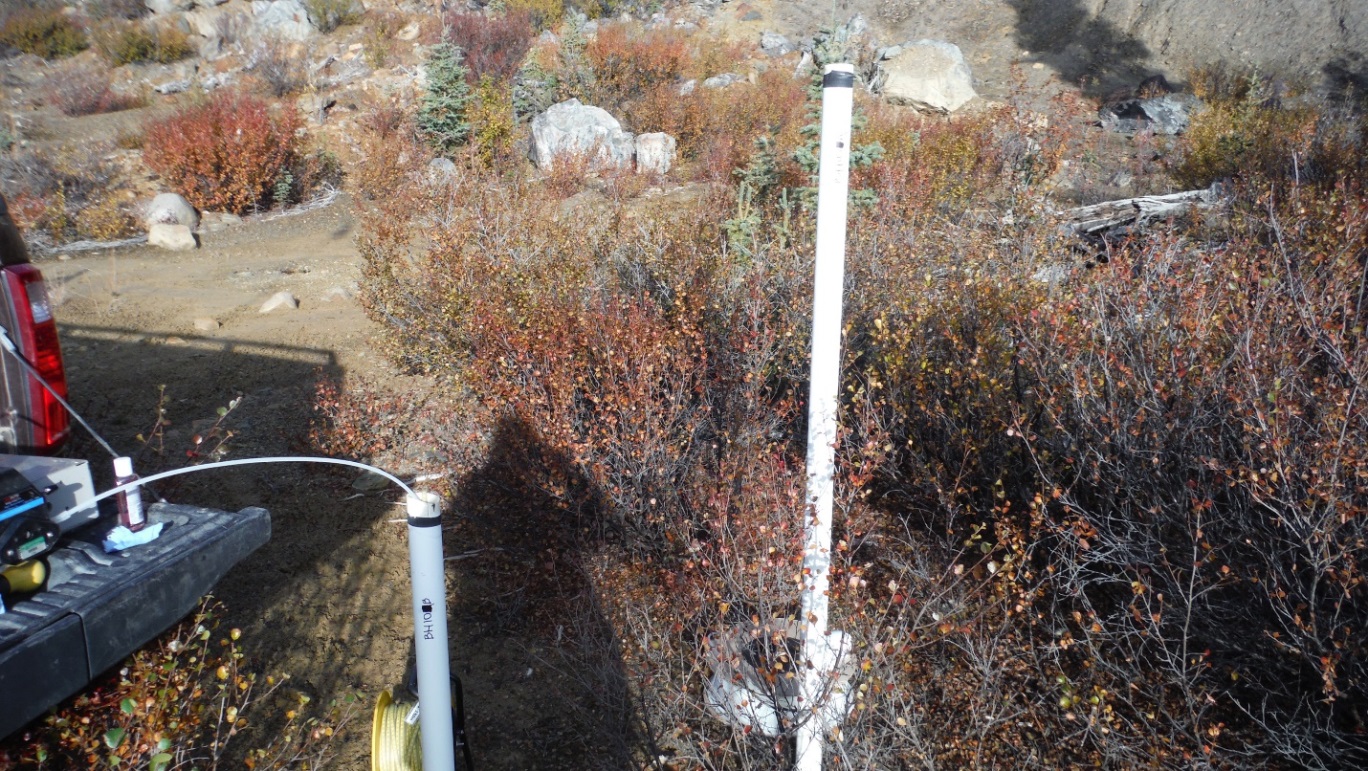 Photo 91: 	View of well BH10A and BH10B. Photo taken on September 12th, 2014.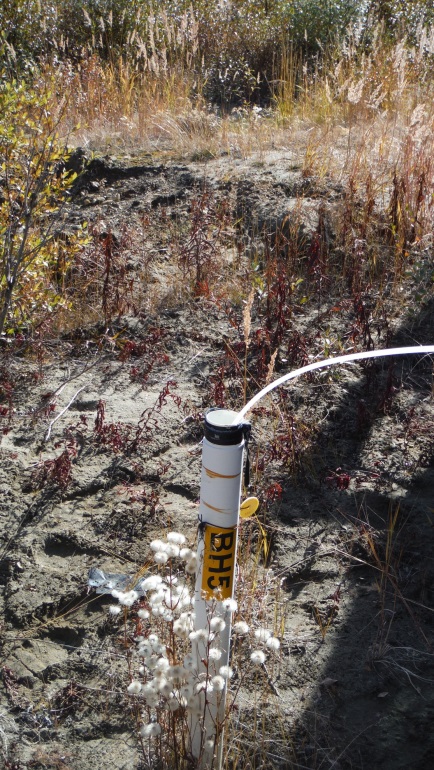 Photo 92: 	View of well BH5. Photo taken on September 12th, 2014.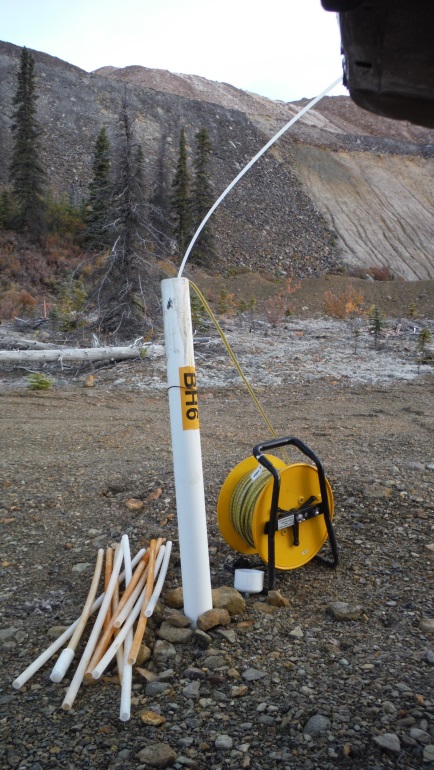 Photo 93: 	View of well BH6. Photo taken on September 12th, 2014.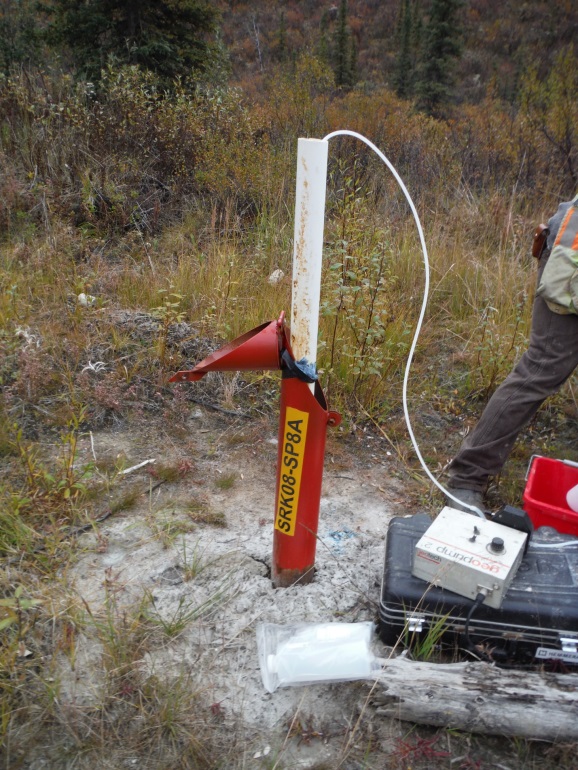 Photo 94: 	View of well BH8. Photo taken on September 13th, 2014.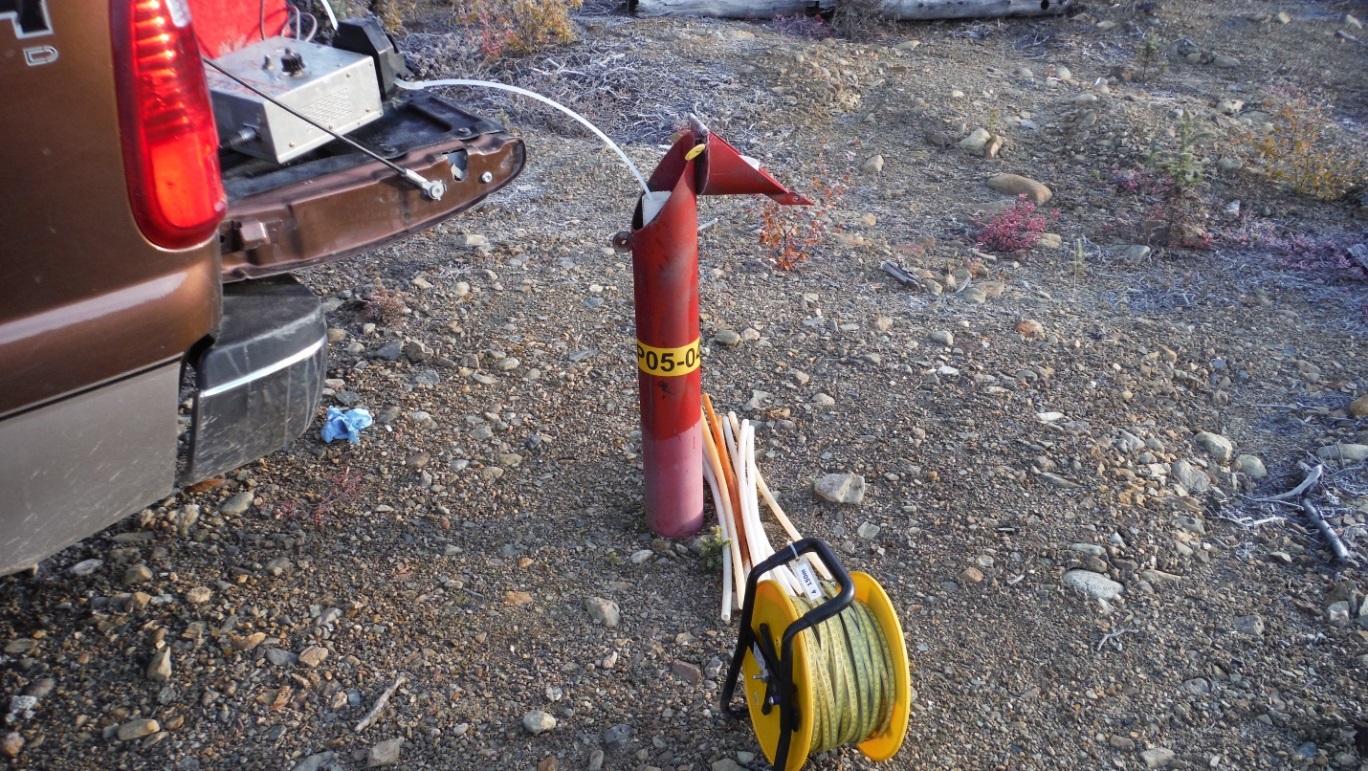 Photo 95: 	View of well P05-04. Photo taken on September 12th, 2014.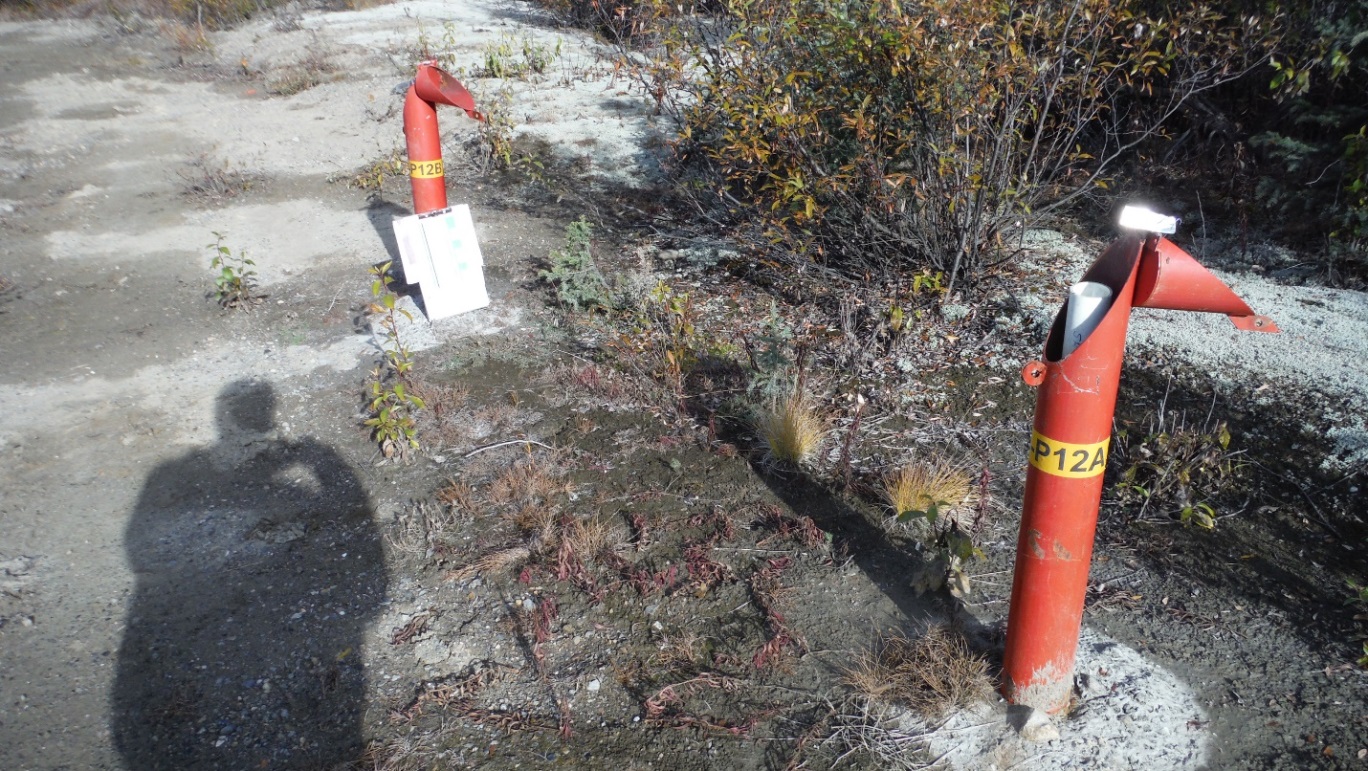 Photo 96: 	View of well SRK08-P12A and SRK08-P12B. Photo taken on September 12th, 2014.